АДМИНИСТРАЦИЯ КАРАБАШСКОГО ГОРОДСКОГО ОКРУГАЧЕЛЯБИНСКОЙ ОБЛАСТИПОСТАНОВЛЕНИЕот  19.06.2017 г.  №  485                г. КарабашОб утверждении Реестра государственных (муниципальных) услуг (работ), предоставляемых органами местного самоуправления и муниципальными учреждениями Карабашского городского округа В соответствии с Федеральным Законом РФ от 27.07.2010г. № 210-ФЗ «Об организации предоставления государственных и муниципальных услуг», постановлением Администрации Карабашского городского округа от 10.03.2011г. № 71 «Об утверждении Положения о (государственной) муниципальной услуге и порядке ведения Реестра государственных (муниципальных) услуг (работ) в Карабашском городском округе», руководствуясь Федеральным законом от 06.10.2003г. № 131-ФЗ «Об общих принципах организации местного самоуправления в Российской Федерации», Бюджетным кодексом РФ, Уставом Карабашского городского округа,ПОСТАНОВЛЯЮ:1. Утвердить реестр государственных (муниципальных) услуг (работ), предоставляемых органами местного самоуправления и муниципальными учреждениями Карабашского городского округа (приложение 1, 2).2. Постановление главы Карабашского городского округа № 155 от 30.04.2015 г. «Об утверждении Реестра государственных (муниципальных) услуг (работ), исполняемых органами местного самоуправления и муниципальными учреждениями Карабашского городского округа» считать утратившим силу.3. Отделу организационно-контрольной работы администрации Карабашского городского округа (Бачурина Н.А.) настоящее постановление разместить на официальном сайте администрации Карабашского городского округа http: www.karabash-go.ru и обнародовать на информационных стендах.4. Контроль за выполнением настоящего постановления возложить на заместителя главы по финансам и экономике Карабашского городского округа И.В. Тарасову. Глава Карабашского городского округа                                                                         О.Г. БудановПриложение № 1Утвержден Постановлением администрации Карабашского городского округаот  19.06.2017 г.  №  485Реестргосударственных (муниципальных) услуг (работ),предоставляемых органами местного самоуправления и муниципальными учреждениями Карабашского городского округа                                                                                                                                      Приложение № 2Утвержден Постановлением администрации Карабашского городского округаот ____________  № ____Реестргосударственных (муниципальных) функций (работ),предоставляемых органами местного самоуправления и муниципальными учреждениями Карабашского городского округа № п/пНаименование государственной (муниципальной) услуги (работы)Нормативные правовые акты Российской Федерации, Челябинской области, Карабашского городского округа, закрепляющие государственную (муниципальную) услугу (работу) или отдельные способы ее оказанияИсточник финансированияИсточник финансированияСпособы оказания государственной (муниципальной) услуги (работы) (предмет, содержание)Органы местного самоуправления Карабашского городского округа, ГРБС, ответственные за предоставление государственной (муниципальной) услуги (работы)Органы местного самоуправления Карабашского городского округа, ГРБС, ответственные за предоставление государственной (муниципальной) услуги (работы)Органы местного самоуправления Карабашского городского округа, ГРБС, ответственные за предоставление государственной (муниципальной) услуги (работы)Органы местного самоуправления,  организации, участвующие в оказании государственной (муниципальной) услуги (работы)Органы местного самоуправления,  организации, участвующие в оказании государственной (муниципальной) услуги (работы)Органы местного самоуправления,  организации, участвующие в оказании государственной (муниципальной) услуги (работы)Потребитель государственной (муниципальной) услуги (работы) (целевая группа)Потребитель государственной (муниципальной) услуги (работы) (целевая группа)Показатели конечного результата (единица измерения)1234456667778891. Услуги в области образования1. Услуги в области образования1. Услуги в области образования1. Услуги в области образования1. Услуги в области образования1. Услуги в области образования1. Услуги в области образования1. Услуги в области образования1. Услуги в области образования1. Услуги в области образования1. Услуги в области образования1. Услуги в области образования1. Услуги в области образования1. Услуги в области образования1. Услуги в области образования1.Прием заявлений, постановка на учет и зачисление в образовательные организации, реализующие основную образовательную программу дошкольного образования (детские сады).Муниципальная услуга.-Федеральный закон от 06.10.2003г.  № 131-ФЗ «Об общих принципах организации местного самоуправления в Российской Федерации»;-Федеральный закон от 29.12.2012г.  № 273-ФЗ «Об образовании в Российской Федерации»;-Распоряжение Правительства РФ от 17.12.2009г. № 1993-Р «Об утверждении сводного перечня первоочередных государственных и муниципальных услуг предоставляемых в электронном виде»;-Постановление администрации Карабашского городского округа от 22.12.2016г. № 1008 «Об утверждении Административного регламента предоставления муниципальной услуги «Прием заявлений, постановка на учет и зачисление в образовательные организации, реализующие основную образовательную программу дошкольного образования (детские сады)»».Местный бюджетМестный бюджетПрием заявлений, постановка на учет и зачисление в образовательные учреждения, реализующие основную образовательную программу дошкольного образования (детские сады) города КарабашаМуниципальное казенное учреждение «Управление образования Карабашского городского округа»Муниципальное казенное учреждение «Управление образования Карабашского городского округа»Муниципальное казенное учреждение «Управление образования Карабашского городского округа»Муниципальное казенное учреждение «Управление образования Карабашского городского округа»Муниципальное казенное учреждение «Управление образования Карабашского городского округа»Муниципальное казенное учреждение «Управление образования Карабашского городского округа»Родители, законные представители детей в возрасте от 1,5 до 7 летРодители, законные представители детей в возрасте от 1,5 до 7 летКоличество родителей (чел.)2.Организация отдыха детей в каникулярное время на территории Карабашского городского округа.Муниципальная услуга.-Федеральный закон от  06.10.2003г. № 131-ФЗ «Об общих принципах организации местного самоуправления в Российской Федерации»;-Федеральный закон от 29.12.2012г. № 273-ФЗ «Об образовании в Российской Федерации»;-Федеральный закон от 24.07.1998г. № 124-ФЗ «Об основных гарантиях прав ребенка в Российской Федерации;-Федеральный закон от 24.06.1999г. № 120-ФЗ «Об основах системы профилактики безнадзорности и правонарушений несовершеннолетних»;-Федеральный закон от 16.07.1999г. № 139-ФЗ «Об основах обязательного социального страхования»;-Постановление главы Карабашского городского округа от 30.11.2009 г. № 292 «Об утверждении стандарта качества предоставления муниципальной услуги «Организация отдыха детей в каникулярное время на территории Карабашского городского округа»; -Постановление главы Карабашского городского округа от 20.01.2014г. № 14 «Об утверждении Административного регламента предоставления муниципальной услуги «Организация отдыха детей в каникулярное время на территории Карабашского городского округа»».Местный бюджетМестный бюджетОрганизация отдыха детей в каникулярное время на территории Карабашского городского округаМуниципальное казенное учреждение «Управление образования Карабашского городского округа»Муниципальное казенное учреждение «Управление образования Карабашского городского округа»Муниципальное казенное учреждение «Управление образования Карабашского городского округа»Муниципальное казенное учреждение «Управление образования Карабашского городского округа»Муниципальное казенное учреждение «Управление образования Карабашского городского округа»Муниципальное казенное учреждение «Управление образования Карабашского городского округа»Дети  в возрасте от 6 до 18 летДети  в возрасте от 6 до 18 летКоличество отдыхающих детей, (чел.)3.Зачисление в общеобразовательную организацию.Муниципальная услуга.-Распоряжение Правительства Российской Федерации от 17.12.2009г. № 1993-р «Об утверждении сводного перечня первоочередных государственных и муниципальных услуг, предоставляемые органами исполнительной власти субъектов Российской Федерации и органами местного самоуправления в электронном виде»;-Распоряжение Правительства Российской Федерации от 25.04.2011г. № 729-р «Об утверждении перечня услуг,оказываемых государственными и учреждениями и другими организациями, в которых разрешается государственное задание (заказ) или  муниципальное задание (заказ), подлежащих включению в реестры государственных или муниципальных услуг и предоставляемых в электронной форме»;-Приказ Министерства образования и науки Российской Федерации от 22.01.2014г. № 32 «Об утверждении Порядка приема граждан по образовательным программам начального общего, основного общего и среднего общего образования»;-Постановление администрации Карабашского городского округа от 22.01.2014г. № 18 «Об утверждении Административного регламента предоставления муниципальной услуги «Зачисление в общеобразовательную организацию»».Местный бюджетМестный бюджетЗачисление в общеобразовательную организациюМуниципальное казенное учреждение «Управление образования Карабашского городского округа»Муниципальное казенное учреждение «Управление образования Карабашского городского округа»Муниципальное казенное учреждение «Управление образования Карабашского городского округа»Муниципальное казенное учреждение «Управление образования Карабашского городского округа»Муниципальное казенное учреждение «Управление образования Карабашского городского округа»Муниципальное казенное учреждение «Управление образования Карабашского городского округа»Родители, законные  представители, совершеннолетние гражданеРодители, законные  представители, совершеннолетние гражданеКоличество родителей, совершеннолетние граждане (чел.)4.Предоставление информации о текущей успеваемости учащегося, ведение электронного дневника и электронного журнала успеваемости.Муниципальная услуга.-Федеральный закон от 29.12.2012г.  № 273-ФЗ «Об образовании в Российской Федерации»;-Федеральный закон от 27.07.2006г.  № 152-ФЗ «О персональных данных»;-Постановление администрации Карабашского городского округа от 22.01.2014г. № 17 «Об утверждении Административного регламента  предоставления муниципальной услуги «Предоставление информации о текущей успеваемости учащегося, ведение электронного дневника и электронного журнала успеваемости»».Местный бюджетМестный бюджетПредоставление информации о текущей успеваемости учащегося, ведение электронного дневника и электронного журнала успеваемостиМуниципальное казенное учреждение «Управление образования Карабашского городского округа»Муниципальное казенное учреждение «Управление образования Карабашского городского округа»Муниципальное казенное учреждение «Управление образования Карабашского городского округа»Муниципальное казенное учреждение «Управление образования Карабашского городского округа»Муниципальное казенное учреждение «Управление образования Карабашского городского округа»Муниципальное казенное учреждение «Управление образования Карабашского городского округа»Родители, законные представители детей в возрасте от 6,5 до 18 летРодители, законные представители детей в возрасте от 6,5 до 18 летКоличество родителей, совершеннолетних обучающихся (чел.)5.Предоставление информации об организации общедоступного и бесплатного дошкольного, начального общего, основного общего, среднего (полного) общего образования, а также дополнительного образования в общеобразовательных   учреждениях.Муниципальная услуга.-Федеральный закон от 29.12.2012г. № 273-ФЗ «Об образовании в Российской Федерации»;-Постановление администрации Карабашского городского округа от 31.12.2010г. №  455 «Об утверждении Административного регламента предоставления муниципальной услуги «Предоставление информации об организации общедоступного и бесплатного дошкольного, начального общего, основного общего, среднего (полного) общего образования, а также дополнительного образования в общеобразова-тельных учреждениях» на территории Карабашского городского округа».Местный бюджетМестный бюджетПредоставление информации об организации общедоступного и бесплатного дошкольного, начального общего, основного общего, среднего (полного) общего образования, а также дополнительного образования в общеобразовательных  организацийМуниципальное казенное учреждение «Управление образования Карабашского городского округа»Муниципальное казенное учреждение «Управление образования Карабашского городского округа»Муниципальное казенное учреждение «Управление образования Карабашского городского округа»-Муниципальное казенное общеобразовательное учреждение средняя общеобразовательная школа №1 города Карабаша Челябинской области;-Муниципальное казенное общеобразовательное учреждение «Средняя общеобразовательная школа №2 г.Карабаша»;-Муниципальное казенное общеобразовательное учреждение «Средняя общеобразовательная школа №4 г.Карабаша»;-Муниципальное казенное общеобразовательное учреждение «Средняя общеобразовательная школа №6 г.Карабаша»;-Муниципальное казенное общеобразовательное учреждение «Общеобразовательная школа интернат» г.Карабаша.-Муниципальное казенное общеобразовательное учреждение средняя общеобразовательная школа №1 города Карабаша Челябинской области;-Муниципальное казенное общеобразовательное учреждение «Средняя общеобразовательная школа №2 г.Карабаша»;-Муниципальное казенное общеобразовательное учреждение «Средняя общеобразовательная школа №4 г.Карабаша»;-Муниципальное казенное общеобразовательное учреждение «Средняя общеобразовательная школа №6 г.Карабаша»;-Муниципальное казенное общеобразовательное учреждение «Общеобразовательная школа интернат» г.Карабаша.-Муниципальное казенное общеобразовательное учреждение средняя общеобразовательная школа №1 города Карабаша Челябинской области;-Муниципальное казенное общеобразовательное учреждение «Средняя общеобразовательная школа №2 г.Карабаша»;-Муниципальное казенное общеобразовательное учреждение «Средняя общеобразовательная школа №4 г.Карабаша»;-Муниципальное казенное общеобразовательное учреждение «Средняя общеобразовательная школа №6 г.Карабаша»;-Муниципальное казенное общеобразовательное учреждение «Общеобразовательная школа интернат» г.Карабаша.Дети  в возрасте от 6,5  до 18 летДети  в возрасте от 6,5  до 18 летКоличество обучающихся (чел.)6.Предоставление информации об образовательных программах и учебных планах, рабочих программах учебных курсов, предметов, дисциплин (модулей), годовых календарных учебных графиках.Муниципальная услуга.-Федеральный закон от 29.12.2012г.  № 273-ФЗ «Об образовании в Российской Федерации»;-Федеральный закон от 27.07.2006г. № 152-ФЗ «О персональных данных»;-Федеральный закон от 02.05.2006г. № 59-ФЗ «О порядке рассмотрения обращений граждан Российской Федерации»;-Постановление администрации Карабашского городского округа от 31.12.2010г. № 454 «Об утверждении Административного регламента предоставления муниципальной услуги «Предоставление информации об образовательных программах и учебных планах, рабочих программах учебных курсов, предметов, дисциплин (модулей), годовых календарных учебных графика»».Местный бюджетМестный бюджетПредоставление информации об образовательных программах и учебных планах, рабочих программах учебных курсов, предметов, дисциплин (модулей), годовых календарных учебных графикахМуниципальное казенное учреждение «Управление образования Карабашского городского округа»Муниципальное казенное учреждение «Управление образования Карабашского городского округа»Муниципальное казенное учреждение «Управление образования Карабашского городского округа»Муниципальное казенное учреждение «Управление образования Карабашского городского округа»Муниципальное казенное учреждение «Управление образования Карабашского городского округа»Муниципальное казенное учреждение «Управление образования Карабашского городского округа»Несовершеннолетние граждане, родители, законные представителиНесовершеннолетние граждане, родители, законные представителиКоличество родителей, несовершеннолетних обучающихся (чел.)7.Предоставление информации о порядке проведения государственной (итоговой) аттестации обучающихся, освоивших образовательные программы основного и среднего (полного) общего образования, в том числе в форме единого государственного экзамена, а также информации из баз данных субъектов Российской Федерации об участниках единого государственного экзамена и о результатах единого государственного экзамена.Муниципальная услуга.-Федеральный закон от 29.12.2012г. № 273-ФЗ «Об образовании в Российской Федерации»;-Федеральный закон от 27.07.2006г. № 152-ФЗ «О персональных данных»;-Приказ Министерства образования и науки РФ от 25.12.2013г. № 1394 «Об утверждении Порядка проведения государственной итоговой аттестации по образовательным программам основного общего образования»;-Приказ Министерства образования и науки РФ от 11.10.2011г. № 2451 «Об утверждении Порядка проведения единого государственного экзамена»;-Постановление Правительства Российской Федерации от 31.08.2013г. № 755 «О федеральной информационной системе обеспечения проведения государственной итоговой аттестации обучающихся, освоивших основы образовательной программы основного общего и среднего общего образования и приема граждан в образовательные организации для получения среднего профессионального и высшего образования и региональных информационных системах обеспечения проведения государственной итоговой аттестации обучающихся, освоивших основы образовательной программы основного  общего и среднего общего образования»;- Постановление администрации Карабашского городского округа от 01.10.2013г. № 348 «Об утверждении Устава муниципального казенного учреждения «Управление образования Карабашского городского округа»»; -Постановление администрации Карабашского городского округа от 31.12.2010г. № 458 «Об утверждении Административного регламента предоставления муниципальной услуги «Предоставление информации о порядке проведения государственной (итоговой) аттестации обучающихся, освоивших образовательные программы основного и среднего (полного) общего образования, в том числе в форме единого государственного экзамена, а также информации из баз данных субъектов Российской Федерации об участниках единого государственного экзамена и о результатах государственного экзамена»».Местный бюджетМестный бюджетПредоставление информации о порядке проведения государственной (итоговой) аттестации обучающихся, освоивших образовательные программы основного и среднего (полного) общего образования, в том числе в форме единого государственного экзамена, а также информации из баз данных субъектов Российской Федерации об участниках единого государственного экзамена и о результатах государственного экзаменаМуниципальное казенное учреждение «Управление образования Карабашского городского округа»Муниципальное казенное учреждение «Управление образования Карабашского городского округа»Муниципальное казенное учреждение «Управление образования Карабашского городского округа»Муниципальное казенное учреждение «Управление образования Карабашского городского округа»Муниципальное казенное учреждение «Управление образования Карабашского городского округа»Муниципальное казенное учреждение «Управление образования Карабашского городского округа»Учащиеся 9,11 (12) классов, родители, законные представителиУчащиеся 9,11 (12) классов, родители, законные представителиКоличество  учащиеся (чел.)8.Предоставление информации о результатах сданных экзаменов, тестирования и иных испытаний.Муниципальная услуга.-Федеральный закон от 29.12.2012г. № 273-ФЗ «Об образовании в Российской Федерации»;-Федеральный закон от 27.07.2010г. № 210 «Об организации предоставления государственных и муниципальных слуг»;-Федеральный закон от 06.10.2003г. № 131-ФЗ «Об общих принципах организации местного самоуправления в Российской Федерации»;-Постановление администрации Карабашского городского округа от 31.12.2010г. № 457 «Об утверждении административного регламента предоставления муниципальной услуги «Предоставление информации о результатах сданных экзаменов, тестирования и иных испытаний»».Местный бюджетМестный бюджетПредоставление информации о результатах сданных экзаменов, тестирования и иных испытанийМуниципальное казенное учреждение «Управление образования Карабашского городского округа»Муниципальное казенное учреждение «Управление образования Карабашского городского округа»Муниципальное казенное учреждение «Управление образования Карабашского городского округа»Муниципальное казенное учреждение «Управление образования Карабашского городского округа»Муниципальное казенное учреждение «Управление образования Карабашского городского округа»Муниципальное казенное учреждение «Управление образования Карабашского городского округа»Выпускники, родители (законные представители)Выпускники, родители (законные представители)Количество выпускников, родителей (законных представителей) (чел.)2. Услуги в области здравоохранения2. Услуги в области здравоохранения2. Услуги в области здравоохранения2. Услуги в области здравоохранения2. Услуги в области здравоохранения2. Услуги в области здравоохранения2. Услуги в области здравоохранения2. Услуги в области здравоохранения2. Услуги в области здравоохранения2. Услуги в области здравоохранения2. Услуги в области здравоохранения2. Услуги в области здравоохранения2. Услуги в области здравоохранения2. Услуги в области здравоохранения2. Услуги в области здравоохранения9.Оказание скорой медицинской помощи.Муниципальная услуга.- Приказы Министерства здравоохранения и социального развития РФ «Об утверждении порядков оказания медицинской помощи больным (по видам заболеваний)»;- Приказ Министерства здравоохранения РФ от 20.06.2013г. № 388-н «Об утверждении порядка оказания скорой помощи, в том числе скорой специализированной, медицинской помощи»;- Постановление Правительства Челябинской области от 24.12.2014 г. № 735-П «О территориальной программе государственных гарантий оказания гражданам РФ, проживающим в Челябинской области, бесплатной медицинской помощи на 2015г. и на плановый период 2016-2017г.г.»;-Постановление администрации Карабашского городского округа № 287 от 24.08.2011г. «Об утверждении Административного регламента предоставления муниципальной услуги «Оказание скорой медицинской помощи»».- средства областного бюджета- средства ФОМС- средства областного бюджета- средства ФОМС- оказание услуг скорой медицинской помощи населению, находящемуся на территории Карабашского городского округаГлавный врач государственного бюджетного учреждения здравоохранения «Городская больница г. Карабаш»Главный врач государственного бюджетного учреждения здравоохранения «Городская больница г. Карабаш»Главный врач государственного бюджетного учреждения здравоохранения «Городская больница г. Карабаш»Администрация Карабашского городского округаАдминистрация Карабашского городского округаАдминистрация Карабашского городского округаНаселение Карабашского городского округаНаселение Карабашского городского округаКоличество вызовов СМП в расчете на 1 жителя в год, (ед.).Стоимость1 вызова СМП, (руб.).Удовлетворенность населения КГО оказанием услуг скорой медицинской помощи, %.10.Оказание стационарной медицинской помощи.Муниципальная услуга.- Приказы Министерства здравоохранения и социального развития РФ «Об утверждении порядков оказания медицинской помощи больным (по видам заболеваний)»;- Постановление Правительства Челябинской области от 24.12.2014 г. № 735-П «О территориальной программе государственных гарантий оказания гражданам РФ, проживающим в Челябинской области, бесплатной медицинской помощи на 2015г. и на плановый период 2016-2017г.г.»;-Постановление администрации Карабашского городского округа № 289 от 24.08.2011г. «Об утверждении Административного регламента предоставления муниципальной услуги «Оказание стационарной медицинской помощи»».- средства ЧОФОМС,- средства областного бюджета- средства ЧОФОМС,- средства областного бюджета- оказание пациентам медицинской помощи в условиях круглосуточного стационара всех типов согласно показаниям для госпитализации и стандартам леченияГлавный врач государственного бюджетного учреждения здравоохранения «Городская больница г. Карабаш»Главный врач государственного бюджетного учреждения здравоохранения «Городская больница г. Карабаш»Главный врач государственного бюджетного учреждения здравоохранения «Городская больница г. Карабаш»Администрация Карабашского городского округаАдминистрация Карабашского городского округаАдминистрация Карабашского городского округаНаселение Карабашского городского округаНаселение Карабашского городского округаПролечено больных (чел.).Проведено койко-дней.Удовлетворенность населения КГО оказанием медицинской помощи в стационарных условиях, %.11.Оказание первичной амбулаторно-поликлинической медицинской помощи.Муниципальная услуга.- Приказы Министерства здравоохранения и социального развития РФ «Об утверждении порядков оказания медицинской помощи больным (по видам заболеваний)»;- Постановление Правительства Челябинской области от 24.12.2014 г.  № 735-П «О территориальной программе  государственных гарантий бесплатного оказания гражданам РФ медицинской помощи, проживающим в Челябинской области на 2015г. и на плановый период 2016-2017г.г.»;-Постановление администрации Карабашского городского округа № 288 от 24.08.2011г. «Об утверждении Административного регламента предоставления муниципальной услуги «Оказание первичной амбулаторно-поликлинической медицинской помощи»».- средства ЧОФОМС,- средства областного бюджета- средства ЧОФОМС,- средства областного бюджета- оказание гражданам первичной медико-санитарной медицинской помощи,- выполнение лечебно-диагностических и лечебно-профилактических мероприятий в амбулаторно-поликлинических условияхГлавный врач государственного бюджетного учреждения здравоохранения «Городская больница г. Карабаш»Главный врач государственного бюджетного учреждения здравоохранения «Городская больница г. Карабаш»Главный врач государственного бюджетного учреждения здравоохранения «Городская больница г. Карабаш»Администрация Карабашского городского округаАдминистрация Карабашского городского округаАдминистрация Карабашского городского округаНаселение Карабашского городского округаНаселение Карабашского городского округаКол-во посещений в поликлинике (шт.).Удовлетворенность населения КГО оказанием медицинской помощи в амбулаторно-поликлинических условиях, %.3. Услуги в области культуры3. Услуги в области культуры3. Услуги в области культуры3. Услуги в области культуры3. Услуги в области культуры3. Услуги в области культуры3. Услуги в области культуры3. Услуги в области культуры3. Услуги в области культуры3. Услуги в области культуры3. Услуги в области культуры3. Услуги в области культуры3. Услуги в области культуры3. Услуги в области культуры3. Услуги в области культуры12.Организация библиотечного обслуживания населения Муниципальным казенным учреждением культуры «Центральная библиотечная система Карабашского городского округа».Муниципальная услуга.- Федеральный закон «О библиотечном деле» от 23.11.1994 №78-ФЗ;- Приказ Министерства культуры Российской Федерации от 08.10.2012г. № 1077 «Об утверждении порядка учета документов, входящих в состав библиотечного фонда»;- Приказ Министерства культуры и массовых коммуникаций Российской Федерации от 20.02.2008 №32 «Об утверждении нормативов минимального ресурсного обеспечения услуг учреждений культуры (общедоступных библиотек и культурно-досуговых учреждений)»;- Закон Челябинской области «О библиотечном деле в Челябинской области» от 30.11.2004 № 324 -ЗО;- Постановление Коллегии Министерства культуры Челябинской области от 5 августа 2008 года «Норматив минимального ресурсного обеспечения услуг общедоступных библиотек»;- Положение «Об организации библиотечного обслуживания жителей Карабашского городского округа муниципальными библиотеками»// Решение Собрания депутатов КГО от 20.12. 2007 № 425; - Положение о платных услугах в МКУК «ЦБС Карабашского городского округа» Постановление Собрания депутатов КГО  от 23.06. 2005 № 33;- Перечень платных услуг, предоставляемых населению МКУК «Централизованная библиотечная система КГО» Постановление администрации КГО от 30.12. 2010 №442;-Постановление администрации Карабашского городского округа  от  23.05.2014г. № 190 «Об утверждении Административного регламента предоставления муниципальной услуги «Организация библиотечного обслуживания населения Муниципальным казенным учреждением культуры  «Центральная библиотечная  система Карабашского городского округа»».Областной бюджет;Местный бюджетОбластной бюджет;Местный бюджет1. Предоставление во временное пользование документов из библиотечного фонда (через абонементы, читальные залы, по межбиблиотечному абонементу)печатных изданий, печатных документов, электронных изданий, аудиовизуальных материалов) в соответствии с правилами пользования библиотекой.2. Обеспечение читателей зданиями и иными помещениями, обеспечение содержания и ремонта предоставленных зданий и иных помещений в соответствии со стандартами качества; обеспечение помещений услугами  теплоэнергии, электроэнергии  и водоснабжения, услугами водоотведения; обустройство прилегающих к ним территорий; материально-техническое оснащение процесса оказания библиотечных услуг, обеспечение безопасности, обеспечение персоналом.3. Формирование, обеспечение сохранности библиотечных фонда документов (в том числе редких и особо ценных) и предоставление информации о его составе.Муниципальное казенное учреждение «Управление культурыКарабашского городского округа»Муниципальное казенное учреждение «Управление культурыКарабашского городского округа»Муниципальное казенное учреждение «Управление культурыКарабашского городского округа»Муниципальное казенное учреждение «Управление культуры Карабашского городского округа»Муниципальное казенное учреждение культуры «Централизованная библиотечная система Карабашского городского округа»Муниципальное казенное учреждение «Управление культуры Карабашского городского округа»Муниципальное казенное учреждение культуры «Централизованная библиотечная система Карабашского городского округа»Муниципальное казенное учреждение «Управление культуры Карабашского городского округа»Муниципальное казенное учреждение культуры «Централизованная библиотечная система Карабашского городского округа»Население в границах муниципального образования Карабашского городского округаНаселение в границах муниципального образования Карабашского городского округаКниго-обеспеченность на одного жителя (экз.)Книго-выдача(т. экз.)13.Организация досуга жителей Карабашского городского округа Муниципальным казенным учреждением «Центральная клубная система Карабашского городского округа».Муниципальная услуга.- Приказ Министерства культуры и массовых коммуникаций Российской Федерации от 25.05.2006 г.  № 229 «Об утверждении методических указаний по реализации вопросов местного значения в сфере культуры городских и сельских поселений, муниципальных районов и методических рекомендаций по созданию условий для развития местного традиционного народного художественного творчества»;- Закон Челябинской области от 28.10.2004 г. № 296-ЗО «О деятельности в сфере культуры на территории Челябинской области»;- Постановление Коллегии Министерства культуры Челябинской области от 05.08.2008г. «Норматив минимального ресурсного обеспечения услуг культурно - досуговых учреждений клубного типа»;-Положение «О деятельности в сфере культуры на территории Карабашского городского округа» //Постановление Собрания депутатов КГО от 17.11.2005г. № 128;- Положение о платных услугах, предоставляемых МКУК «Централизованная клубная система КГО»;Постановление от 23.07.2005 № 32- Перечень платных услуг, предоставляемых населению МКУК «Централизованная клубная система КГО» Постановление от 23.12.2010г. №429;-Постановление администрации Карабашского городского округа от 23.05.2014г. № 189 «Об утверждении Административного регламента по оказанию муниципальной услуги «Организация досуга жителей Карабашского городского округа услугами Муниципального  казенного учреждения «Центральная клубная система Карабашского городского округа»».Местный бюджетМестный бюджет1. Обеспечение участников и посетителей зданиями, иными помещениями и/или площадками на открытом воздухе, обеспечение содержания и ремонта предоставленных зданий и иных помещений, оборудование мест проведения мероприятий на открытом воздухе  в соответствии со стандартами качества; обеспечение помещений услугами теплоэнергии электроэнергии  и  водоснабжения, услугами водоотведения; обустройство прилегающих к ним территорий; обеспечение безопасности, материально-техническое оснащение процесса организации досуга, обеспечение персоналом.2. Участие в международных, российских, региональных, областных, городских конкурсах, фестивалях и других массовых мероприятиях.3. Информационное, рекламное и организационное обеспечение общегородских, массовых, культурно досуговых мероприятий.Муниципальное казенное учреждение «Управление культурыКарабашского городского округа»Муниципальное казенное учреждение «Управление культурыКарабашского городского округа»Муниципальное казенное учреждение «Управление культурыКарабашского городского округа»Муниципальное казенное учреждение «Управление культурыКарабашского городского округа»Муниципальное казенное учреждение культуры «Централизованная библиотечная система Карабашского городского округа»Муниципальное казенное учреждение «Управление культурыКарабашского городского округа»Муниципальное казенное учреждение культуры «Централизованная библиотечная система Карабашского городского округа»Муниципальное казенное учреждение «Управление культурыКарабашского городского округа»Муниципальное казенное учреждение культуры «Централизованная библиотечная система Карабашского городского округа»Население в границах муниципального образования Карабашского городского округаНаселение в границах муниципального образования Карабашского городского округаКоличество культурно-досуговых мероприятий,проведенных за год, (ед.)14.Предоставление дополнительного образования детям в МКОУ ДОД «Детской школе искусств Карабашского городского округа».Муниципальная услуга.- Закон Российской Федерации от 09.10.1992 г. № 3612-1 «Основы законодательства Российской Федерации о культуре ст. 40»;-Федеральный закон Российской Федерации от 29.12.2012г. № 273 «Об образовании»;-Приказ Министерства образования и науки РФ от 29.08.2013г. № 1008 «Об утверждении порядка организации и осуществления образовательной деятельности по дополнительным общеобразовательным программам»;- Положение о деятельности  в сфере культуры на территории КГО Постановление Собрания депутатов КГО от 17. 11.2005 № 128 п.10-Постановление администрации Карабашского городского округа от 26.05.2014г. № 191 «Об утверждении Административного регламента по оказанию муниципальной услуги «Предоставления дополнительного образования детям в МКОУ ДОД  «Детской школе искусств Карабашского городского округа»»».Местный бюджетМестный бюджет1. Обеспечение педагогическим и прочим персоналом образовательного процесса, материально-техническое обеспечение образовательного процесса; программно-методическое, техническое, консультационное, информационно-аналитическое сопровождение образовательного процесса по реализации программ дополнительного образования детей в области начального художественного образования по направлениям:- музыкальное искусство;- изобразительное искусство;- ранняя профессиональная ориентация;- подготовка детей к обучению в школах искусств;- и др.2. Предоставление учащимся зданий и иных помещений, отвечающих установленным строительным, санитарным и т.п. правилам и нормам; обеспечение содержания и ремонта предоставленных зданий и иных помещений в соответствии со стандартами качества; обеспечение помещения услугами тепло-, электро- и водоснабжения, услугами водоотведения; обустройство прилегающих к ним территорий, обеспечение безопасности учащихся.3. Организация участия учащихся в международных, российских, региональных, областных, городских конкурсах, фестивалях, выставках и других мероприятиях.Муниципальное казенное учреждение «Управление культурыКарабашского городского округа»Муниципальное казенное учреждение «Управление культурыКарабашского городского округа»Муниципальное казенное учреждение «Управление культурыКарабашского городского округа»Муниципальное казенное учреждение «Управление культурыКарабашского городского округа»Муниципальное казенное образовательное учреждение дополнительного образования детей «Детская школа искусств Карабашского городского округа»Муниципальное казенное учреждение «Управление культурыКарабашского городского округа»Муниципальное казенное образовательное учреждение дополнительного образования детей «Детская школа искусств Карабашского городского округа»Муниципальное казенное учреждение «Управление культурыКарабашского городского округа»Муниципальное казенное образовательное учреждение дополнительного образования детей «Детская школа искусств Карабашского городского округа»Учащиеся с 1-9 классы, дошкольники(подготовительное отделение) Карабашского городского округадети от 6-18 летУчащиеся с 1-9 классы, дошкольники(подготовительное отделение) Карабашского городского округадети от 6-18 летКоличество мероприятий (ед.)15.Сохранение, изучение, публикация и пополнение музейных фондов, организация выставок и экспозиций, проведение экскурсийв Муниципальном казенном учреждении культуры  «Городской музей Карабашского городского округа».Муниципальная услуга.- Федеральный закон от 26.05.1996 г. № 54-ФЗ «О музейном фонде Российской Федерации и музеях в Российской Федерации»;- Постановление Правительства Российской Федерации от 12.02. 1998г. № 179 «Об утверждении положений о музейном фонде Российской Федерации, о государственном каталоге музейного фонда Российской Федерации, о лицензировании деятельности музеев Российской Федерации;                                       - Положение «О музейном деле в  Карабашском городском округе» от 28.08. 2008г. №  559;- Постановление администрации КГО от 30.07.2010г. №  227 «Об утверждении стандартов оказания и оценки качества муниципальных услуг в сфере культуры и искусства КГО»;- Положение о музейном деле в КГО Решение  Собрания депутатов КГО от 28. 08. 2008г. № 559;- Постановление администрации Карабашского городского округа от 03.07.2014г. №  231 «Об утверждении Административного регламента по оказанию муниципальной услуги «Сохранение, изучение, публикация и пополнение музейных фондов, организация выставок и экспозиций, проведение экскурсий в МКУК «Городской музей Карабашского городского округа»»».Местный бюджетМестный бюджетУчет, сохранение, изучение, публикация и пополнение музейных фондовОрганизация, создание и проведение выставок и экспозицийСоздание музейных и изобразительных коллекций и каталогов и обслуживание ими посетителей (издание научных материалов, издание и распространение музейных и прочих коллекций и каталогов, альбомов, проспектов, буклетов, путеводителей, сувенирной продукции по музейным собраниям/объектам культурного наследия для обслуживания посетителей музея (выставочного зала).Обеспечение посетителей зданиями и иными помещениями, обеспечение содержания и ремонта предоставленных зданий и иных помещений в соответствии со стандартами качества; обеспечение помещений услугами теплоэнергии, электроэнергии и водоснабжения, услугами водоотведения; обустройство прилегающих к ним территорий; обеспечение безопасности, материально-техническое оснащение процесса оказания данной услуги, пополнение и содержание фондов, обеспечение персоналом.Муниципальное казенное учреждение «Управление культурыКарабашского городского округа»Муниципальное казенное учреждение «Управление культурыКарабашского городского округа»Муниципальное казенное учреждение «Управление культурыКарабашского городского округа»Муниципальное казенное учреждение «Управление культурыКарабашского городского округа»Муниципальноеказенное учреждение культуры «Городской музей Карабашского городского округа»Муниципальное казенное учреждение «Управление культурыКарабашского городского округа»Муниципальноеказенное учреждение культуры «Городской музей Карабашского городского округа»Муниципальное казенное учреждение «Управление культурыКарабашского городского округа»Муниципальноеказенное учреждение культуры «Городской музей Карабашского городского округа»НаселениеКарабашского городского округаНаселениеКарабашского городского округаКнигообеспечен-ность (экз)4. В области жилищно-коммунального хозяйства4. В области жилищно-коммунального хозяйства4. В области жилищно-коммунального хозяйства4. В области жилищно-коммунального хозяйства4. В области жилищно-коммунального хозяйства4. В области жилищно-коммунального хозяйства4. В области жилищно-коммунального хозяйства4. В области жилищно-коммунального хозяйства4. В области жилищно-коммунального хозяйства4. В области жилищно-коммунального хозяйства4. В области жилищно-коммунального хозяйства4. В области жилищно-коммунального хозяйства4. В области жилищно-коммунального хозяйства4. В области жилищно-коммунального хозяйства16.Выдача специального  разрешения на движение тяжеловесных  и (или)  крупногабаритных транспортных средств по автомобильным дорогам местного значения в границах муниципального образования.Муниципальная услуга.-Федеральный закон от 06.10.2003г.  № 131-ФЗ «Об общих принципах организации местного самоуправления в Российской Федерации»;-Федеральный закон от 27.07.2010г.  № 210-ФЗ «Об организации предоставления государственных и муниципальных услуг»;-Федеральный закон от 08.11.2007г.   № 257-ФЗ «Об автомобильных дорогах и о дорожной деятельности в Российской Федерации и о внесении изменений в отдельные законодательные акты Российской Федерации»;-Федеральный закон от 10.12.1995г.  №  196-ФЗ «О безопасности дорожного движения»;-Федеральный закон от 24.07.1998г.   № 127-ФЗ «О государственном контроле за осуществлением международных автомобильных перевозок и об ответственности за нарушение порядка их выполнения»;-Постановление Российской Федерации от 23.10.1993г. № 1090 «О Правилах дорожного движения»;-Устав Карабашского городского округа;-Постановление администрации Карабашского городского округа от 25.09.2014г. № 313 «Об утверждении административного регламента предоставления муниципальной услуги «Выдача специального  разрешения на движение тяжеловесных  и (или) крупногабаритных транспортных средств по автомобильным дорогам местного значения в границах муниципального образования».Местный бюджетМестный бюджетПредоставление специального разрешения на проезд по автомобильным дорогам в пределах границ Карабашского городского округаПредоставление специального разрешения на проезд по автомобильным дорогам в пределах границ Карабашского городского округаАдминистрация Карабашского городского округаАдминистрация Карабашского городского округаОтдел жилищно – коммунального хозяйства администрации Карабашского городского округаЮридические и физические лицаЮридические и физические лицаЮридические и физические лицаЮридические и физические лицаДоля выданных разрешений в установленный законом срок, %5. В области спорта, туризма и молодежной политики5. В области спорта, туризма и молодежной политики5. В области спорта, туризма и молодежной политики5. В области спорта, туризма и молодежной политики5. В области спорта, туризма и молодежной политики5. В области спорта, туризма и молодежной политики5. В области спорта, туризма и молодежной политики5. В области спорта, туризма и молодежной политики5. В области спорта, туризма и молодежной политики5. В области спорта, туризма и молодежной политики5. В области спорта, туризма и молодежной политики5. В области спорта, туризма и молодежной политики5. В области спорта, туризма и молодежной политики5. В области спорта, туризма и молодежной политики5. В области спорта, туризма и молодежной политики17.Популяризация физической культуры и спорта среди различных групп населения городского округа.Муниципальная услуга.-Федеральный закон от 04.12.2007г.  №  329-ФЗ «О физической культуре и спорта в Российской Федерации» с изменениями и дополнениями;-Закон Челябинской области от 30.10.2008г. № 320-ЗО «О физической культуре и спорте в Челябинской области» с изменениями и дополнениями;-Постановление администрации Карабашского городского округа от 24.01.2012г.  № 26  «Об утверждении Перечня услуг по прокату спортивного инвентаря предоставляемых МКУ «Спортклуб КГО»;-Постановление администрации Карабашского городского округа от 03.02.2012г.  №  48 «Об утверждении Перечня услуг прокату спортивного инвентаря, тарифов и залогов за спортивный инвентарь МК «Спортивный клуб КГО»-Постановление от 17.03.2008г.  №  99 «Порядок установления цены на оказание услуги»; -Постановление от 18.01.2008г.  №  8  «Порядок  установления цены на оказание услуги»;- Федеральный закон  от 06.10.2003г. № 131 «Об общих принципах организации местного самоуправления в Российской Федерации»;-Федеральный закон  № 329 «О физической культуре и спорта в Российской Федерации» от 04.12.2007г.; -Постановление от 28.07.2005г.  №  48 «Об утверждении Положения об оказании платных физкультурно-спортивных услуг»; -Постановление администрации Карабашского городского округа от 15.12.2011г. № 447 «Об утверждении Административного регламента предоставления муниципальной услуги «Популяризация физической культуры и спорта среди различных групп населения городского округа» на территории Карабашского городского округа».Местный бюджетМестный бюджетРазвитие массового спорта, формирование здорового образа жизни, развитие спортивных способностей;Спортивные секции;Тренировочный процесс;Прокат спортивного инвентаря;Подготовка и участие спортсменов в соревнованиях на различных уровнях;Подготовка разрядниковАдминистрация Карабашского городского округаАдминистрация Карабашского городского округаМуниципальное казенное учреждение «Спортклуб»Муниципальное казенное учреждение «Спортклуб»Муниципальное казенное учреждение «Спортклуб»Население Карабашского городского округаНаселение Карабашского городского округаКоличество проведенных мероприятий, (ед);Количество граждан, занимающихся физической культурой и спортом на территории городского округа, (чел);Удельный вес лиц, занимающихся физической культурой и спортом в учреждениях физической культуры и спорта среди населения городского округа, (%).Количество проведенных мероприятий, (ед);Количество граждан, занимающихся физической культурой и спортом на территории городского округа, (чел);Удельный вес лиц, занимающихся физической культурой и спортом в учреждениях физической культуры и спорта среди населения городского округа, (%).6.В области территориального планирования6.В области территориального планирования6.В области территориального планирования6.В области территориального планирования6.В области территориального планирования6.В области территориального планирования6.В области территориального планирования6.В области территориального планирования6.В области территориального планирования6.В области территориального планирования6.В области территориального планирования6.В области территориального планирования6.В области территориального планирования6.В области территориального планирования6.В области территориального планирования18.Признание  помещения жилым помещением, жилого помещения непригодным для проживания  и многоквартирного дома аварийным и подлежащим сносу или реконструкции в Карабашском городском округе.Муниципальная услуга.-Постановление правительства РФ от 28 января 2006 г. № 47 «Об утверждении Положения о признании помещения жилым помещением, жилого помещения непригодным для проживания и многоквартирного дома аварийным и подлежащим сносу или реконструкции»;-Жилищный кодекс Российской Федерации  от 29.12.2004г. № 188-ФЗ;-Федеральный Закон Российской Федерации от 06.10.2003г. № 131-ФЗ «Об общих принципах организации местного самоуправления в Российской Федерации»;-Постановление администрации Карабашского городского округа от 12.07.2011г. № 239 «Об утверждении Административного регламента предоставления муниципальной услуги «Признание помещения жилым помещением, жилого помещения непригодным для проживания и многоквартирного дома аварийным и подлежащим сносу или реконструкции в Карабашском городском округе»».Областной бюджетМестный бюджетПривлеченные средстваОбластной бюджетМестный бюджетПривлеченные средстваПризнание в установленном порядке помещения жилым помещением, жилого помещения непригодным для проживания  и многоквартирного дома аварийным и подлежащие сносу или реконструкцииАдминистрация Карабашского городского округаАдминистрация Карабашского городского округаАдминистрация Карабашского городского округаОтдел капитального строительства администрации Карабашского городского округа Отдел капитального строительства администрации Карабашского городского округа Отдел капитального строительства администрации Карабашского городского округа Население городского округа проживающие в ветхо-аварийном жилом фонде и нуждающиеся в улучшении жилищных условийНаселение городского округа проживающие в ветхо-аварийном жилом фонде и нуждающиеся в улучшении жилищных условийДоля признанных  в установленный законом срок, %7. В области управления муниципальной собственностью7. В области управления муниципальной собственностью7. В области управления муниципальной собственностью7. В области управления муниципальной собственностью7. В области управления муниципальной собственностью7. В области управления муниципальной собственностью7. В области управления муниципальной собственностью7. В области управления муниципальной собственностью7. В области управления муниципальной собственностью7. В области управления муниципальной собственностью7. В области управления муниципальной собственностью7. В области управления муниципальной собственностью7. В области управления муниципальной собственностью7. В области управления муниципальной собственностью7. В области управления муниципальной собственностью19.Предоставление в аренду, безвозмездное пользование, оперативное управление имущества, находящегося в муниципальной собственности.Муниципальная услуга.-Гражданский кодекс РФ;-Бюджетный кодекс РФ;-Федеральный закон от 06.10.2003г.  № 131-ФЗ «Об общих принципах организации местного самоуправления в РФ»;-Федеральный закон  от 21.12.2001г. №178-ФЗ «О приватизации государственного и муниципального имущества»; -Федеральный закон от 26.07.2006г.  № 135-ФЗ «О защите конкуренции»;-Приказ ФАС от 10.02.2010г. № 67 «О порядке проведения конкурсов или аукционов на право заключения договоров аренды, договоров безвозмездного пользования, договоров доверительного управления имуществом, иных договоров, предусматривающих переход прав владения и (или) пользования в отношении государственного или муниципального имущества, и перечне видов имущества, в отношении которого заключение указанных договоров может осуществляться путем проведения торгов в форме конкурса»; -Федеральный закон от 03.11.2006г.  № 174-ФЗ «Об автономных учреждениях»; -Федеральный закон от 12.01.1996г. № 7-ФЗ «О некоммерческих организациях»;-Постановление Карабашского городского Собрания депутатов Челябинской области от 26.08.2004г. № 372 «О Положении о порядке владения, пользования и распоряжения собственностью муниципального образования города Карабаша»; -Постановление Карабашского городского Собрания депутатов Челябинской области от 24.04.2003г. № 243 «О Положении о порядке сдачи в аренду и определения величины арендной платы за пользование муниципальным имуществом муниципального образования города Карабаша»;-Постановление Карабашского городского Собрания депутатов Челябинской области от 23.01.2003г. № 204 «О Положении о порядке передачи муниципального имущества города Карабаша в безвозмездное пользование»;-Постановление Карабашского городского Собрания депутатов Челябинской области от 20.02.2003г. № 215 «О Положении о порядке управления муниципальным имуществом, закрепленным за муниципальными унитарными предприятиями и муниципальными учреждениями города Карабаша»;-Постановление Карабашского городского Собрания депутатов Челябинской области от 28.08.2003г. № 271 «О Положении о порядке проведения конкурса или аукциона на право аренды объектов нежилого фонда в городе Карабаше»;-Постановление администрации Карабашского городского округа от 19.09.2014г. № 305 «Об утверждении Административного регламента предоставления муниципальной услуги «Предоставление в аренду, безвозмездное пользование, оперативное управление имущества, находящегося в муниципальной собственности».Местный бюджетМестный бюджетБесплатно.Проведение конкурсов и аукционов по продаже прав на заключение договоров аренды, безвозмездного пользования, доверительного управления и иных договоров, предусматривающих переход прав владения или пользования на имущество; без проведения торгов, в случаях, установленных действующим законодательством, в том числе в случае предоставления имущества в виде муниципальной преференции в порядке, установленном действующим законодательством.Администрация Карабашского городского округаАдминистрация Карабашского городского округаАдминистрация Карабашского городского округаОтдел по имуществу и земельным отношениям администрации Карабашского городского округаОтдел по имуществу и земельным отношениям администрации Карабашского городского округаОтдел по имуществу и земельным отношениям администрации Карабашского городского округаФизические и юридические лицаФизические и юридические лицаЭффективное использование муниципального имущества с целью получения доходов (руб.)20.Приватизация имущества, находящегося в муниципальной собственности (кроме жилых помещений).Муниципальная услуга.-Гражданский кодекс РФ;-Бюджетный кодекс РФ; -Федеральный закон от 06.10.2003г.  № 131-ФЗ «Об общих принципах организации местного самоуправления в РФ»;-Федеральный закон от 21.12.2001г.  №  178-ФЗ «О приватизации государственного и муниципального имущества»; -Постановление Карабашского городского Собрания депутатов Челябинской области от 26.08.2004г. № 372 «О Положении о порядке владения, пользования и распоряжения собственностью муниципального образования города Карабаша»;-Постановление администрации Карабашского городского округа от 24.06.2011г. № 220 «Об утверждении Административного регламента предоставления муниципальной услуги «Приватизация имущества, находящегося в муниципальной собственности (кроме жилых помещений)»».Местный бюджетМестный бюджетБесплатно. Проведение конкурсов и аукционов по продаже муниципального имущества.Администрация Карабашского городского округаАдминистрация Карабашского городского округаАдминистрация Карабашского городского округаОтдел по имуществу и земельным отношениям администрации Карабашского городского округаОтдел по имуществу и земельным отношениям администрации Карабашского городского округаОтдел по имуществу и земельным отношениям администрации Карабашского городского округаФизические и юридические лицаФизические и юридические лицаКоличество приватизированного имущества (ед.)21.Приватизация жилищного фонда физическими лицами.Муниципальная услуга.-Жилищный кодекс РФ;  -Федеральный закон от 06.10.2003г. № 131-ФЗ «Об общих принципах организации местного самоуправления в РФ»;-Закон РФ от 04.07.1991г. № 1541-1 «О приватизации жилищного фонда в РФ»;-Постановление администрации Карабашского городского округа от 24.06.2011г. № 221 «Об утверждении Административного регламента предоставления муниципальной услуги «Приватизация жилищного фонда физическими лицами»».Местный бюджетМестный бюджетБесплатно. Оформление договоров приватизации жилых помещений.Администрация Карабашского городского округаАдминистрация Карабашского городского округаАдминистрация Карабашского городского округаОтдел по имуществу и земельным отношениям администрации Карабашского городского округаОтдел по имуществу и земельным отношениям администрации Карабашского городского округаОтдел по имуществу и земельным отношениям администрации Карабашского городского округаФизические лицаФизические лицаКол-во приватизированных  жилых помещений (ед.)22.Оформление разрешения на вселение нанимателя и членов его семьи в  жилые помещения муниципального жилищного фонда.Муниципальная услуга.-Жилищный кодекс РФ; -Федеральный закон от 06.10.2003г. № 131-ФЗ «Об общих принципах организации местного самоуправления в РФ»;-Постановление администрации Карабашского городского округа от 24.06.2011г. № 222 «Об утверждении Административного регламента предоставления муниципальной услуги «Оформление разрешения на вселение нанимателя и членов его семьи в жилые помещения муниципального жилищного фонда»».Местный бюджетМестный бюджетБесплатно. Оформление договоров социального найма с нанимателями жилого помещения.Администрация Карабашского городского округаАдминистрация Карабашского городского округаАдминистрация Карабашского городского округаОтдел по имуществу и  земельным отношениям администрации Карабашского городского округаОтдел по имуществу и  земельным отношениям администрации Карабашского городского округаОтдел по имуществу и  земельным отношениям администрации Карабашского городского округаФизические лицаФизические лицаОбеспечение граждан городского округа жилыми помещениями (чел.)23.Предоставление информации о форме собственности на недвижимое и движимое имущество, земельные участки, находящиеся в собственности муниципального образования, включая предоставление информации об объектах недвижимого имущества, находящихся в муниципальной собственности и предназначенных для сдачи в аренду.Муниципальная услуга. -Федеральный закон от 06.10.2003г. №  131-ФЗ «Об общих принципах организации местного самоуправления в РФ»;-Постановление администрации Карабашского городского округа от 07.10.2014г. №  337 «Об утверждении Административного регламента предоставления муниципальной услуги «Предоставление информации о форме собственности на недвижимое и движимое имущество, земельные участки, находящиеся в собственности муниципального образования, включая предоставление информации об объектах недвижимого имущества, находящихся в муниципальной собственности и предназначенных для сдачи в аренду»».Местный бюджетМестный бюджетБесплатно. Оформление выписок из реестра муниципальной собственности.Администрация Карабашского городского округаАдминистрация Карабашского городского округаАдминистрация Карабашского городского округаОтдел по имуществу и  земельным отношениям администрации Карабашского городского округаОтдел по имуществу и  земельным отношениям администрации Карабашского городского округаОтдел по имуществу и  земельным отношениям администрации Карабашского городского округаФизические и юридические лицаФизические и юридические лицаЭффективное использование муниципального имущества с целью получения доходов (руб.)24.Предоставление земельных участков для целей, не связанных со строительством на территории Карабашского городского округа.Муниципальная услуга.-Земельный кодекс РФ;-Решение Собрания депутатов Карабашского городского округа от 15.07.2010г. № 73 «Об утверждении Положения о предоставлении гражданам земельных участков, находящихся в государственной или муниципальной собственности Карабашского городского округа, для целей, не связанных со строительством»;-Постановлением  Карабашского городского Собрания депутатов от     24.02. 2005г. №  445 «О порядке предоставления в аренду земель общего пользования и временно не застраиваемых капитальными строения и сооружениями земель в границах муниципального образования города Карабаша»;-Постановление администрации Карабашского городского округа от 08.09.2011г. № 315 «Об утверждении Административного регламента предоставления муниципальной услуги «Предоставление земельных участков для целей, не связанных со строительством на территории Карабашского городского округа»».Местный бюджетМестный бюджетБесплатно.Оформление договоров купли-продажи и аренды земельных участков.Администрация Карабашского городского округаАдминистрация Карабашского городского округаАдминистрация Карабашского городского округаОтдел по имуществу и  земельным отношениям администрации Карабашского городского округаОтдел по имуществу и  земельным отношениям администрации Карабашского городского округаОтдел по имуществу и  земельным отношениям администрации Карабашского городского округаФизические и юридические лицаФизические и юридические лицаЭффективное использование муниципальной собственности с целью получения доходов (руб.)25.Проведение приватизации и оформление в аренду земельных участков на территории Карабашского городского округа, на которых расположены объекты недвижимости.Муниципальная услуга.-Земельный кодекс РФ;-Постановление Губернатора Челябинской области от 06.12.2007г. № 402 «Об установлении цены при продаже земельных участков на территории Челябинской области»;-Решение Собрания депутатов Карабашского городского округа от 28.08.2008г. № 564 «Об утверждении порядка определения размера арендной платы, а также условий и сроков внесения арендной платы за использование земельных участков, государственная собственность на которые не разграничена»;-Постановление администрации Карабашского городского округа от 08.09.2011г. № 316 «Об утверждении Административного регламента предоставления муниципальной услуги «Проведение приватизации и оформление в аренду земельных участков на территории Карабашского городского округа, на которых расположены объекты недвижимости»». Местный бюджетМестный бюджетБесплатно.Оформление договоров купли-продажи и аренды земельных участков.Администрация Карабашского городского округаАдминистрация Карабашского городского округаАдминистрация Карабашского городского округаОтдел по имуществу и  земельным отношениям администрации Карабашского городского округаОтдел по имуществу и  земельным отношениям администрации Карабашского городского округаОтдел по имуществу и  земельным отношениям администрации Карабашского городского округаФизические и юридические лицаФизические и юридические лицаЭффективное использование муниципальной собственности с целью получения доходов (руб.)26.Предоставление в собственность, постоянное (бессрочное) пользование, безвозмездное срочное пользование, аренду земельных участков из состава земель, государственная собственность на которые не разграничена юридическим лицам и гражданам.Муниципальная услуга.-Земельный кодекс РФ; -Постановление Собрания депутатов Карабашского городского округа от 22.11.2011г. № 133 «Об утверждении Положения о ставках земельного налога на территории Карабашского городского округа»;-Решение Собрания депутатов Карабашского городского округа от 22.05.2014г. № 584 «Об утверждении Порядка определения размера арендной платы, а также порядке, условиях и сроках внесения арендной платы за использование земельных участков, государственная собственность, на которые не разграничена, расположенных на территории Карабашского городского округа»;-Решение Собрания депутатов Карабашского городского округа от 17.07.2014г. №  599 «О внесении изменений в решение Собрания депутатов КГО от 22.05.2014г. № 584 «Об утверждении Порядка определения размера арендной платы, а также порядке, условиях и сроках внесения арендной платы за использование земельных участков, государственная собственность, на которые не разграничена, расположенных на территории Карабашского городского округа»;- Решение Собрания депутатов Карабашского городского округа от 05.08.2014г. №  604 «О внесении дополнения в Порядок определения размера арендной платы, а также порядке, условиях и сроках внесения арендной платы за использование земельных участков, государственная собственность, на которые не разграничена, расположенных на территории Карабашского городского округа» (решение Собрания депутатов КГО от 22.05.2014г. № 584);-Постановление администрации Карабашского городского округа от 24.06.2011г. № 217 «Об утверждении Административного регламента предоставления муниципальной услуги «Предоставление в собственность, постоянное (бессрочное) пользование, безвозмездное срочное пользование, аренду земельных участков из состава земель, государственная собственность на которые не разграничена юридическим лицам и гражданам»».Местный бюджетМестный бюджетБесплатно.Оформление договоров купли-продажи, постоянного (бессрочного) пользования, безвозмездного срочного пользования и аренды земельных участков.Администрация Карабашского городского округаАдминистрация Карабашского городского округаАдминистрация Карабашского городского округаОтдел по имуществу и  земельным отношениям администрации Карабашского городского округаОтдел по имуществу и  земельным отношениям администрации Карабашского городского округаОтдел по имуществу и  земельным отношениям администрации Карабашского городского округаФизические и юридические лицаФизические и юридические лицаЭффективное использование муниципальной собственности с целью получения доходов (руб.)27.Организация и проведение торгов (конкурсов,  аукционов) по продаже земельных участков, либо продаже права на заключение договоров аренды  земельных участков из земель, находящихся в государственной или муниципальной собственности.Муниципальная услуга.-Земельный кодекс РФ; -Решение Собрания депутатов Карабашского городского округа от 19.06.2008г.  №  528 «Об утверждении Положения о порядке организации и проведении аукционов по продаже земельных участков из земель, находящихся в государственной и муниципальной собственности, либо права на заключение договоров аренды земельных участков из земель, находящихся в государственной или муниципальной собственности, для жилищного строительства»;-Постановление администрации Карабашского городского округа от 24.06.2011г. № 218 «Об утверждении Административного регламента предоставления муниципальной услуги «Организация и проведению торгов (конкурсов, аукционов) по продаже земельных участков, либо продаже права на заключение договоров аренды земельных участков из земель, находящихся в государственной или муниципальной собственности»».Местный бюджетМестный бюджетБесплатно. Проведение конкурсов и аукционов по продаже земельных участков, либо продажи права на заключение договоров аренды земельных участков.Администрация Карабашского городского округаАдминистрация Карабашского городского округаАдминистрация Карабашского городского округаОтдел по имуществу и  земельным отношениям администрации Карабашского городского округаОтдел по имуществу и  земельным отношениям администрации Карабашского городского округаОтдел по имуществу и  земельным отношениям администрации Карабашского городского округаФизические и юридические лицаФизические и юридические лицаЭффективное использование муниципальной собственности с целью получения доходов (руб.)28.Выдача разрешений 
на установку рекламных конструкций на территории Карабашского городского округа, аннулирование таких 
разрешений.Муниципальная услуга.-Федеральный закон от 06.10.2003г.  №  131-ФЗ «Об общих принципах организации местного самоуправления в Российской Федерации»; -Федеральный закон от 13.03.2006г.  №  38-ФЗ «О рекламе»;-«Налоговый кодекс Российской Федерации (часть вторая)» от 05.08.2000г. №  117-ФЗ; -Решение Собрания депутатов Карабашского городского округа от 19.11.2015. № 42 «Об утверждении Положения о наружной рекламе в Карабашском городском округе»;-Решение Собрания депутатов Карабашского городского округа от 15.10.2009г. № 754 «Об утверждении Положения о порядке организации и проведения торгов  (конкурсов, аукционов) на право заключения договора на установку и эксплуатацию рекламной конструкции на недвижимом имуществе, находящемся в муниципальной собственности Карабашского городского округа»;-Постановление администрации Карабашского городского округа от 12.10.2015г. № 351 «Об утверждении административного регламента предоставления муниципальной услуги «Выдача разрешений на установку рекламных конструкций на территории Карабашского городского округа, аннулирование таких разрешений»».Местный бюджетМестный бюджетРеализация права потребителей на получение добросовестной и достоверной рекламы. Администрация Карабашского городского округаАдминистрация Карабашского городского округаАдминистрация Карабашского городского округаОтдел архитектуры и градостроительства администрации Карабашского городского округаОтдел архитектуры и градостроительства администрации Карабашского городского округаОтдел архитектуры и градостроительства администрации Карабашского городского округаФизические, юридические лицаФизические, юридические лицаКоличество выданных разрешений на установку рекламной конструкции (шт.),поступление платежей в местный бюджет (тыс.руб.)29.Выдача разрешений на строительство, реконструкцию, капитальный ремонт объектов капитального строительства.Муниципальная услуга.-Федеральный закон  от 06.10.2003 г. № 131-ФЗ «Об общих принципах местного самоуправления в РФ»;-Градостроительный кодекс РФ;-Постановление Администрации КГО от 22.06.2010г.  №  183 «Об утверждении Порядка выдачи разрешений на строительство и ввод в эксплуатацию объектов строительства на территории КГО»;-Постановление администрации Карабашского городского округа от 07.04.2017г. № 271  «Об утверждении административного регламента отдела архитектуры и градостроительства администрации КГО по предоставлению муниципальной услуги «Выдача разрешений на строительство, реконструкцию, капитальный ремонт объектов капитального строительства»».Местный бюджетМестный бюджетПроверка представленных документов, подготовка разрешенийАдминистрация  Карабашского городского округаАдминистрация  Карабашского городского округаАдминистрация  Карабашского городского округаОтдел архитектуры и градостроительства  администрации Карабашского городского округаОтдел архитектуры и градостроительства  администрации Карабашского городского округаОтдел архитектуры и градостроительства  администрации Карабашского городского округаФизические и юридические лицаФизические и юридические лицаДоля выданных разрешений в установленные сроки, (%)30.Выдача разрешения на ввод в эксплуатацию объекта капитального строительства.Муниципальная услуга.-.Федеральный закон  от 06.10.2003 г. №  131-ФЗ «Об общих принципах местного самоуправления в РФ»;-Градостроительный кодекс РФ;-Постановление администрации  Карабашского городского округа  от 22.06.2010г.  № 183 «Об утверждении Порядка выдачи разрешений на строительство и ввод в эксплуатацию объектов строительства на территории КГО»;-Постановление администрации Карабашского городского округа от 28.01.2015г. №  25 «Об утверждении административного регламента отдела архитектуры и градостроительства администрации Карабашского городского округа по предоставлению муниципальной услуги «Выдача разрешения на ввод в эксплуатацию объекта капитального строительства»».Местный бюджетМестный бюджетПроверка представленных документов, подготовка разрешенийАдминистрация  Карабашского городского округаАдминистрация  Карабашского городского округаАдминистрация  Карабашского городского округаОтдел архитектуры и градостроительства  администрации Карабашского городского округаОтдел архитектуры и градостроительства  администрации Карабашского городского округаОтдел архитектуры и градостроительства  администрации Карабашского городского округаФизические и юридические лицаФизические и юридические лицаДоля выданных разрешений в установленные сроки, (%)31.Перевод жилого помещения в нежилое помещение или нежилого помещения в жилое помещение.Муниципальная услуга.-Федеральный закон от 06.10.2003г.   № 131-ФЗ «Об общих принципах местного самоуправления в РФ»;-Жилищный кодекс РФ;-Постановление Администрации Карабашского городского округа от 03.06.2010г.  №166 «Положение о порядке перевода жилых помещений в нежилые и нежилых помещений в жилые на территории Карабашского городского округа»;-Постановление администрации Карабашского городского округа от 25.09.2014г. № 311 «Об утверждении Административного регламента отдела архитектуры и градостроительства по предоставлению муниципальной услуги «Перевод жилого помещения в нежилое помещение или нежилого помещения в жилое помещение»».Местный бюджетМестный бюджетПроверка представленных документов, подготовка уведомленийАдминистрация  Карабашского городского округаАдминистрация  Карабашского городского округаАдминистрация  Карабашского городского округаОтдел архитектуры и градостроительства  администрации Карабашского городского округаОтдел архитектуры и градостроительства  администрации Карабашского городского округаОтдел архитектуры и градостроительства  администрации Карабашского городского округаФизические и юридические лицаФизические и юридические лицаДоля выданных уведомлений в установленные сроки, (%)32.Согласование проведения переустройства и (или) перепланировки жилого помещения.Муниципальная услуга.-Федеральный закон от 06.10.2003г.  № 131-ФЗ «Об общих принципах местного самоуправления в РФ»;-Жилищный кодекс РФ;-Постановление администрации Карабашского городского округа от 25.09.2014г. № 312 «Об утверждении Административного регламента отдела архитектуры и градостроительства администрации Карабашского городского округа по предоставлению муниципальной услуги «Согласование проведения переустройства и (или) перепланировки жилого помещения»».Местный бюджетМестный бюджетПроверка представленных документов, подготовка документов о согласованииАдминистрация  Карабашского городского округаАдминистрация  Карабашского городского округаАдминистрация  Карабашского городского округаОтдел архитектуры и градостроительства  администрации Карабашского городского округаОтдел архитектуры и градостроительства  администрации Карабашского городского округаОтдел архитектуры и градостроительства  администрации Карабашского городского округаФизические и юридические лицаФизические и юридические лицаДоля выданных согласований в установленные сроки, (%)33.Утверждение схемы расположения земельного участка на кадастровом плане территории.Муниципальная услуга.-Федеральный закон  от 06.10.2003г.  № 131-ФЗ «Об общих принципах местного самоуправления в РФ»;-Земельный кодекс РФ;-Постановление Администрации КГО от 17.02.2010г.  №  33 «Об утверждении Положения об отделе архитектуры и градостроительства администрации КГО»;-Постановление администрации Карабашского городского округа от 28.01.2015г. №  24  «Об утверждении Административного регламента отдела архитектуры и градостроительства администрации Карабашского городского округа по предоставлению муниципальной услуги «Утверждение схемы расположения земельного участка на кадастровом плане или кадастровой карте территории»».Местный бюджетМестный бюджетПроверка представленных документов, подготовка документов о согласованииАдминистрация  Карабашского городского округаАдминистрация  Карабашского городского округаАдминистрация  Карабашского городского округаОтдел архитектуры и градостроительства  администрации Карабашского городского округаОтдел архитектуры и градостроительства  администрации Карабашского городского округаОтдел архитектуры и градостроительства  администрации Карабашского городского округаФизические и юридические лицаФизические и юридические лицаДоля выданных согласований в установленные сроки, (%)34.Подготовка и выдача градостроительного плана земельного участка.Муниципальная услуга.-Градостроительный кодекс Российской Федерации от 29.12.2004г. № 190-ФЗ;-Федеральный закон от 29.12.2004г.  № 191-ФЗ «О внесении в действие Градостроительного кодекса Российской Федерации»;-Федеральный закон от 06.10.2003г. № 131-ФЗ «Об общих принципах организации местного самоуправления в РФ»;-Федеральный закон от 27.07.2010г. № 210-ФЗ «Об организации предоставления государственных и муниципальных услуг»;-Федеральный закон от 02.05.2006г.  № 59-ФЗ «О порядке рассмотрения обращений граждан Российской Федерации»;-Постановление администрации Карабашского городского округа от 28.01.2015г. № 23 «Об утверждении административного регламента отдела архитектуры и градостроительства администрации Карабашского городского округа по предоставлению муниципальной услуги «Подготовка и выдача градостроительного плана земельного участка»».Местный бюджетМестный бюджетПроверка представленных документов, подготовка градостроительного планаАдминистрация  Карабашского городского округаАдминистрация  Карабашского городского округаАдминистрация  Карабашского городского округаОтдел архитектуры и градостроительства  администрации Карабашского городского округаОтдел архитектуры и градостроительства  администрации Карабашского городского округаОтдел архитектуры и градостроительства  администрации Карабашского городского округаФизические и юридические лицаФизические и юридические лицаДоля выданных планов в установленные сроки, (%)8. В области прочих вопросов8. В области прочих вопросов8. В области прочих вопросов8. В области прочих вопросов8. В области прочих вопросов8. В области прочих вопросов8. В области прочих вопросов8. В области прочих вопросов8. В области прочих вопросов8. В области прочих вопросов8. В области прочих вопросов8. В области прочих вопросов8. В области прочих вопросов8. В области прочих вопросов8. В области прочих вопросов35.Выдача разрешений на право организации розничного рынка на территории Карабашского городского округа.Муниципальная услуга.-Федеральный закон от 30.12.2006г.  №  271-ФЗ «О розничных рынках и о внесении изменений в Трудовой кодекс Российской Федерации»;-Федеральный закон от 28.12.2009г.  № 381-ФЗ «Об основах государственного регулирования торговой деятельности в Российской Федерации»;-Федеральный закон от 26.12.2008г.  №  294-ФЗ «О защите прав юридических лиц и индивидуальных предпринимателей при осуществлении государственного контроля (надзора) и муниципального контроля»;-Постановление Правительства РФ от 19.01.1998г. №  55 «Об утверждении Правил продажи отдельных видов товаров, перечня товаров длительного пользования, на которые не распространяется требование покупателя о безвозмездном предоставлении ему на период ремонта или замены аналогичного товара и перечня непродовольственных товаров надлежащего качества, не подлежащих возврату или обмену на аналогичный товар других размеров, формы, габарита, фасона, расцветки или комплектации»;-Постановление Правительства РФ от 10.03.2007г. № 148 «Об утверждении правил выдачи разрешений на право организации розничного рынка»;-Приказ Министерства экономического развития и торговли Российской Федерации от 26.02.2007г. № 56 «Об утверждении номенклатуры товаров, определяющей классы товаров (в целях определения типов розничных рынков)»;-Закон Челябинской области от 26.04.2007г. № 136-ЗО «Об организации розничных рынков на территории Челябинской области»;- Постановление Губернатора Челябинской области от 03.04.2007г.  №  106 «Об утверждении Плана организации розничных рынков на территории Челябинской области»; -Постановление Губернатора Челябинской области от 03.04.2007г.  №  107 «Об утверждении Положения о реестре розничных рынков, расположенных на территории Челябинской области»;-Постановление Правительства Челябинской области от 12.04.2007г.  №  88-п «Об утверждении формы разрешения на право организации розничного рынка, формы уведомления о выдаче разрешения на право организации розничного рынка и формы уведомления об отказе в выдаче разрешения на право организации розничного рынка»;-Постановление администрации Карабашского городского округа от 23.04.2013г. № 133 «Об утверждении Административного регламента предоставления муниципальной услуги «Выдача разрешений на право организации розничного рынка на территории Карабашского городского округа»».Местный бюджетОрганизация розничного рынка, организация и осуществление деятельности по продаже товаров (выполнению работ, оказанию услуг) на розничном рынкеОрганизация розничного рынка, организация и осуществление деятельности по продаже товаров (выполнению работ, оказанию услуг) на розничном рынкеАдминистрация Карабашского городского округаАдминистрация Карабашского городского округаАдминистрация Карабашского городского округаОтдел анализа, прогнозирования и поддержки субъектов малого и среднего предпринимательства администрации Карабашского городского округаОтдел анализа, прогнозирования и поддержки субъектов малого и среднего предпринимательства администрации Карабашского городского округаОтдел анализа, прогнозирования и поддержки субъектов малого и среднего предпринимательства администрации Карабашского городского округаЮридические лицаЮридические лицаКоличество выданных разрешении (ед.), предоставление муниципальной услуги в установленные сроки (%),отсутствие обоснованных жалоб (ед.)36.Предоставление поддержки субъектам малого и среднего предпринимательства Карабашского городского округа  в рамках реализации муниципальных программ.Муниципальная услуга.-Федеральный закон от 24.07.2007г.  № 209-ФЗ «О развитии малого и среднего предпринимательства в Российской Федерации»;-Закон Челябинской области от 27.03.2008г. №  250-ЗО «О развитии малого и среднего предпринимательства в Челябинской области»;-Постановление Главы Карабашского городского округа от 18.12.2013г. № 468 «Об утверждении муниципальной Программы «Поддержка и развитие малого и среднего предпринимательства монопрофильной территории Карабашского городского округа на 2014-2015 годы»;-Постановление администрации Карабашского городского округа «Об утверждении Порядка предоставления субсидий субъекта малого и среднего предпринимательства на 2014-2015годах на возмещение затрат, связанных с приобретением оборудования в целях создания и (или) развития, и (или) модернизации производства товаров»;-Постановление главы Карабашского городского округа от 05.04.2010г. № 81 «О Порядке предоставления грантов начинающим предпринимателям на создание собственного дела в 2010-2015 годах»;-Постановление  Главы Карабашского городского округа от 09.09.2010г. № 282 «Об утверждении Порядка предоставления субсидий субъектам малого и среднего предпринимательства в 2010-2015 годах»;-Постановление Администрации Карабашского городского округа от 19.03.2012г. № 112 «Об утверждении Порядка предоставления субсидий субъектам малого и среднего предпринимательства в 2012-2015 годах на возмещение затрат, связанных с осуществлением капитальных вложений»;-Постановление Администрации Карабашского городского округа от 10.09.2014г. № 298 «Об утверждении Административного регламента предоставления муниципальной услуги «Предоставление поддержки субъектам малого и среднего предпринимательства Карабашского городского округа в рамках реализации муниципальных программ»».Местный бюджетПодготовка информационных и аналитических материалов, информирование о различных мероприятиях, организация финансовой и имущественной поддержкиПодготовка информационных и аналитических материалов, информирование о различных мероприятиях, организация финансовой и имущественной поддержкиАдминистрация Карабашского городского округаАдминистрация Карабашского городского округаАдминистрация Карабашского городского округаОтдел анализа, прогнозирования и поддержки субъектов малого и среднего предпринимательства администрации Карабашского городского округаОтдел анализа, прогнозирования и поддержки субъектов малого и среднего предпринимательства администрации Карабашского городского округаОтдел анализа, прогнозирования и поддержки субъектов малого и среднего предпринимательства администрации Карабашского городского округаСубъекты малого и среднего предпринимательстваСубъекты малого и среднего предпринимательстваКоличество новых созданных субъектов малого предпринимательства (ед.), количество созданных новых рабочих мест (чел.), сумма оказанной финансовой поддержки(тыс. руб.), экономический эффект финансовой поддержки:-сумма налоговых отчислений  в бюджеты всех уровней (тыс.руб.),-объем выполненных работ и услуг (тыс.руб.)37.Организация и проведение общественных экологических экспертиз на территории Карабашского городского округа.Муниципальная услуга.-Федеральный закон от 23 ноября 1995 г. № 174-ФЗ «Об экологической экспертизе»;-Постановление администрации Карабашского городского округа от 20.01.2012г. №13 «Об утверждении Административного регламента отдела по охране окружающей среды администрации Карабашского городского округа по исполнению муниципальной услуги по организации и проведению общественных экологической экспертизы на территории Карабашского городского округа»В соответствии со ст. 29 Закона РФ «Об экологи-ческой экспертизе» финан-сирование обществен-ной экологической экспертизы, в том числе ее повторное проведение, осуществляется за счет собственных средств общественных организаций (объединений),общес-твенных эко-логических и других фондов, целе-вых добро-вольных денежных взносов граждан и организаций, а также за счет средств, выделяемых в соответствии с решением соответствующих органов местного самоуправленияРассмотрение обращения о проведении общественных экологических экспертиз потребителя муниципальной услуги и получение положительного или  отрицательного заключенияРассмотрение обращения о проведении общественных экологических экспертиз потребителя муниципальной услуги и получение положительного или  отрицательного заключенияАдминистрация Карабашского городского округаАдминистрация Карабашского городского округаАдминистрация Карабашского городского округаМуниципальное казенное учреждение «Управление гражданской защиты и экологии» Карабашского городского округа Муниципальное казенное учреждение «Управление гражданской защиты и экологии» Карабашского городского округа Муниципальное казенное учреждение «Управление гражданской защиты и экологии» Карабашского городского округа Физическое либо юридическое лицо, планирующее осуществлять хозяйственную и иную деятельность, способную оказать прямое или косвенное воздействие на окружающую природную среду, а также органы местного самоуправления, представляющие в соответствии с законодательством материалы на общественную экологическую экспертизу.Физическое либо юридическое лицо, планирующее осуществлять хозяйственную и иную деятельность, способную оказать прямое или косвенное воздействие на окружающую природную среду, а также органы местного самоуправления, представляющие в соответствии с законодательством материалы на общественную экологическую экспертизу.Получение заявителем положительного или отрицательного заключения общественной экологической экспертизы или получение уведомления об отказе в проведении общественной экологической экспертизы  (шт.).38.Обеспечение доступа к архивным фондам.Муниципальная услуга.-Федеральный закон от 22.10.2004г.  № 125-ФЗ «Об архивном деле в Российской Федерации»;- Федеральный закон от 02.05.2006г.   № 59-ФЗ «О порядке рассмотрения обращений граждан Российской Федерации»;- Федеральный закон от 07.07.2010г.  № 210-ФЗ «Об организации предоставления государственных и муниципальных услуг»;- Закон Челябинской области от 22.09.2005г.  № 405-ЗО «Об архивном деле в Челябинской области»;- Постановление администрации Карабашского городского округа от 26.01.2016г. № 21 «Об утверждении Административного регламента архивного отдела по исполнению муниципальной услуги «Обеспечение доступа к архивным фондам».Местный бюджет-Посредством личного обращения;-По почте;-По факсу;-По электронной почте;-Заявителем через МФЦ;-Посредством личного обращения;-По почте;-По факсу;-По электронной почте;-Заявителем через МФЦ;Администрация  Карабашского городского округаАдминистрация  Карабашского городского округаАдминистрация  Карабашского городского округаАрхивный отдел администрации Карабашского городского округа;Муниципальное бюджетное учреждение «Многофункциональный центр предоставления государственных и муниципальных услуг» Карабашского городского округаАрхивный отдел администрации Карабашского городского округа;Муниципальное бюджетное учреждение «Многофункциональный центр предоставления государственных и муниципальных услуг» Карабашского городского округаАрхивный отдел администрации Карабашского городского округа;Муниципальное бюджетное учреждение «Многофункциональный центр предоставления государственных и муниципальных услуг» Карабашского городского округаЮридические и физические лицаЮридические и физические лицаДоля муниципальных организаций и предприятий, упорядочивших документы постоянного хранения и по личному составу, (%);Доля организаций, соблюдающих требования делопроизводства и правила хранения документов, (%)39.Организация информационного  обеспечения граждан, организаций и общественных объединений на основе документов Архивного фонда Российской Федерации, находящихся  на территории Челябинской области, и других архивных документов.Муниципальная услуга.- Федеральный закон от 22.10.2004г.  № 125-ФЗ «Об архивном деле в Российской Федерации»;- Федеральный закон от 02.05.2006г. № 59-ФЗ «О порядке рассмотрения обращений граждан Российской Федерации»;- Федеральный закон от 07.07.2010г.  № 210-ФЗ «Об организации предоставления государственных и муниципальных услуг»;- Закон Челябинской области от 22.09.2005 № 405-ЗО «Об архивном деле в Челябинской области»;- Постановление администрации Карабашского городского округа от 26.01.2016г.  №  20 «Об утверждении Административного регламента архивного отдела по исполнению муниципальной услуги  «Организация информационного обеспечения граждан, организаций и общественных объединений на основе документов Архивного фонда Российской Федерации, находящихся на территории Челябинской области, и других архивных документов»».Местныйбюджет-Посредством личного обращения;-По почте;-По факсу;-По электронной почте;-Заявителем через МФЦ;-Посредством личного обращения;-По почте;-По факсу;-По электронной почте;-Заявителем через МФЦ;Администрация  Карабашского городского округаАдминистрация  Карабашского городского округаАдминистрация  Карабашского городского округаАрхивный отдел администрации Карабашского городского округа;Муниципальное бюджетное учреждение «Многофункциональный центр предоставления государственных и муниципальных услуг» Карабашского городского округа.Архивный отдел администрации Карабашского городского округа;Муниципальное бюджетное учреждение «Многофункциональный центр предоставления государственных и муниципальных услуг» Карабашского городского округа.Архивный отдел администрации Карабашского городского округа;Муниципальное бюджетное учреждение «Многофункциональный центр предоставления государственных и муниципальных услуг» Карабашского городского округа.Государственная услуга предоставляет-ся в отношении граждан Российской Федерации, иностран-ных граждан и лиц без гражданства, имеющих право в соответствии с законодательством Российской Федерации либо в  силу наделения их заявителями в порядке, установлен-ном законодательст-вом Российской Федерации, полномочиями выступать от их имени.Государственная услуга предоставляет-ся в отношении граждан Российской Федерации, иностран-ных граждан и лиц без гражданства, имеющих право в соответствии с законодательством Российской Федерации либо в  силу наделения их заявителями в порядке, установлен-ном законодательст-вом Российской Федерации, полномочиями выступать от их имени.Количество запросов (шт.)40.Внесение изменений и исправлений в записи актов гражданского состояния.Государственная услуга.- Федеральный закон от 15.11.1997г.  № 143-ФЗ  «Об актах гражданского состояния»;- Закон Челябинской области от 22.09.2005 № 402-ЗО «О наделении органов местного самоуправления государственными полномочиями на государственную регистрацию актов гражданского состояния»;-Устав Карабашского городского округа;- Положение об отделе ЗАГС администрации Карабашского городского округа, утвержденное решением Собрания депутатов Карабашского городского округа от 20.09.2007г.. № 391;- Приказ Министерства юстиции РФ от 29.11.2011г.№ 412. «Об утверждении административного регламента предоставления государственной услуги по государственной регистрации актов гражданского состояния органами, осуществляющими государственную регистрацию актов гражданского состояния на территории РФ».Федеральный бюджетВыдача заявителю нового свидетельства (справки) о государственной регистрации акта гражданского состояния с внесенными исправлениями (изменениями) либо отказ во внесении изменений (исправлений) в запись акта гражданского состоянияВыдача заявителю нового свидетельства (справки) о государственной регистрации акта гражданского состояния с внесенными исправлениями (изменениями) либо отказ во внесении изменений (исправлений) в запись акта гражданского состоянияАдминистрация Карабашского городского округа (отдел ЗАГС)Администрация Карабашского городского округа (отдел ЗАГС)Администрация Карабашского городского округа (отдел ЗАГС)Администрация Карабашского городского округа (отдел ЗАГС)Администрация Карабашского городского округа (отдел ЗАГС)Администрация Карабашского городского округа (отдел ЗАГС)Граждане РФ,иностранные граждане,лица без гражданства,органы управления образованием, опеки и попечительства,комиссии по делам несовершеннолетних и защите их правГраждане РФ,иностранные граждане,лица без гражданства,органы управления образованием, опеки и попечительства,комиссии по делам несовершеннолетних и защите их правКоличество заявлений (шт.)41.Государственная регистрация рождения.Государственная услуга.- Семейный кодекс РФ;- Федеральный закон от 15.11.1997г. № 143-ФЗ  «Об актах гражданского состояния»;- Закон Челябинской области от 22.09.2005г.  № 402-ЗО «О наделении органов местного самоуправления государственными полномочиями на государственную регистрацию актов гражданского состояния»;-Устав Карабашского городского округа;- Положение об отделе ЗАГС администрации Карабашского городского округа, утвержденное решением Собрания депутатов Карабашского городского округа от 20.09.2007г.. № 391;- Приказ Министерства юстиции РФ от 29.11.2011г.№ 412. «Об утверждении административного регламента предоставления государственной услуги по государственной регистрации актов гражданского состояния органами, осуществляющими государственную регистрацию актов гражданского состояния на территории РФ».Федеральный бюджетВыдача заявителю свидетельства (в установленных законом случаях - справки) о государственной регистрации акта гражданского состояния либо отказ в государственной регистрации акта гражданского состоянияВыдача заявителю свидетельства (в установленных законом случаях - справки) о государственной регистрации акта гражданского состояния либо отказ в государственной регистрации акта гражданского состоянияАдминистрация Карабашского городского округа (отдел ЗАГС)Администрация Карабашского городского округа (отдел ЗАГС)Администрация Карабашского городского округа (отдел ЗАГС)Администрация Карабашского городского округа (отдел ЗАГС)Администрация Карабашского городского округа (отдел ЗАГС)Администрация Карабашского городского округа (отдел ЗАГС)Граждане РФ,иностранные граждане,лица без гражданства,юридические лицаГраждане РФ,иностранные граждане,лица без гражданства,юридические лицаКоличество зарегистрированных записей актов гражданского состояния (шт.)42.Государственная регистрация смерти.Государственная услуга.- Семейный кодекс РФ;- Федеральный закон от 15.11.1997г. № 143-ФЗ  «Об актах гражданского состояния»;- Закон Челябинской области от 22.09.2005г. № 402-ЗО «О наделении органов местного самоуправления государственными полномочиями на государственную регистрацию актов гражданского состояния»;-Устав Карабашского городского округа;- Положение об отделе ЗАГС администрации Карабашского городского округа, утвержденное решением Собрания депутатов Карабашского городского округа от 20.09.2007г.. № 391;- Приказ Министерства юстиции РФ от 29.11.2011г.№ 412. «Об утверждении административного регламента предоставления государственной услуги по государственной регистрации актов гражданского состояния органами, осуществляющими государственную регистрацию актов гражданского состояния на территории РФ».Федеральный бюджетВыдача заявителю свидетельства (в установленных законом случаях - справки) о государственной регистрации акта гражданского состояния либо отказ в государственной регистрации акта гражданского состоянияВыдача заявителю свидетельства (в установленных законом случаях - справки) о государственной регистрации акта гражданского состояния либо отказ в государственной регистрации акта гражданского состоянияАдминистрация Карабашского городского округа (отдел ЗАГС)Администрация Карабашского городского округа (отдел ЗАГС)Администрация Карабашского городского округа (отдел ЗАГС)Администрация Карабашского городского округа (отдел ЗАГС)Администрация Карабашского городского округа (отдел ЗАГС)Администрация Карабашского городского округа (отдел ЗАГС)Граждане РФ,иностранные граждане,лица без гражданства,юридические лицаГраждане РФ,иностранные граждане,лица без гражданства,юридические лицаКоличество зарегистрированных записей актов гражданского состояния (шт.)43.Государственная регистрация заключения брака и выдача документов.Государственная услуга.- Семейный кодекс РФ;- Федеральный закон от 15.11.1997г.  № 143-ФЗ  «Об актах гражданского состояния»;- Закон Челябинской области от 22.09.2005г.  № 402-ЗО «О наделении органов местного самоуправления государственными полномочиями на государственную регистрацию актов гражданского состояния»;-Устав Карабашского городского округа;- Положение об отделе ЗАГС администрации Карабашского городского округа, утвержденное решением Собрания депутатов Карабашского городского округа от 20.09.2007г.. № 391;- Приказ Министерства юстиции РФ от 29.11.2011г.№ 412. «Об утверждении административного регламента предоставления государственной услуги по государственной регистрации актов гражданского состояния органами, осуществляющими государственную регистрацию актов гражданского состояния на территории РФ».Федеральный бюджетВыдача заявителю свидетельства (в установленных законом случаях - справки) о государственной регистрации акта гражданского состояния либо отказ в государственной регистрации акта гражданского состоянияВыдача заявителю свидетельства (в установленных законом случаях - справки) о государственной регистрации акта гражданского состояния либо отказ в государственной регистрации акта гражданского состоянияАдминистрация Карабашского городского округа (отдел ЗАГС)Администрация Карабашского городского округа (отдел ЗАГС)Администрация Карабашского городского округа (отдел ЗАГС)Администрация Карабашского городского округа (отдел ЗАГС)Администрация Карабашского городского округа (отдел ЗАГС)Администрация Карабашского городского округа (отдел ЗАГС)Граждане РФ,иностранные граждане,лица без гражданства,юридические лицаГраждане РФ,иностранные граждане,лица без гражданства,юридические лицаКоличество зарегистрированных записей актов гражданского состояния (шт.)44.Выдача повторных свидетельств о государственной регистрации актов гражданского состояния и иных документов, подтверждающих факты государственной регистрации актов гражданского состояния.Государственная услуга.- Федеральный закон от 15.11.1997 №143-ФЗ  «Об актах гражданского состояния»;- Закон Челябинской области от 22.09.2005г. № 402-ЗО «О наделении органов местного самоуправления государственными полномочиями на государственную регистрацию актов гражданского состояния»;-Устав Карабашского городского округа;- Положение об отделе ЗАГС администрации Карабашского городского округа, утвержденное решением Собрания депутатов Карабашского городского округа от 20.09.2007г. № 391;- Приказ Министерства юстиции РФ от 29.11.2011г.№ 412. «Об утверждении административного регламента предоставления государственной услуги по государственной регистрации актов гражданского состояния органами, осуществляющими государственную регистрацию актов гражданского состояния на территории РФ».Федеральный бюджетВыдача заявителю свидетельства (в установленных законом случаях – справки) о государственной регистрации акта гражданского состояния либо отказ в государственной регистрации акта гражданского состоянияВыдача заявителю свидетельства (в установленных законом случаях – справки) о государственной регистрации акта гражданского состояния либо отказ в государственной регистрации акта гражданского состоянияАдминистрация Карабашского городского округа (отдел ЗАГС)Администрация Карабашского городского округа (отдел ЗАГС)Администрация Карабашского городского округа (отдел ЗАГС)Администрация Карабашского городского округа (отдел ЗАГС)Администрация Карабашского городского округа (отдел ЗАГС)Администрация Карабашского городского округа (отдел ЗАГС)Граждане РФ,иностранные граждане,лица без гражданства,юридические лицаГраждане РФ,иностранные граждане,лица без гражданства,юридические лицаКоличество выданных свидетельств, справок и иных документов (шт.)45.Государственная регистрация расторжения брака по взаимному согласию на расторжение брака супругов, не имеющих общих детей, не достигших совершеннолетия.Государственная услуга.- Федеральный закон от 15.11.1997 №143-ФЗ  «Об актах гражданского состояния»;- Закон Челябинской области от 22.09.2005г. № 402-ЗО «О наделении органов местного самоуправления государственными полномочиями на государственную регистрацию актов гражданского состояния»;-Устав Карабашского городского округа;- Положение об отделе ЗАГС администрации Карабашского городского округа, утвержденное решением Собрания депутатов Карабашского городского округа от 20.09.2007г. № 391;- Приказ Министерства юстиции РФ от 29.11.2011г.№ 412. «Об утверждении административного регламента предоставления государственной услуги по государственной регистрации актов гражданского состояния органами, осуществляющими государственную регистрацию актов гражданского состояния на территории РФ».Федеральный бюджетВыдача заявителю свидетельства (в установленных законом случаях – справки) о государственной регистрации акта гражданского состояния либо отказ в государственной регистрации акта гражданского состоянияВыдача заявителю свидетельства (в установленных законом случаях – справки) о государственной регистрации акта гражданского состояния либо отказ в государственной регистрации акта гражданского состоянияАдминистрация Карабашского городского округа (отдел ЗАГС)Администрация Карабашского городского округа (отдел ЗАГС)Администрация Карабашского городского округа (отдел ЗАГС)Администрация Карабашского городского округа (отдел ЗАГС)Администрация Карабашского городского округа (отдел ЗАГС)Администрация Карабашского городского округа (отдел ЗАГС)Граждане РФ,иностранные граждане,лица без гражданства,юридические лицаГраждане РФ,иностранные граждане,лица без гражданства,юридические лицаКоличество зарегистрированных записей актов гражданского состояния (шт.)46.Государственная регистрация установления отцовства. Государственная услуга.- Федеральный закон от 15.11.1997 №143-ФЗ  «Об актах гражданского состояния»;- Закон Челябинской области от 22.09.2005г. № 402-ЗО «О наделении органов местного самоуправления государственными полномочиями на государственную регистрацию актов гражданского состояния»;-Устав Карабашского городского округа;- Положение об отделе ЗАГС администрации Карабашского городского округа, утвержденное решением Собрания депутатов Карабашского городского округа от 20.09.2007г. № 391;- Приказ Министерства юстиции РФ от 29.11.2011г.№ 412. «Об утверждении административного регламента предоставления государственной услуги по государственной регистрации актов гражданского состояния органами, осуществляющими государственную регистрацию актов гражданского состояния на территории РФ».Федеральный бюджетВыдача заявителю свидетельства (в установленных законом случаях – справки) о государственной регистрации акта гражданского состояния либо отказ в государственной регистрации акта гражданского состоянияВыдача заявителю свидетельства (в установленных законом случаях – справки) о государственной регистрации акта гражданского состояния либо отказ в государственной регистрации акта гражданского состоянияАдминистрация Карабашского городского округа (отдел ЗАГС)Администрация Карабашского городского округа (отдел ЗАГС)Администрация Карабашского городского округа (отдел ЗАГС)Администрация Карабашского городского округа (отдел ЗАГС)Администрация Карабашского городского округа (отдел ЗАГС)Администрация Карабашского городского округа (отдел ЗАГС)Граждане РФ,иностранные граждане,лица без гражданства,юридические лицаГраждане РФ,иностранные граждане,лица без гражданства,юридические лицаКоличество зарегистрированных записей актов гражданского состояния (шт.)47.Государственная регистрация перемены имени.Государственная услуга.- Федеральный закон от 15.11.1997 №143-ФЗ  «Об актах гражданского состояния»;- Закон Челябинской области от 22.09.2005г. № 402-ЗО «О наделении органов местного самоуправления государственными полномочиями на государственную регистрацию актов гражданского состояния»;-Устав Карабашского городского округа;- Положение об отделе ЗАГС администрации Карабашского городского округа, утвержденное решением Собрания депутатов Карабашского городского округа от 20.09.2007г. № 391;- Приказ Министерства юстиции РФ от 29.11.2011г.№ 412. «Об утверждении административного регламента предоставления государственной услуги по государственной регистрации актов гражданского состояния органами, осуществляющими государственную регистрацию актов гражданского состояния на территории РФ».Федеральный бюджетВыдача заявителю свидетельства (в установленных законом случаях – справки) о государственной регистрации акта гражданского состояния либо отказ в государственной регистрации акта гражданского состоянияВыдача заявителю свидетельства (в установленных законом случаях – справки) о государственной регистрации акта гражданского состояния либо отказ в государственной регистрации акта гражданского состоянияАдминистрация Карабашского городского округа (отдел ЗАГС)Администрация Карабашского городского округа (отдел ЗАГС)Администрация Карабашского городского округа (отдел ЗАГС)Администрация Карабашского городского округа (отдел ЗАГС)Администрация Карабашского городского округа (отдел ЗАГС)Администрация Карабашского городского округа (отдел ЗАГС)Граждане РФ,иностранные граждане,лица без гражданства,юридические лицаГраждане РФ,иностранные граждане,лица без гражданства,юридические лицаКоличество зарегистрированных записей актов гражданского состояния (шт.)48.Оказание международной правовой помощи в части, касающейся истребования и пересылки документов о государственной регистрации актов гражданского состояния за пределы Российской Федерации.Государственная услуга.-Конвенция о правовой помощи и правовых отношениях по гражданским, семейным уголовным делам Минск, 22 января 1993 г.);- Федеральный закон от 15.11.1997г. № 143-ФЗ  «Об актах гражданского состояния»;-Федеральный закон от 27.07.2010г. № 210-ФЗ «Об организации предоставления государственных и муниципальных услуг»;-Приказ Министерства иностранных дел РФ и Министерства юстиции РФ от 29.06. .       № 10489/124 «Об утверждении административного регламента по Министерства иностранных дел РФ и Министерства юстиции РФ по предоставлению государственной услуги по истребованию личных документов».Федеральный бюджетПредоставление истребуемого документа; сообщение об отсутствии истребуемого документа; отказ в предоставлении государственной услугиПредоставление истребуемого документа; сообщение об отсутствии истребуемого документа; отказ в предоставлении государственной услугиАдминистрация Карабашского городского округа (отдел ЗАГС)Администрация Карабашского городского округа (отдел ЗАГС)Администрация Карабашского городского округа (отдел ЗАГС)Администрация Карабашского городского округа (отдел ЗАГС)Администрация Карабашского городского округа (отдел ЗАГС)Администрация Карабашского городского округа (отдел ЗАГС)Граждане РФ,иностранные граждане,лица без гражданства,органы опеки и попечительстваГраждане РФ,иностранные граждане,лица без гражданства,органы опеки и попечительстваКоличество направленных в компетентные органы иностранных государств заявлений (шт.)49.Государственная регистрация усыновления (удочерения).Государственная услуга.- Семейный кодекс РФ;- Федеральный закон от 15.11.1997г. № 143-ФЗ  «Об актах гражданского состояния»;- Закон Челябинской области от 22.09.2005г.  № 402-ЗО «О наделении органов местного самоуправления государственными полномочиями на государственную регистрацию актов гражданского состояния»;-Устав Карабашского городского округа;- Положение об отделе ЗАГС администрации Карабашского городского округа, утвержденное решением Собрания депутатов Карабашского городского округа от 20.09.2007г. № 391;- Приказ Министерства юстиции РФ от 29.11.2011г.№ 412. «Об утверждении административного регламента предоставления государственной услуги по государственной регистрации актов гражданского состояния органами, осуществляющими государственную регистрацию актов гражданского состояния на территории РФ»Федеральный бюджетВыдача заявителю свидетельства (в установленных законом случаях – справки) о государственной регистрации акта гражданского состояния либо отказ в государственной регистрации акта гражданского состоянияВыдача заявителю свидетельства (в установленных законом случаях – справки) о государственной регистрации акта гражданского состояния либо отказ в государственной регистрации акта гражданского состоянияАдминистрация Карабашского городского округа (отдел ЗАГС)Администрация Карабашского городского округа (отдел ЗАГС)Администрация Карабашского городского округа (отдел ЗАГС)Администрация Карабашского городского округа (отдел ЗАГС)Администрация Карабашского городского округа (отдел ЗАГС)Администрация Карабашского городского округа (отдел ЗАГС)Граждане РФ,иностранные граждане,лица без гражданства,органы опеки и попечительстваГраждане РФ,иностранные граждане,лица без гражданства,органы опеки и попечительстваКоличество зарегистрированных записей актов гражданского состояния  (шт.)50.Государственная регистрация смерти мертворожденных и умерших на первой неделе жизни.Государственная услуга.-Семейный кодекс РФ;-ФЗ от 15.11.1997 № 143-ФЗ «Об актах гражданского состояния»;-Закон Челябинской области от 22.09.2015 № 402-ЗО «О наделении органов местного самоуправления государственными полномочиями на государственную регистрацию актов гражданского состояния»;-Устав Карабашского городского округа;- Положение об отделе ЗАГС администрации Карабашского городского округа, утвержденное решением Собрания депутатов Карабашского городского округа от 20.09.2007г.. № 391;- Приказ Министерства юстиции РФ от 29.11.2011г.№ 412. «Об утверждении административного регламента предоставления государственной услуги по государственной регистрации актов гражданского состояния органами, осуществляющими государственную регистрацию актов гражданского состояния на территории РФ».Федеральный бюджетВыдача заявителю свидетельства (в установленных законом случаях – справки) о государственной регистрации акта гражданского состояния либо отказ в государственной регистрации акта гражданского состоянияВыдача заявителю свидетельства (в установленных законом случаях – справки) о государственной регистрации акта гражданского состояния либо отказ в государственной регистрации акта гражданского состоянияАдминистрация Карабашского городского округа (отдел ЗАГС)Администрация Карабашского городского округа (отдел ЗАГС)Администрация Карабашского городского округа (отдел ЗАГС)Администрация Карабашского городского округа (отдел ЗАГС)Администрация Карабашского городского округа (отдел ЗАГС)Администрация Карабашского городского округа (отдел ЗАГС)Граждане РФ,иностранные граждане,лица без гражданства,юридические лицаГраждане РФ,иностранные граждане,лица без гражданства,юридические лицаКоличество зарегистрированных записей актов гражданского состояния51.Государственная регистрация расторжения брака на основании решения суда о расторжении  брака.Государственная услуга.-Семейный кодекс РФ;-ФЗ от 15.11.1997 № 143-ФЗ «Об актах гражданского состояния»;-Закон Челябинской области от 22.09.2015 № 402-ЗО «О наделении органов местного самоуправления государственными полномочиями на государственную регистрацию актов гражданского состояния»;-Устав Карабашского городского округа;- Положение об отделе ЗАГС администрации Карабашского городского округа, утвержденное решением Собрания депутатов Карабашского городского округа от 20.09.2007г.. № 391;- Приказ Министерства юстиции РФ от 29.11.2011г.№ 412. «Об утверждении административного регламента предоставления государственной услуги по государственной регистрации актов гражданского состояния органами, осуществляющими государственную регистрацию актов гражданского состояния на территории РФ».Федеральный бюджетВыдача заявителю свидетельства (в установленных законом случаях – справки) о государственной регистрации акта гражданского состояния либо отказ в государственной регистрации акта гражданского состоянияВыдача заявителю свидетельства (в установленных законом случаях – справки) о государственной регистрации акта гражданского состояния либо отказ в государственной регистрации акта гражданского состоянияАдминистрация Карабашского городского округа (отдел ЗАГС)Администрация Карабашского городского округа (отдел ЗАГС)Администрация Карабашского городского округа (отдел ЗАГС)Администрация Карабашского городского округа (отдел ЗАГС)Администрация Карабашского городского округа (отдел ЗАГС)Администрация Карабашского городского округа (отдел ЗАГС)Граждане РФ,иностранные граждане,лица без гражданства,юридические лицаГраждане РФ,иностранные граждане,лица без гражданства,юридические лицаКоличество зарегистрированных записей актов гражданского состояния52.Предоставление выписки из домовой книги, карточки учета собственника жилого помещения.Муниципальная услуга.-Федеральный закон № 131 от 06.10.2003г. «Об общих принципах организации местного самоуправления в Российской Федерации»;-Жилищный кодекс Российской Федерации  № 188 от 29.12.2004г.;-Постановление администрации Карабашского городского округа от 26.06.2016г. № 365 «Об утверждении Административного регламента предоставления муниципальных услуг «Предоставление выписки из домовой книги, карточки учета собственника жилого помещения»».Местный бюджетВыдача справок с места жительстваВыдача справок с места жительстваАдминистрация Карабашского городского округаАдминистрация Карабашского городского округаАдминистрация Карабашского городского округаОтдел организационно-контрольной работы администрации Карабашского городского округаОтдел организационно-контрольной работы администрации Карабашского городского округаОтдел организационно-контрольной работы администрации Карабашского городского округаГражданин Российской Федерации, достигший 14-ти летГражданин Российской Федерации, достигший 14-ти летКоличество выданных справок(шт.)53.Рассмотрение обращений граждан в администрации Карабашского городского округа.Муниципальная услуга.-Федеральный закон от 02.05.2006 г. № 59-ФЗ «О порядке рассмотрения обращений граждан Российской Федерации»;-Постановление администрации Карабашского городского округа от 29.03.2013г. № 100 «Об утверждении Административного регламента исполнения муниципальной услуги «Рассмотрение обращений граждан в администрации Карабашского городского округа»».Местный бюджетПрием обращений и разрешение вопросов указанных в нихПрием обращений и разрешение вопросов указанных в нихАдминистрация Карабашского городского округаАдминистрация Карабашского городского округаАдминистрация Карабашского городского округаПодразделения администрации Карабашского городского округаПодразделения администрации Карабашского городского округаПодразделения администрации Карабашского городского округаГражданин  Российской ФедерацииГражданин  Российской ФедерацииКоличество рассмотренных обращений (шт.)9. Услуга в области социальной защиты населения9. Услуга в области социальной защиты населения9. Услуга в области социальной защиты населения9. Услуга в области социальной защиты населения9. Услуга в области социальной защиты населения9. Услуга в области социальной защиты населения9. Услуга в области социальной защиты населения9. Услуга в области социальной защиты населения9. Услуга в области социальной защиты населения9. Услуга в области социальной защиты населения9. Услуга в области социальной защиты населения9. Услуга в области социальной защиты населения9. Услуга в области социальной защиты населения9. Услуга в области социальной защиты населения9. Услуга в области социальной защиты населения54.Предоставление социальных услуг в форме социального обслуживания на дому.Государственная услуга.-Конституция РФ;-Федеральный закон от 28.12.2013 г. №442-ФЗ «Об основах социального обслуживания граждан в Российской Федерации»;- Постановление правительства Челябинской области от 21.10.2015 г. №546-П «Об утверждении порядков предоставления социальных услуг поставщиками социальных услуг»;-Приказ Министерства социальных отношений Челябинской области от 30.12.2015 г. №924 «Об утверждении тарифов на социальные услуги для поставщиков социальных услуг, находящихся в ведении Челябинской области»;-Постановление правительства РФ от 18.10.2014 г. №1075 «Об утверждении правил определения среднедушевого дохода для предоставления социальных услуг бесплатно».Местный бюджет Областной бюджетОказание социальных услуг, социально-педагогических, социально-правовых, услуги в целях повышения коммуникативного потенциала получателей социальных услуг, имеющих ограничения жизнедеятельности, в том числе детей-инвалидов, социально-медицинские услугиОказание социальных услуг, социально-педагогических, социально-правовых, услуги в целях повышения коммуникативного потенциала получателей социальных услуг, имеющих ограничения жизнедеятельности, в том числе детей-инвалидов, социально-медицинские услугиМуниципальное казенное учреждение «Управление социальной защиты населения» администрации Карабашского городского округаМуниципальное казенное учреждение «Управление социальной защиты населения» администрации Карабашского городского округаМуниципальное казенное учреждение «Управление социальной защиты населения» администрации Карабашского городского округаМуниципальноеучреждение«Комплексный центр социального обслуживания населения»Муниципальноеучреждение«Комплексный центр социального обслуживания населения»Муниципальноеучреждение«Комплексный центр социального обслуживания населения»Граждане пожилоговозраста и инвалиды, находящиеся в трудной жизненной ситуации, страдающие тяжелыми заболеваниями со сниженной или частично утраченной способностью к самообслуживанию, нуждающиеся в постоянном уходе.Граждане пожилоговозраста и инвалиды, находящиеся в трудной жизненной ситуации, страдающие тяжелыми заболеваниями со сниженной или частично утраченной способностью к самообслуживанию, нуждающиеся в постоянном уходе.Количество обслуженных граждан (ед.)55.Предоставление социальных услуг в полустационарной форме в условия дневного пребывания.Государственная услуга.-Конституция РФ;-Федеральный закон от 28.12.2013 г. №442-ФЗ «Об основах социального обслуживания граждан в Российской Федерации»;- Постановление правительства Челябинской области от 21.10.2015 г. №546-П «Об утверждении порядков предоставления социальных услуг поставщиками социальных услуг»;-Приказ Министерства социальных отношений Челябинской области от 30.12.2015 г. №924 «Об утверждении тарифов на социальные услуги для поставщиков социальных услуг, находящихся в ведении Челябинской области»;-Постановление правительства РФ от 18.10.2014 г. №1075 «Об утверждении правил определения среднедушевого дохода для предоставления социальных услуг бесплатно».Местный бюджет Областной бюджетОказание социальных услуг, социально-педагогических, социально-правовых, услуги в целях повышения коммуникативного потенциала получателей социальных услуг, имеющих ограничения жизнедеятельности, в том числе детей-инвалидов, социально-медицинские услугиОказание социальных услуг, социально-педагогических, социально-правовых, услуги в целях повышения коммуникативного потенциала получателей социальных услуг, имеющих ограничения жизнедеятельности, в том числе детей-инвалидов, социально-медицинские услугиМуниципальное казенное учреждение «Управление социальной защиты населения» администрации Карабашского городского округаМуниципальное казенное учреждение «Управление социальной защиты населения» администрации Карабашского городского округаМуниципальное казенное учреждение «Управление социальной защиты населения» администрации Карабашского городского округаМуниципальноеучреждение«Комплексный центрсоциальногообслуживаниянаселения»Муниципальноеучреждение«Комплексный центрсоциальногообслуживаниянаселения»Муниципальноеучреждение«Комплексный центрсоциальногообслуживаниянаселения»Граждане пожилого возраста и инвалиды, сохранившие способность к самообслуживаниюГраждане пожилого возраста и инвалиды, сохранившие способность к самообслуживаниюКоличество обслуженных граждан (ед.)56.Назначение и выплата пособия на ребенка.Государственная услуга.-Федеральный закон от 19.05.1995г. № 81-ФЗ «О государственных пособиях гражданам, имеющим детей»;-Закон Челябинской области от 28.10.2004 г. № 299-ЗО «О ежемесячном пособии на ребенка»;-Закон Челябинской области от 24.11.2005г. №  430-ЗО «О наделении органов местного самоуправления государственными полномочиями по социальной поддержке отдельных категорий граждан»;-Постановление Правительства Челябинской области от 22.12.2004г. № 167-П «Об утверждении Положения о порядке назначения выплаты ежемесячного пособия на ребенка»;-Постановление Правительства Челябинской области от 18.04.2012г. № 187-П «Об Административном регламенте предоставления государственной услуги «Назначение и выплата ежемесячного пособия на ребенка» и внесение изменений в некоторые постановления Правительства Челябинской области»». Областной бюджетНазначение и выплата пособия на ребенка.Назначение и выплата пособия на ребенка.Муниципальное казенное учреждение «Управление социальной защиты населения» администрации Карабашского городского округаМуниципальное казенное учреждение «Управление социальной защиты населения» администрации Карабашского городского округаМуниципальное казенное учреждение «Управление социальной защиты населения» администрации Карабашского городского округаАдминистрация Карабашского городского округа, Муниципальное казенное учреждение «Управление социальной защиты населения» администрации Карабашского городского округа, Отдел ЗАГС  администрации Карабашского городского округаАдминистрация Карабашского городского округа, Муниципальное казенное учреждение «Управление социальной защиты населения» администрации Карабашского городского округа, Отдел ЗАГС  администрации Карабашского городского округаАдминистрация Карабашского городского округа, Муниципальное казенное учреждение «Управление социальной защиты населения» администрации Карабашского городского округа, Отдел ЗАГС  администрации Карабашского городского округаГраждане РФ  имеющие детей в возрасте до 18 лет.Граждане РФ  имеющие детей в возрасте до 18 лет.Назначена выплата (ед.)57.Назначение ежемесячной компенсационной выплаты по уходу за ребенком до достижения им возраста трех лет нетрудоустроенным женщинам, уволенным в связи с ликвидацией организации.Государственная услуга.- Семейный кодекс;- Гражданский кодекс;-Постановление Правительства РФ от 04.08.2006г. № 472 (в редакции от 02.06.2008г.№4 23, от 25.03.2013г. № 257) «Правила финансирования ежемесячных компенсационных выплат нетрудоустроенным женщинам, имеющим детей в возрасте до 3 лет, уволенным в связи с ликвидацией организаций»;-Решение Правительства Челябинской области от 28.05.2013г. № 01/1 комиссии по проведению административной реформы в Челябинской области.Федеральный бюджетНазначение ежемесячной компенсационной выплаты по уходу за ребенком до достижения им возраста трех лет нетрудоустроенным женщинам, уволенным в связи с ликвидацией организации.Назначение ежемесячной компенсационной выплаты по уходу за ребенком до достижения им возраста трех лет нетрудоустроенным женщинам, уволенным в связи с ликвидацией организации.Муниципальное казенное учреждение «Управление социальной защиты населения» администрации Карабашского городского округаМуниципальное казенное учреждение «Управление социальной защиты населения» администрации Карабашского городского округаМуниципальное казенное учреждение «Управление социальной защиты населения» администрации Карабашского городского округаМуниципальное казенное учреждение «Управление социальной защиты населения» администрации Карабашского городского округаМуниципальное казенное учреждение «Управление социальной защиты населения» администрации Карабашского городского округаМуниципальное казенное учреждение «Управление социальной защиты населения» администрации Карабашского городского округаГраждане РФГраждане РФНазначена выплата (ед.)58.Назначение и выплата ежемесячного пособия по уходу за ребенка.Государственная услуга.-Федеральный закон 19.05. 1995 г. № 81-ФЗ    «О государственных пособиях гражданам, имеющим детей»;-Приказ Минздравсоцразвития от 23.12.2009г. № 1012н «Об утверждении порядка и условий назначения и выплаты государственных пособий гражданам, имеющим детей»;-Закон Челябинской области от 24.11.2005г. № 430-ЗО «О наделении органов местного самоуправления государственными полномочиями по социальной поддержке отдельных категорий граждан».Федеральный бюджетНазначение и выплата ежемесячного пособия по уходу за ребенкомНазначение и выплата ежемесячного пособия по уходу за ребенкомМуниципальное казенное учреждение «Управление социальной защиты населения» администрации Карабашского городского округа,Муниципальное казенное учреждение «Управление социальной защиты населения» администрации Карабашского городского округа,Муниципальное казенное учреждение «Управление социальной защиты населения» администрации Карабашского городского округа,Администрация Карабашского городского округа, Муниципальное казенное учреждение «Управление социальной защиты населения» администрации Карабашского городского округа, Отдел ЗАГС  администрации Карабашского городского округаАдминистрация Карабашского городского округа, Муниципальное казенное учреждение «Управление социальной защиты населения» администрации Карабашского городского округа, Отдел ЗАГС  администрации Карабашского городского округаАдминистрация Карабашского городского округа, Муниципальное казенное учреждение «Управление социальной защиты населения» администрации Карабашского городского округа, Отдел ЗАГС  администрации Карабашского городского округаГраждане РФ, имеющие на своем иждивении ребенка (детей) до 1,5 лет Граждане РФ, имеющие на своем иждивении ребенка (детей) до 1,5 лет Назначена выплата (ед.)59.Назначение и выплата денежных средств на содержание детей-сирот и детей, оставшихся без попечения родителей, переданных на воспитание в приемные семьи, денежных выплат на реализацию бесплатного проезда на детей, обучающихся в областных государственных и муниципальных образовательных организациях, денежной компенсации материального обеспечения и единовременной денежной выплаты, вознаграждения, причитающегося приемному родителю, и социальных гарантий приемной семье.Государственная услуга.-Закон Челябинской области от 25.10.2007 г. № 212-ЗО «О мерах социальной поддержки детей-сирот и детей, оставшихся без попечения родителей, вознаграждении, причитающемся приемному родителю,  и социальных гарантиях приемной семье»;-Закон Челябинской области от 22.12.2005 г. № 442-ЗО «О наделении органов местного самоуправления отдельными государственными полномочиями по социальной поддержке детей-сирот и детей, оставшихся без попечения родителей»;-Постановление Правительства Челябинской области от 20.06.2012г. № 334-П «Об административном регламенте предоставления государственной услуги «Назначение и выплата денежных средств на содержание детей-сирот и детей, оставшихся без попечения родителей, переданных на воспитание в приемные семьи, денежных выплат на реализацию бесплатного проезда на детей, обучающихся в областных государственных и муниципальных образовательных учреждениях, денежной компенсации материального обеспечения и единовременной денежной выплаты, вознаграждения, причитающегося приемному родителю и социальных гарантий приемной семье»».Областной бюджетНазначение и выплата денежных средств на содержание детей-сирот и детей, оставшихся без попечения родителей, переданных на воспитание в приемные семьи, денежных выплат на реализацию бесплатного проезда на детей, обучающихся в областных государственных и муниципальных образовательных учреждениях, денежной компенсации материального обеспечения и единовременной денежной выплаты, вознаграждения, причитающегося приемному родителю, и социальных гарантий приемной семьеНазначение и выплата денежных средств на содержание детей-сирот и детей, оставшихся без попечения родителей, переданных на воспитание в приемные семьи, денежных выплат на реализацию бесплатного проезда на детей, обучающихся в областных государственных и муниципальных образовательных учреждениях, денежной компенсации материального обеспечения и единовременной денежной выплаты, вознаграждения, причитающегося приемному родителю, и социальных гарантий приемной семье Муниципальное казенное учреждение «Управление социальной защиты населения» администрации Карабашского городского округа Муниципальное казенное учреждение «Управление социальной защиты населения» администрации Карабашского городского округа Муниципальное казенное учреждение «Управление социальной защиты населения» администрации Карабашского городского округаАдминистрация Карабашского городского округа, Муниципальное казенное учреждение «Управление социальной защиты населения» администрации Карабашского городского округа, Отдел ЗАГС  администрации Карабашского городского округаАдминистрация Карабашского городского округа, Муниципальное казенное учреждение «Управление социальной защиты населения» администрации Карабашского городского округа, Отдел ЗАГС  администрации Карабашского городского округаАдминистрация Карабашского городского округа, Муниципальное казенное учреждение «Управление социальной защиты населения» администрации Карабашского городского округа, Отдел ЗАГС  администрации Карабашского городского округаГраждане РФГраждане РФНазначена выплата (ед.)60.Назначение и выплата денежных средств на содержание детей-сирот и детей, оставшихся без попечения родителей, находящихся под опекой  (попечительством), денежных выплат на реализацию бесплатного проезда на детей, обучающихся в областных государственных и муниципальных образовательных учреждениях, денежной компенсации материального обеспечения и единовременной денежной выплаты.Государственная услуга.-Закон Челябинской области от 25.10.2007 г. № 212-ЗО «О мерах социальной поддержки детей-сирот и детей, оставшихся без попечения родителей, вознаграждении, причитающемся приемному родителю, и социальных гарантиях приемной семье»;-Закон Челябинской области от 22.12.2005 г. № 442-ЗО  «О наделении органов местного самоуправления государственными полномочиями по социальной поддержке детей-сирот и детей, оставшихся без попечения родителей»;-Постановление Правительства Челябинской области от 20.06.2012г. № 334-П «Об административного регламента предоставления государственной услуги «Назначение и выплата денежных средств на содержание детей-сирот и детей, оставшихся без попечения родителей, находящихся под опекой (попечительством), денежных выплат на реализацию бесплатного проезда на детей, обучающихся в областных государственных и муниципальных образовательных учреждениях, денежной компенсации материального обеспечения и единовременной денежной выплаты»».Областной бюджетНазначение и выплата денежных средств на содержание детей-сирот и детей, оставшихся без попечения родителей, находящихся под опекой (попечительством), денежных выплат на реализацию бесплатного проезда на детей, обучающихся в областных государственных и муниципальных образовательных учрежденияхНазначение и выплата денежных средств на содержание детей-сирот и детей, оставшихся без попечения родителей, находящихся под опекой (попечительством), денежных выплат на реализацию бесплатного проезда на детей, обучающихся в областных государственных и муниципальных образовательных учреждениях Муниципальное казенное учреждение «Управление социальной защиты населения» администрации Карабашского городского округа Муниципальное казенное учреждение «Управление социальной защиты населения» администрации Карабашского городского округа Муниципальное казенное учреждение «Управление социальной защиты населения» администрации Карабашского городского округаАдминистрация Карабашского городского округа,  Муниципальное казенное учреждение «Управление социальной защиты населения» администрации Карабашского городского округа, Отдел ЗАГС  администрации Карабашского городского округаАдминистрация Карабашского городского округа,  Муниципальное казенное учреждение «Управление социальной защиты населения» администрации Карабашского городского округа, Отдел ЗАГС  администрации Карабашского городского округаАдминистрация Карабашского городского округа,  Муниципальное казенное учреждение «Управление социальной защиты населения» администрации Карабашского городского округа, Отдел ЗАГС  администрации Карабашского городского округаГраждане РФГраждане РФНазначена выплата (ед.)61.Предоставление путевок в загородные лагеря отдыха и оздоровления детей детям, находящимся в трудной жизненной ситуации.Государственная услуга.-Закон Челябинской области от 31.03.2010 г.  № 549-ЗО «Об организации и обеспечении отдыха и оздоровления детей (за исключением организации отдыха в каникулярное время) в Челябинской области»;-Постановление Правительства Челябинской области от 14.04.2010 г. № 131-П «О Положении о порядке предоставления путевок в загородные стационарные оздоровительные лагеря детям, находящимся в трудной жизненной ситуации, и о порядке расходования средств областного бюджета на указанные цели»;-Постановление Правительства Челябинской области от 23.05.2012г. № 248-П «Об Административном регламенте предоставления государственной услуги «Предоставление путевок в загородные стационарные оздоровительные лагеря, детям, находящимся в трудной жизненной ситуации»».Областной бюджетПредоставление путевки в загородный стационарный лагерь.Предоставление путевки в загородный стационарный лагерь.Муниципальное казенное учреждение «Управление социальной защиты населения» администрации Карабашского городского округаМуниципальное казенное учреждение «Управление социальной защиты населения» администрации Карабашского городского округаМуниципальное казенное учреждение «Управление социальной защиты населения» администрации Карабашского городского округаМинистерство социальных отношений Челябинской области. Муниципальное казенное учреждение «Управление социальной защиты населения» администрации Карабашского городского округа.Министерство социальных отношений Челябинской области. Муниципальное казенное учреждение «Управление социальной защиты населения» администрации Карабашского городского округа.Министерство социальных отношений Челябинской области. Муниципальное казенное учреждение «Управление социальной защиты населения» администрации Карабашского городского округа.родители (законные представители) ребенка, являющийся:  Гражданами РФ, подлежащие обязательному социальному страхованию; дети находящиеся в трудной жизненной ситуации.родители (законные представители) ребенка, являющийся:  Гражданами РФ, подлежащие обязательному социальному страхованию; дети находящиеся в трудной жизненной ситуации.Предоставлена путевка(ед.)62.Предоставление направления в специализированное учреждение для несовершеннолетних, нуждающихся в социальной реабилитации.Государственная услуга.-Федеральный закон от 24.06.1999г.  № 120-ФЗ «Об основах системы профилактики безнадзорности и правонарушений несовершеннолетних»;-Постановление Министерства труда и социального развития Российской Федерации от 30.01. . № 4  «Об утверждении Порядка приема, содержания и выпуска лиц, находящихся в специализированном учреждении для несовершеннолетних, нуждающихся в социальной реабилитации»;-Закон Челябинской области от 28.11.2002 г. № 125-ЗО «О системе профилактики безнадзорности и правонарушений несовершеннолетних в Челябинской области»;-Постановление Правительства Челябинской области от 20.06.2012г. № 339-П «Об Административном регламенте предоставления государственной услуги «Предоставление путевки (направления) в специализированное учреждение для несовершеннолетних, нуждающихся в социальной реабилитации»».Областной бюджетПредоставление путевки (направления) в специализированное учреждение для несовершеннолетних, нуждающихся в социальной реабилитацииПредоставление путевки (направления) в специализированное учреждение для несовершеннолетних, нуждающихся в социальной реабилитации Муниципальное казенное учреждение «Управление социальной защиты населения» администрации  Карабашского городского округа Муниципальное казенное учреждение «Управление социальной защиты населения» администрации  Карабашского городского округа Муниципальное казенное учреждение «Управление социальной защиты населения» администрации  Карабашского городского округаМинистерство социальных отношений Челябинской области.  Муниципальное казенное учреждение «Управление социальной защиты населения» администрации Карабашского городского округа.Министерство социальных отношений Челябинской области.  Муниципальное казенное учреждение «Управление социальной защиты населения» администрации Карабашского городского округа.Министерство социальных отношений Челябинской области.  Муниципальное казенное учреждение «Управление социальной защиты населения» администрации Карабашского городского округа.Граждане РФ несовершеннолетние граждане нуждающиеся в социальной реабилитации.Граждане РФ несовершеннолетние граждане нуждающиеся в социальной реабилитации.Предоставлена путевка(ед.)63.Организация работы по присвоению почетного звания «Почетный гражданин Карабашского городского округа.Муниципальная услуга.- Постановление администрации Карабашского городского округа от 20.11.2014г. № 391 «Об утверждении Административного регламента по предоставлению муниципальной услуги «Организация работы по присвоению почетного звания «Почетный гражданин Карабашского городского округа»». Местный бюджетОрганизация работы по присвоению почетного звания «Почетный гражданин Карабашского городского округаОрганизация работы по присвоению почетного звания «Почетный гражданин Карабашского городского округаМуниципальное казенное учреждение «Управление социальной защиты населения» администрации Карабашского городского округаМуниципальное казенное учреждение «Управление социальной защиты населения» администрации Карабашского городского округаМуниципальное казенное учреждение «Управление социальной защиты населения» администрации Карабашского городского округаАдминистрация Карабашского городского округа,  Муниципальное казенное учреждение «Управление социальной защиты населения» администрации Карабашского городского округа, Администрация Карабашского городского округа,  Муниципальное казенное учреждение «Управление социальной защиты населения» администрации Карабашского городского округа, Администрация Карабашского городского округа,  Муниципальное казенное учреждение «Управление социальной защиты населения» администрации Карабашского городского округа, Граждане РФ, постоянно проживающие на территории Карабашского городского округаГраждане РФ, постоянно проживающие на территории Карабашского городского округаНазначена выплата (чел.)64.Назначение и выплата областного единовременного пособия при рождении ребенка.Государственная услуга.-Федеральный закон от  19 мая 1995 года № 81-ФЗ «О государственных пособиях гражданам, имеющим детей»; -Приказ Минздравсоцразвития от 23 декабря 2009 г. № 1012н «Об утверждении порядка и условий назначения и выплаты государственных пособий гражданам, имеющим детей»; -Закон Челябинской области от 24.11.2005 г. № 430-ЗО «О наделении органов местного самоуправления государственными полномочиями по социальной поддержке отдельных категорий граждан; -Постановление Правительства Челябинской области от 16 ноября 2011 г. № 424-П «Об Административном регламенте предоставления государственной услуги «Назначение и выплата областного единовременного пособия при рождении ребенка»».Областной бюджетНазначение и выплата областного единовременного пособия при рождении ребенка.Назначение и выплата областного единовременного пособия при рождении ребенка.Муниципальное казенное учреждение «Управление социальной защиты населения» администрации Карабашского городского округаМуниципальное казенное учреждение «Управление социальной защиты населения» администрации Карабашского городского округаМуниципальное казенное учреждение «Управление социальной защиты населения» администрации Карабашского городского округаМуниципальное казенное учреждение «Управление социальной защиты населения» администрации Карабашского городского округа, Отдел ЗАГС  администрации Карабашского городского округаМуниципальное казенное учреждение «Управление социальной защиты населения» администрации Карабашского городского округа, Отдел ЗАГС  администрации Карабашского городского округаМуниципальное казенное учреждение «Управление социальной защиты населения» администрации Карабашского городского округа, Отдел ЗАГС  администрации Карабашского городского округаГраждане РФ, являющиеся родителями (законными представителями) новорожденного ребенкаГраждане РФ, являющиеся родителями (законными представителями) новорожденного ребенкаНазначена выплата (ед.)65.Выплата инвалидам компенсаций страховых премий по договору обязательного страхования гражданской ответственности владельцам транспортных средств в Челябинской области.Государственная услуга.-Федеральный закон от 25.04. 2002 г. № 40-ФЗ  «Об обязательном страховании гражданской ответственности владельцев транспортных средств»; -Постановление Правительства Челябинской области от 19.09.2012г. № 497-П «Об Административном регламенте предоставления государственной услуги «Выплата инвалидам компенсаций страховых премий по договору обязательного страхования гражданской ответственности владельцам транспортных средств в Челябинской области»».Областной бюджетВыплата инвалидам компенсаций страховых премий по договору обязательного страхования гражданской ответственности владельцам транспортных средствВыплата инвалидам компенсаций страховых премий по договору обязательного страхования гражданской ответственности владельцам транспортных средствМуниципальное казенное учреждение «Управление социальной защиты населения» администрации Карабашского городского округаМуниципальное казенное учреждение «Управление социальной защиты населения» администрации Карабашского городского округаМуниципальное казенное учреждение «Управление социальной защиты населения» администрации Карабашского городского округаМуниципальное казенное учреждение «Управление социальной защиты населения» администрации Карабашского городского округа,Министерство социальных отношений Челябинской областиМуниципальное казенное учреждение «Управление социальной защиты населения» администрации Карабашского городского округа,Министерство социальных отношений Челябинской областиМуниципальное казенное учреждение «Управление социальной защиты населения» администрации Карабашского городского округа,Министерство социальных отношений Челябинской областиГражданин РФ Гражданин РФ Назначена выплата (ед.)66.Назначение многодетной семье ежемесячной денежной выплаты по оплате жилого помещения и коммунальных услуг.Государственная услуга.-Закон Челябинской области от 31.03.2010 г. № 548-ЗО “О статусе и дополнительных мерах социальной поддержки многодетной семьи в Челябинской области»;-Закон Челябинской области от 24.11.2005 г. № 430-ЗО «О наделении органов местного самоуправления государственными полномочиями по социальной поддержке отдельных категорий граждан»;-Постановление Правительства Челябинской области от 23.05.2012г. № 249-П «Об Административном регламенте предоставления государственной услуги «Назначение ежемесячной денежной выплаты многодетной семье по оплате жилого помещения и коммунальных услуг»».Областной бюджетНазначение ежемесячной денежной выплаты многодетной семье по оплате жилого помещения и коммунальных услугНазначение ежемесячной денежной выплаты многодетной семье по оплате жилого помещения и коммунальных услугМуниципальное казенное учреждение «Управление социальной защиты населения» администрации Карабашского городского округаМуниципальное казенное учреждение «Управление социальной защиты населения» администрации Карабашского городского округаМуниципальное казенное учреждение «Управление социальной защиты населения» администрации Карабашского городского округа Муниципальное казенное учреждение «Управление социальной защиты населения» администрации Карабашского городского округа, Министерство социальных отношений Челябинской области Муниципальное казенное учреждение «Управление социальной защиты населения» администрации Карабашского городского округа, Министерство социальных отношений Челябинской области Муниципальное казенное учреждение «Управление социальной защиты населения» администрации Карабашского городского округа, Министерство социальных отношений Челябинской областиГражданин РФ Гражданин РФ Назначена выплата(ед.)67.Предоставление гражданам субсидий на оплату жилого помещения и коммунальных услуг.Государственная услуга.-Жилищный кодекс Российской Федерации;-Постановление Правительства Российской Федерации от 14.12. . № 761 «О предоставлении субсидий на оплату жилого помещения и коммунальных услуг»;-Закон Челябинской области от 24.11.2005 г. № 430-ЗО «О наделении органов местного самоуправления государственными полномочиями по социальной поддержке отдельных категорий граждан»;-Постановление Правительства Челябинской области от 23.05.2012г. № 247-П «Об Административном регламенте предоставления государственной услуги «Предоставление гражданам субсидий на оплату жилого помещения и коммунальных услуг»».Федеральный бюджетПредоставление гражданам субсидий на оплату жилого помещения и коммунальных услуг.Предоставление гражданам субсидий на оплату жилого помещения и коммунальных услуг.Муниципальное казенное учреждение «Управление социальной защиты населения» администрации Карабашского городского округаМуниципальное казенное учреждение «Управление социальной защиты населения» администрации Карабашского городского округаМуниципальное казенное учреждение «Управление социальной защиты населения» администрации Карабашского городского округаАдминистрация Карабашского городского округа, Муниципальное казенное учреждение «Управление  социальной защиты населения» администрации Карабашского городского округа, Отдел ЗАГС  администрации Карабашского городского округа.Администрация Карабашского городского округа, Муниципальное казенное учреждение «Управление  социальной защиты населения» администрации Карабашского городского округа, Отдел ЗАГС  администрации Карабашского городского округа.Администрация Карабашского городского округа, Муниципальное казенное учреждение «Управление  социальной защиты населения» администрации Карабашского городского округа, Отдел ЗАГС  администрации Карабашского городского округа.Гражданин РФ Гражданин РФ Назначена выплата (ед.)68.Назначение и выплата единовременного пособия при рождении ребенка.Государственная услуга.-Федеральный закон от 19.05.1995г.  № 81-ФЗ «О государственных пособиях гражданам, имеющим детей»;-Закон Челябинской области от 24.11.2005 г. № 430-ЗО  «О наделении органов местного самоуправления государственными полномочиями по социальной поддержке отдельных категорий граждан»;- Постановление Главы Карабашского городского округа Челябинской области от 20.10.2008 № 378 «Об утверждении Административного регламента по предоставлению государственной услуги «назначение и выплата единовременного пособия при рождении ребенка» на территории КГО».Областной бюджетНазначение и выплата единовременного пособия при рождении ребенка.Назначение и выплата единовременного пособия при рождении ребенка.Муниципальное казенное учреждение «Управление социальной защиты населения» администрации Карабашского городского округаМуниципальное казенное учреждение «Управление социальной защиты населения» администрации Карабашского городского округаМуниципальное казенное учреждение «Управление социальной защиты населения» администрации Карабашского городского округаМуниципальное казенное учреждение «Управление социальной защиты населения» администрации Карабашского городского округа, Отдел ЗАГС  администрации Карабашского городского округа, Муниципальное казенное учреждение «Управление социальной защиты населения» администрации Карабашского городского округа, Отдел ЗАГС  администрации Карабашского городского округа, Муниципальное казенное учреждение «Управление социальной защиты населения» администрации Карабашского городского округа, Отдел ЗАГС  администрации Карабашского городского округа, Граждане РФГраждане РФНазначена выплата (ед.)69.Возмещение расходов, связанных с погребением реабилитированного лица.Государственная услуга.-Закон Челябинской области от 28.10.2004 г. № 282-ЗО «О мерах социальной поддержки жертв политических репрессий в Челябинской области»;-Постановление правительства Челябинской области от 16.03.2011г. № 64-П «О порядке возмещения расходов, связанных с погребением реабилитированного лица»;-Закон Челябинской области от 24.11.2005 г. № 430-ЗО «О наделении органов местного самоуправления государственными полномочиями по социальной поддержке отдельных категорий граждан»;-Постановление Правительства Челябинской области от 20.06.2012г. № 335-П «Об Административном регламенте предоставления государственной услуги «Возмещение расходов, связанных с погребением реабилитированного лица»».Областной бюджетВозмещение расходов, связанных с погребением реабилитированного лицаВозмещение расходов, связанных с погребением реабилитированного лицаМуниципальное казенное учреждение «Управление социальной защиты населения» администрации Карабашского городского округаМуниципальное казенное учреждение «Управление социальной защиты населения» администрации Карабашского городского округаМуниципальное казенное учреждение «Управление социальной защиты населения» администрации Карабашского городского округаМуниципальное казенное учреждение «Управление социальной защиты населения» администрации Карабашского городского округа, Отдел ЗАГС  администрации Карабашского городского округа, Муниципальное казенное учреждение «Управление социальной защиты населения» администрации Карабашского городского округа, Отдел ЗАГС  администрации Карабашского городского округа, Муниципальное казенное учреждение «Управление социальной защиты населения» администрации Карабашского городского округа, Отдел ЗАГС  администрации Карабашского городского округа, Граждане РФ.Граждане РФ.Назначена выплата (ед.)70.Прием органами опеки и попечительства документов от лиц, желающих установить опеку (попечительство) над определенной категорией граждан (несовершеннолетними гражданами, лицами, признанными в установленном законом порядке недееспособными (ограниченно дееспособными).Государственная услуга.-Семейный кодекс Российской Федерации;-Федеральный закон от 16.04. 2001 г. №  44-ФЗ «О государственном банке данных о детях, оставшихся без попечения родителей»;-Федеральный закон от 24.04. 2008 г. № 48-ФЗ «Об опеке и попечительстве»;-Закон Челябинской области от 23.08.2007 г. № 191-ЗО «Об организации и осуществлении деятельности по опеке и попечительству в Челябинской области»;Постановление Правительства РФ от 18 мая 2009 г. № 423
«Об отдельных вопросах осуществления опеки и попечительства в отношении несовершеннолетних граждан»;Постановление Правительства РФ от 17 ноября 2010 г. № 927 «Об отдельных вопросах осуществления опеки и попечительства в отношении совершеннолетних недееспособных или не полностью дееспособных граждан»;-Закон Челябинской области от 27.09.2007 г. № 202-ЗО «О наделении органов местного самоуправления государственными полномочиями по организации и осуществлению деятельности по опеке и попечительству»;-Постановление Правительства Челябинской области от 31.08.2012г. № 471-П «Об Административному регламенту предоставления государственной услуги «Прием органами опеки и попечительства документов от лиц, желающих установить опеку (попечительство) над определенной категорией граждан (несовершенными гражданами, лицами, признанными в установленном законом порядке недееспособными (ограничено дееспособными)»».Областной бюджетПрием органами опеки и попечительства документов от лиц, желающих установить опеку (попечительство) над определенной категорией граждан (несовершеннолетними гражданами, лицами, признанными в установленном законом порядке недееспособными (ограниченно дееспособными)Прием органами опеки и попечительства документов от лиц, желающих установить опеку (попечительство) над определенной категорией граждан (несовершеннолетними гражданами, лицами, признанными в установленном законом порядке недееспособными (ограниченно дееспособными)Муниципальное казенное учреждение «Управление социальной защиты населения» администрации Карабашского городского округаМуниципальное казенное учреждение «Управление социальной защиты населения» администрации Карабашского городского округаМуниципальное казенное учреждение «Управление социальной защиты населения» администрации Карабашского городского округа Муниципальное казенное учреждение «Управление социальной защиты населения» администрации Карабашского городского округа, Отдел ЗАГС  администрации Карабашского городского округа,  Муниципальное казенное учреждение «Управление социальной защиты населения» администрации Карабашского городского округа, Отдел ЗАГС  администрации Карабашского городского округа,  Муниципальное казенное учреждение «Управление социальной защиты населения» администрации Карабашского городского округа, Отдел ЗАГС  администрации Карабашского городского округа, Граждане РФ Граждане РФ Предоставление услуги71.Оформление и выдача удостоверения получившего(-ей) или перенесшего(-ей) лучевую болезнь и другие заболевания, связанные с радиационным воздействием вследствие катастрофы на Чернобыльской АЭС; ставшего(ей) инвалидом.Государственная услуга.-Приказ Министерства Российской Федерации по делам гражданской обороны, чрезвычайным ситуациям и ликвидации последствий стихийных бедствий, Министерства здравоохранения и социального развития Российской Федерации, Министерства финансов Российской Федерации от 8.12. 2006 г.№ 728/832/166н «Об утверждении Порядка и условий оформления и выдачи удостоверений гражданам, получившим или перенесшим лучевую болезнь и другие заболевания, связанные с радиационным воздействием вследствие чернобыльской катастрофы или с работами по ликвидации последствий катастрофы на Чернобыльской АЭС, инвалидам вследствие чернобыльской катастрофы»;-Постановление Правительства Челябинской области от 20.06.2012г. № 342-П «Об административном регламенте предоставления государственной услуги «Оформление и выдача удостоверения получившего(ей) или перенесшего(ей) лучевую болезнь и другие заболевания, связанные с радиационным воздействием вследствие катастрофы на Чернобыльской АЭС; ставшего(ей) инвалидами»».Областной бюджетОформление и выдача удостоверения получившего(ей) или перенесшего(ей) лучевую болезнь и другие заболевания, связанные с радиационным воздействием вследствие катастрофы на Чернобыльской АЭС; ставшего(ей) инвалидом.Оформление и выдача удостоверения получившего(ей) или перенесшего(ей) лучевую болезнь и другие заболевания, связанные с радиационным воздействием вследствие катастрофы на Чернобыльской АЭС; ставшего(ей) инвалидом.Администрация Карабашского городского округа, Муниципальное казенное учреждение «Управление социальной защиты населения» администрации Карабашского городского округаАдминистрация Карабашского городского округа, Муниципальное казенное учреждение «Управление социальной защиты населения» администрации Карабашского городского округаАдминистрация Карабашского городского округа, Муниципальное казенное учреждение «Управление социальной защиты населения» администрации Карабашского городского округаАдминистрация Карабашского городского округа, Муниципальное казенное учреждение «Управление социальной защиты населения» администрации Карабашского городского округаАдминистрация Карабашского городского округа, Муниципальное казенное учреждение «Управление социальной защиты населения» администрации Карабашского городского округаАдминистрация Карабашского городского округа, Муниципальное казенное учреждение «Управление социальной защиты населения» администрации Карабашского городского округаГраждане РФ Граждане РФ Выдано удостоверение(шт.)72.Ведение банка данных о детях, оставшихся без попечения родителей.Государственная услуга.-Семейный кодекс Российской Федерации от 29.12. 1995 г. № 223-ФЗ ;-Федеральный закон  от 16.04. 2001 г. №  44-ФЗ «О государственном банке данных о детях, оставшихся без попечения родителей»;- Гражданский процессуальный кодекс  Российской Федерации от 14 .11.2002 г. № 138-ФЗ; -  Постановление Правительства Российской Федерации от 29.03. 2000 г. № 275 «Об утверждении Правил передачи детей на усыновление (удочерение) и осуществления контроля за условиями их жизни и воспитания в семьях усыновителей на территории Российской Федерации и Правил постановки на учет консульскими учреждениями Российской Федерации детей, являющихся гражданами Российской Федерации и усыновленных иностранными гражданами или лицами без гражданства»» -Постановлением Правительства Российской Федерации от 04.04. 2002 г. №  217 «О государственном банке данных о детях, оставшихся без попечения родителей, и осуществлении контроля за его формированием и использованием»; Постановлением Правительства Российской Федерации от 15 июня 2004 г. № 280 «Об утверждении Положения о Министерстве образования и науки Российской Федерации».Областной бюджетВедение банка данных о детях, оставшихся без попечения родителейВедение банка данных о детях, оставшихся без попечения родителейМуниципальное казенное учреждение «Управление социальной защиты населения» администрации Карабашского городского округаМуниципальное казенное учреждение «Управление социальной защиты населения» администрации Карабашского городского округаМуниципальное казенное учреждение «Управление социальной защиты населения» администрации Карабашского городского округаМуниципальное казенное учреждение «Управление социальной защиты населения» администрации Карабашского городского округа,Министерство социальных отношений Челябинской областиМуниципальное казенное учреждение «Управление социальной защиты населения» администрации Карабашского городского округа,Министерство социальных отношений Челябинской областиМуниципальное казенное учреждение «Управление социальной защиты населения» администрации Карабашского городского округа,Министерство социальных отношений Челябинской областиГраждане РФ Граждане РФ Обращение(кол-во)73.Присвоение звания «Ветеран труда Челябинской области» и выдача удостоверений «Ветеран труда Челябинской области».Государственная услуга.-Закон  Челябинской области от 24 сентября 2009 г. № 474-ЗО «О внесении изменений в некоторые законы Челябинской области»;-Закон  Челябинской области  от 02.11.2007г. №  220-ЗО «О звании «Ветеран труда Челябинской области»»;-Постановление Правительства Челябинской области от 18.07.2012г. № 389-П «Об Административном регламенте предоставления государственной услуги «Присвоение звания «Ветеран труда Челябинской области» и выдача удостоверения «Ветеран труда Челябинской области»».Областной бюджетПрисвоение звания «Ветеран труда Челябинской области» и выдача удостоверений «Ветеран труда Челябинской области»Присвоение звания «Ветеран труда Челябинской области» и выдача удостоверений «Ветеран труда Челябинской области»Муниципальное казенное учреждение «Управление социальной защиты населения» администрации Карабашского городского округаМуниципальное казенное учреждение «Управление социальной защиты населения» администрации Карабашского городского округаМуниципальное казенное учреждение «Управление социальной защиты населения» администрации Карабашского городского округаМинистерство социальных отношений Челябинской области,Муниципальное казенное учреждение «Управление социальной защиты населения» администрации Карабашского городского округаМинистерство социальных отношений Челябинской области,Муниципальное казенное учреждение «Управление социальной защиты населения» администрации Карабашского городского округаМинистерство социальных отношений Челябинской области,Муниципальное казенное учреждение «Управление социальной защиты населения» администрации Карабашского городского округаГраждане РФГраждане РФВыдано удостоверение(ед.)74.Обеспечение  инвалидов техническими средствами реабилитации и услугами и отдельных категорий граждан из числа ветеранов, протезами (исключая зубные протезы) и протезно-ортопедическими изделиями.Государственная услуга.-Федеральный закон от 24.11. 1995г.  № 181-ФЗ «О социальной защите инвалидов в Российской Федерации»; -Федеральный закон от 17.07.1999г.  № 178-ФЗ «О государственной социальной помощи»; -Постановление Правительства РФ от 07.04.2008г. №  240 «О порядке обеспечения инвалидов техническими средствами реабилитации и отдельных категорий  из числа ветеранов протезами (кроме зубных протезов, протезно-ортопедическими изделиями»;Распоряжение Правительства Российской Федерации от 30.12.2005г. № 2347-р «О федеральном перечне реабилитационных мероприятий, технических средств реабилитации  и услуг предоставляемых инвалиду»,-Приказ министерства здравоохранения и социального развития РФ от 24.12.2004г. № 328 «Об утверждении порядка предоставления набора соц.услуг отдельным категориям граждан»; Приказ Министерства труда и социальной защиты РФ от 31 июля 2015 г. № 528н «Об утверждении Порядка разработки и реализации индивидуальной программы реабилитации или абилитации инвалида, индивидуальной программы реабилитации или абилитации ребенка-инвалида, выдаваемых федеральными государственными учреждениями медико-социальной экспертизы, и их форм»-Приказ министерства здравоохранения и социального развития РФ от 04.08.2008г. № 379н «Об утверждении форм социальной реабилитации ребенка-инвалида, выдаваемых Федеральными государственными учреждениями медико-социальной экспертизы, порядка их разработки и реализации»;-Постановление Правительства Челябинской области  от 18.04.2011г. № 94-П « О порядке обеспечения инвалидов техническими средствами реабилитации и услугами и отдельных категорий граждан из числа ветеранов протезами (кроме зубных протезов) и протезно-ортопедическими изделиями»;-Постановление Правительства Челябинской области от 18.07.2012г. № 393-П «Об Административном регламенте предоставления государственной услуги «Обеспечение инвалидов техническими средствами реабилитации и услугами и отдельных категорий граждан из числа ветеранов, протезами (исключая зубные протезы) и протезно-ортопедическими изделиями»».Областной бюджетОбеспечение  инвалидов техническими средствами реабилитации и услугами и отдельных категорий граждан из числа ветеранов, протезами (исключая зубные протезы) и протезно-ортопедическими изделиямиОбеспечение  инвалидов техническими средствами реабилитации и услугами и отдельных категорий граждан из числа ветеранов, протезами (исключая зубные протезы) и протезно-ортопедическими изделиямиМуниципальное казенное учреждение «Управление социальной защиты населения» администрации Карабашского городского округаМуниципальное казенное учреждение «Управление социальной защиты населения» администрации Карабашского городского округаМуниципальное казенное учреждение «Управление социальной защиты населения» администрации Карабашского городского округаМинистерство социальных отношений Челябинской области, ОГКУ «Импульс», Управление  социальной защиты населения администрации Карабашского городского окру ,Организации занимающиеся поставкой и ремонтом ТСР (протезов),Министерство здравоохранения и социального развития РФ; Муниципальное учреждение «Карабашская городская больница»Министерство социальных отношений Челябинской области, ОГКУ «Импульс», Управление  социальной защиты населения администрации Карабашского городского окру ,Организации занимающиеся поставкой и ремонтом ТСР (протезов),Министерство здравоохранения и социального развития РФ; Муниципальное учреждение «Карабашская городская больница»Министерство социальных отношений Челябинской области, ОГКУ «Импульс», Управление  социальной защиты населения администрации Карабашского городского окру ,Организации занимающиеся поставкой и ремонтом ТСР (протезов),Министерство здравоохранения и социального развития РФ; Муниципальное учреждение «Карабашская городская больница»Граждане РФГраждане РФНаправление на получение технических средств реабилитации(ед.)75.Выдача удостоверений ветерана Великой Отечественной войны.Государственная услуга.-Федеральный Закон РФ  «О ветеранах»  от 12.01.1995г. № 5-ФЗ;-Постановление Правительства Российской Федерации от 05.10.1999 г. № 1122 «Об удостоверениях ветерана Великой Отечественной войны»; -Постановление Министерства труда и социального развития Российской Федерации от 11.10.2000 г. № 69 «Об утверждении Инструкции о порядке и условиях реализации прав и льгот ветеранов Великой Отечественной войны, ветеранов боевых действий, иных категорий граждан, установленных Федеральным законом «О ветеранах»;- Закон Челябинской области от 24.11.2005 г. № 430-ЗО «О наделении органов местного самоуправления государственными полномочиями по социальной поддержке отдельных категорий граждан»;-Постановление Губернатора Челябинской области от 13.04.2000 г. № 154 «О выдаче удостоверений ветерана Великой Отечественной войны единого образца в Челябинской области».Областной бюджетВыдача удостоверений Ветерана Великой Отечественной войныВыдача удостоверений Ветерана Великой Отечественной войныМуниципальное казенное учреждение «Управление социальной защиты населения» администрации Карабашского городского округаМуниципальное казенное учреждение «Управление социальной защиты населения» администрации Карабашского городского округаМуниципальное казенное учреждение «Управление социальной защиты населения» администрации Карабашского городского округаМинистерство социальных отношений Челябинской области,Муниципальное казенное учреждение «Управление социальной защиты населения» администрации Карабашского городского округа, Управление пенсионного фонда РФ в г.Кыштыме Челябинской области (межрайонное),МО МВД России «Кыштымский» ОП КарабашскоеМинистерство социальных отношений Челябинской области,Муниципальное казенное учреждение «Управление социальной защиты населения» администрации Карабашского городского округа, Управление пенсионного фонда РФ в г.Кыштыме Челябинской области (межрайонное),МО МВД России «Кыштымский» ОП КарабашскоеМинистерство социальных отношений Челябинской области,Муниципальное казенное учреждение «Управление социальной защиты населения» администрации Карабашского городского округа, Управление пенсионного фонда РФ в г.Кыштыме Челябинской области (межрайонное),МО МВД России «Кыштымский» ОП КарабашскоеГраждане РФГраждане РФВыдача удостоверения(шт.)76.Выдача удостоверения инвалида Великой Отечественной войны и удостоверения инвалида о праве на льготы проживающим на территории Челябинской области инвалидам Великой Отечественной войны и приравненным к ним лицам.Государственная услуга. -Федеральный закон от 12.01.1995г. № 5-ФЗ «О ветеранах» с дополнениями и изменениями;-Постановление Государственного комитета Совета Министров СССР по вопросам труда и заработной платы от 26 .05. 1975 г. № 126 «Об утверждении единой формы удостоверения инвалида Отечественной войны и Инструкции о порядке заполнения, выдачи и учета удостоверений инвалидов Отечественной войны»;-Постановление Министерства труда и социального развития Российской Федерации от 11.10. 2000 г. № 69 «Об утверждении Инструкции о порядке и условиях реализации прав и льгот ветеранов Великой Отечественной войны, ветеранов боевых действий, иных категорий граждан, установленных Федеральным законом «О ветеранах»;-Закон Челябинской области от 24.11.2005 г. № 430-ЗО «О наделении органов местного самоуправления государственными полномочиями по социальной поддержке отдельных категорий граждан»;-Постановление Правительства Челябинской области от 23.05.2012г. № 252-П «Об Административном регламенте предоставления государственной услуги «Выдача удостоверения инвалида ВОВ и удостоверения инвалида о праве на льготы проживающим на территории Челябинской области инвалидам ВОВ и приравненным к ним лицам»». Областной бюджетВыдача удостоверения инвалида Великой Отечественной войны и удостоверения инвалида о праве на льготы проживающим на территории Челябинской области инвалидам Великой Отечественной войны и приравненным к ним лицамВыдача удостоверения инвалида Великой Отечественной войны и удостоверения инвалида о праве на льготы проживающим на территории Челябинской области инвалидам Великой Отечественной войны и приравненным к ним лицамМуниципальное казенное учреждение «Управление социальной защиты населения» администрации Карабашского городского округаМуниципальное казенное учреждение «Управление социальной защиты населения» администрации Карабашского городского округаМуниципальное казенное учреждение «Управление социальной защиты населения» администрации Карабашского городского округаМинистерство социальных отношений Челябинской области, Муниципальное казенное учреждение «Управление социальной защиты населения» администрации Карабашского городского округа,Управление пенсионного фонда РФ в г.Кыштыме Челябинской области (межрайонное)Министерство социальных отношений Челябинской области, Муниципальное казенное учреждение «Управление социальной защиты населения» администрации Карабашского городского округа,Управление пенсионного фонда РФ в г.Кыштыме Челябинской области (межрайонное)Министерство социальных отношений Челябинской области, Муниципальное казенное учреждение «Управление социальной защиты населения» администрации Карабашского городского округа,Управление пенсионного фонда РФ в г.Кыштыме Челябинской области (межрайонное)Граждане РФГраждане РФВыдача удостоверения(шт.)77.Оформление предварительного разрешения органа опеки  и попечительства на совершение сделки по отчуждению жилых помещений, в случаях установленных законодательством Российской Федерации.Государственная услуга.-Семейный  кодекс РФ- Жилищный кодекс РФ; - Гражданский кодекс РФ Федеральный закон от 24.04.2008г.  № 48-ФЗ «Об опеке и попечительстве»; -Приказ Министерства юстиции Российской Федерации от 20.07.2004г.  № 126 «Об утверждении Инструкции о праве государственной регистрации прав несовершеннолетних на недвижимое имущества и сделок с ним»; -Закон Челябинской области от 23.08.2007г. № 191-ЗО «Об организации и осуществлении деятельности  по опеке и попечительству в Челябинской области»;-Закон Челябинской области от 27.09.2007г. № 202-ЗО «О наделении  органов местного самоуправления государственными полномочиями по организации и осуществлении деятельности по опеке и попечительству»;-Постановление Правительства Челябинской области от 31.08.2012г. № 465-П «Об Административном регламенте предоставления государственной услуги «Оформление предварительного разрешения органа опеки и попечительства на совершение сделки по отчуждению жилых помещений, в случаях установленных законодательством Российской Федерации»».Областной бюджетОформление предварительного разрешения органа опеки  и попечительства на совершение сделки по отчуждению жилых помещений, в случаях установленных законодательством Российской ФедерацииОформление предварительного разрешения органа опеки  и попечительства на совершение сделки по отчуждению жилых помещений, в случаях установленных законодательством Российской ФедерацииМуниципальное казенное учреждение «Управление социальной защиты населения» администрации Карабашского городского округаМуниципальное казенное учреждение «Управление социальной защиты населения» администрации Карабашского городского округаМуниципальное казенное учреждение «Управление социальной защиты населения» администрации Карабашского городского округаМуниципальное казенное учреждение «Управление социальной защиты населения» администрации Карабашского городского округа,Управление  федеральной службы государственной регистрации,  кадастра и картографии по Челябинской области в г. Карабаше,Отдел ЗАГС администрации Карабашского городского округа, Администрация Карабашского городского округа Муниципальное казенное учреждение «Управление социальной защиты населения» администрации Карабашского городского округа,Управление  федеральной службы государственной регистрации,  кадастра и картографии по Челябинской области в г. Карабаше,Отдел ЗАГС администрации Карабашского городского округа, Администрация Карабашского городского округа Муниципальное казенное учреждение «Управление социальной защиты населения» администрации Карабашского городского округа,Управление  федеральной службы государственной регистрации,  кадастра и картографии по Челябинской области в г. Карабаше,Отдел ЗАГС администрации Карабашского городского округа, Администрация Карабашского городского округа Гражданин РФ Гражданин РФ Выдано разрешение(ед.)78.Предоставление ежегодной денежной выплаты гражданам, награждённым нагрудным знаком «Почётный донор России», «Почётный донор СССР».Государственная услуга. -Федеральный закон Российской Федерации от 20.07.2012г. № 125-ФЗ «О донорстве крови и ее компонентов»;Приказ Министерства здравоохранения РФ от 11.07.2013 г. № 450н «Об утверждении порядка осуществления ежегодной денежной выплаты лицам, награжденным нагрудным знаком «Почетный донор России»; -Постановление Правительства Российской Федерации от 19.11.2004 г. №  663 «О порядке награждения граждан нагрудным знаком «Почетный донор России» и предоставления ежегодной денежной выплаты гражданам, награжденным нагрудным знаком «Почетный донор России»; -Закон Челябинской области от 24.11.2005 г. № 430-ЗО «О наделении органов местного самоуправления государственными полномочиями по социальной поддержке отдельных категорий граждан».Областной бюджетПредоставление ежегодной денежной выплаты гражданам, награждённым нагрудным знаком «Почётный донор России», «Почётный донор СССР»Предоставление ежегодной денежной выплаты гражданам, награждённым нагрудным знаком «Почётный донор России», «Почётный донор СССР»Муниципальное казенное учреждение «Управление социальной защиты населения» администрации Карабашского городского округаМуниципальное казенное учреждение «Управление социальной защиты населения» администрации Карабашского городского округаМуниципальное казенное учреждение «Управление социальной защиты населения» администрации Карабашского городского округаМинистерство социальных отношений Челябинской области,Муниципальное казенное учреждение «Управление социальной защиты населения» администрации Карабашского городского округаМинистерство социальных отношений Челябинской области,Муниципальное казенное учреждение «Управление социальной защиты населения» администрации Карабашского городского округаМинистерство социальных отношений Челябинской области,Муниципальное казенное учреждение «Управление социальной защиты населения» администрации Карабашского городского округаГраждане РФГраждане РФПредоставлена выплата(ед.)79.Выдача удостоверений о праве на льготы членам семей погибших (умерших) инвалидов войны, участников Великой Отечественной войны, ветеранов боевых действий, а также военнослужащих, проходивших военную службу по призыву и погибших при исполнении обязанностей военной службы.Государственная услуга.-Федеральный закон от 12.01. 1995 г. № 5-ФЗ «О ветеранах»;-Постановление Государственного комитета СССР по труду и социальным вопросам от 18.10.1989 г. № 345 «Об утверждении единой формы удостоверения о праве на льготы»;-Постановление Министерства труда и социального развития Российской Федерации от 11.10.2000 г. № 69 «Об утверждении Инструкции о порядке и условиях реализации прав и льгот ветеранов Великой Отечественной войны, ветеранов боевых действий, иных категорий граждан, установленных Федеральным законом «О ветеранах»;-Закон Челябинской области от 24.11.2005 г. № 430-ЗО «О наделении органов местного самоуправления государственными полномочиями по социальной поддержке отдельных категорий граждан»;- Постановление Правительства Челябинской области от 16.11.2011г. № 425-П  «Об Административном регламенте предоставления государственной услуги «Выдача удостоверений о праве на льготы членам семей погибших (умерших) инвалидов войны, участников ВОВ, ветеранов боевых действий, а также военнослужащих, проходивших военную службу по призыву и погибших при исполнении обязанностей военной службы»».Областной бюджетВыдача удостоверения о праве на льготы членам семей погибших (умерших) инвалидов войны, участников Великой Отечественной войны, ветеранов боевых действий, а также военнослужащих, проходивших военную службу по призыву и погибших при исполнении обязанностей военной службыВыдача удостоверения о праве на льготы членам семей погибших (умерших) инвалидов войны, участников Великой Отечественной войны, ветеранов боевых действий, а также военнослужащих, проходивших военную службу по призыву и погибших при исполнении обязанностей военной службыМуниципальное казенное учреждение «Управление социальной защиты населения» администрации Карабашского городского округаМуниципальное казенное учреждение «Управление социальной защиты населения» администрации Карабашского городского округаМуниципальное казенное учреждение «Управление социальной защиты населения» администрации Карабашского городского округаМинистерство социальных отношений Челябинской области,Муниципальное казенное учреждение «Управление социальной защиты населения» администрации Карабашского городского округаМинистерство социальных отношений Челябинской области,Муниципальное казенное учреждение «Управление социальной защиты населения» администрации Карабашского городского округаМинистерство социальных отношений Челябинской области,Муниципальное казенное учреждение «Управление социальной защиты населения» администрации Карабашского городского округаГражданин РФГражданин РФВыдано удостоверение(шт.)80.Ежемесячная денежная выплата отдельным категориям ветеранов, жертвам политических репрессий и ветеранам труда Челябинской области.Государственная услуга. -Закон Российской Федерации от 18.10. 1991 г. № 1761-1 «О реабилитации жертв политических репрессий»;-Федеральный закон от 12.01. 1995 г. № 5-ФЗ «О ветеранах»;- Закон Челябинской области от 28.10.2004 г. № 282-ЗО «О мерах социальной поддержки жертв политических репрессий в Челябинской области»;- Закон Челябинской области от 30.11.2004 г.№ 327-ЗО «О мерах социальной поддержки ветеранов в Челябинской области»;- Закон Челябинской области от 29.11.2007 г.№ 220-ЗО «О звании «Ветеран труда Челябинской области»;- Закон Челябинской области от 24.11.2005 г.№ 430-ЗО «О наделении органов местного самоуправления государственными полномочиями по социальной поддержке отдельных категорий граждан»;- Постановление Правительства Челябинской области от 01.08.2012 г. № 403-П «О положении о порядке предоставления отдельным категориям ветеранов, жертвам политических репрессий и ветеранам труда Челябинской области ежемесячной денежной выплаты;- Постановление Губернатора Челябинской области от 09.08.2004 г. № 406 «Об утверждении Положения, структуры и штатной численности Министерства социальных отношений Челябинской области»;-Постановление Правительства Челябинской области от 20.03.2013г. № 109-П «Об Административном регламенте предоставления государственной услуги «Ежемесячная денежная выплата отдельным категориям ветеранов, жертвам политических репрессий и ветеранам труда Челябинской области»».Областной бюджетЕжемесячная денежная выплата отдельным категориям ветеранов, жертвам политических репрессий и ветеранам труда Челябинской областиЕжемесячная денежная выплата отдельным категориям ветеранов, жертвам политических репрессий и ветеранам труда Челябинской областиМуниципальное казенное учреждение «Управление социальной защиты населения» администрации Карабашского городского округаМуниципальное казенное учреждение «Управление социальной защиты населения» администрации Карабашского городского округаМуниципальное казенное учреждение «Управление социальной защиты населения» администрации Карабашского городского округаМинистерство социальных отношений Челябинской области,Муниципальное казенное учреждение «Управление социальной защиты населения» администрации Карабашского городского округаМинистерство социальных отношений Челябинской области,Муниципальное казенное учреждение «Управление социальной защиты населения» администрации Карабашского городского округаМинистерство социальных отношений Челябинской области,Муниципальное казенное учреждение «Управление социальной защиты населения» администрации Карабашского городского округаГраждане РФГраждане РФНазначена выплата( руб.)81.Устройство детей-сирот и детей, оставшихся без попечения родителей, в семьи иностранных граждан.Государственная услуга. -Семейный кодекс Российской Федерации; -Федеральный закон от 16.04. 2001 г. № 44-ФЗ «О государственном банке данных о детях, оставшихся без попечения родителей»;-Постановление Правительства Российской Федерации от 29.03.2000 г. № 275 «Об утверждении Правил передачи детей на усыновление (удочерение) и осуществления контроля за условиями их жизни и воспитания в семьях усыновителей на территории Российской Федерации и Правил постановки на учет консульскими учреждениями Российской Федерации детей, являющихся гражданами Российской Федерации и усыновленных иностранными гражданами или лицами без гражданства»; -Постановление Правительства Российской Федерации от 04.04. 2002 г. № 217 «О государственном банке данных о детях, оставшихся без попечения родителей, и осуществлении контроля за его формированием и использованием»;  -Постановление Правительства Российской Федерации от 04.11. 2006 г. № 654 «О деятельности органов и организаций иностранных государств по усыновлению (удочерению) детей на территории Российской Федерации и контроле за ее осуществлением»;-Постановление Правительства Челябинской области от 20.06.2012г. №340-П «Об Административном регламенте предоставления государственной услуги « Устройство детей-сирот и детей, оставшихся без попечения родителей, в семьи иностранных граждан»».Областной бюджетУстройство детей-сирот и детей, оставшихся без попечения родителей, в семьи иностранных гражданУстройство детей-сирот и детей, оставшихся без попечения родителей, в семьи иностранных гражданМуниципальное казенное учреждение «Управление социальной защиты населения» администрации Карабашского городского округаМуниципальное казенное учреждение «Управление социальной защиты населения» администрации Карабашского городского округаМуниципальное казенное учреждение «Управление социальной защиты населения» администрации Карабашского городского округаМинистерство социальных отношений Челябинской области,Муниципальное казенное учреждение «Управление социальной защиты населения» администрации Карабашского городского округаМинистерство социальных отношений Челябинской области,Муниципальное казенное учреждение «Управление социальной защиты населения» администрации Карабашского городского округаМинистерство социальных отношений Челябинской области,Муниципальное казенное учреждение «Управление социальной защиты населения» администрации Карабашского городского округаГраждане РФГраждане РФКоличество семей (чел.)82.Предоставление социальных услуг поставщиками социальных услуг в стационарной форме.Государственная услуга.-Федеральный закон от 24 ноября 1995 года № 181-ФЗ «О социальной защите инвалидов в Российской Федерации»;Федеральный закон от 28 декабря 2013 г.№442-ФЗ «Об основах социального обслуживания граждан в Российской Федерации»;-Закон Челябинской области
от 23 октября 2014 г. № 36-ЗО «Об организации социального обслуживания граждан в Челябинской области»;-Постановление Правительства Челябинской области от 31 октября 2014 г. № 588-П «Об утверждении нормативов обеспечения получателей социальных услуг мягким инвентарем и площадью жилых помещений при предоставлении социальных услуг организациями социального обслуживания Челябинской области и признании утратившими силу некоторых постановлений Правительства Челябинской области»;-Постановление Губернатора Челябинской области от 09.08.2004 г. № 406 «Об утверждении Положения, структуры и штатной численности Министерства социальных отношений Челябинской области»;-Постановление Правительства Челябинской области от 14 января 2016 г. № 3-П «Об Административном регламенте предоставления государственной услуги «Предоставление социальных услуг поставщиками социальных услуг в стационарной форме»».Областной бюджетПредоставление социальных услуг поставщиками социальных услуг в стационарной формеПредоставление социальных услуг поставщиками социальных услуг в стационарной формеМуниципальное казенное учреждение «Управление социальной защиты населения» администрации Карабашского городского округаМуниципальное казенное учреждение «Управление социальной защиты населения» администрации Карабашского городского округаМуниципальное казенное учреждение «Управление социальной защиты населения» администрации Карабашского городского округаМинистерство социальных отношений Челябинской области,Муниципальное казенное учреждение «Управление социальной защиты населения» администрации Карабашского городского округаМинистерство социальных отношений Челябинской области,Муниципальное казенное учреждение «Управление социальной защиты населения» администрации Карабашского городского округаМинистерство социальных отношений Челябинской области,Муниципальное казенное учреждение «Управление социальной защиты населения» администрации Карабашского городского округаГраждане РФГраждане РФНаправление(шт.)83.Оформление и выдача удостоверений (справок) гражданам, подвергшимся воздействию радиации вследствие аварии в 1957 году на производственном объединении «Маяк» и сбросов радиоактивных отходов в реку Теча.Государственная услуга.- Федеральный закон от 26.11.1998 г. № 175-ФЗ «О социальной защите граждан Российской Федерации, подвергшихся воздействию радиации вследствие аварии в 1957 году на производственном объединении «Маяк» и сбросов радиоактивных отходов в реку Теча»;- Постановление Правительства Российской Федерации от 08.10.1993 г. № 1005 «О мерах по реализации Закона Российской Федерации «О социальной защите граждан, подвергшихся воздействию радиации вследствие аварии в 1957 году на производственном объединении «Маяк» и сбросов радиоактивных отходов в реку Теча»;- Постановление Правительства Российской Федерации от 20.11. 1999 г. № 1281 «О мерах по реализации Федерального закона «О социальной защите граждан Российской Федерации, подвергшихся воздействию радиации вследствие аварии в 1957 году на производственном объединении «Маяк» и сбросов радиоактивных отходов в реку Теча»;- Распоряжение Правительства Российской Федерации от 04.04.1994 г.  № 430-р «Об отнесении села Муслюмово Челябинской области к населенным пунктам, где среднегодовая эффективная эквивалентная доза облучения составляет свыше 1 мЗв»;- Приказ Министерства Российской Федерации по делам гражданской обороны, чрезвычайным ситуациям и ликвидации последствий стихийных бедствий от 24.04. 2000 г. № 229 «Об утверждении Положения о порядке оформления и выдачи удостоверений гражданам, подвергшимся воздействию радиации вследствие аварии в 1957 году на производственном объединении «Маяк» и сбросов радиоактивных отходов в реку Теча»;- Закон Челябинской области от 24.11.2005 г. № 430-ЗО «О наделении органов местного самоуправления государственными полномочиями по социальной поддержке отдельных категорий граждан»;- Постановление Правительства Челябинской области от 20.06.2012г. № 343-П «Об Административном регламенте представления государственной услуги «Оформление и выдача удостоверений (справок) гражданам, подвергшимся воздействию радиации вследствие аварии в 1957 году на ПО «Маяк» и сбросов  радиоактивных отходов в реку Теча»». Федеральный бюджетОформление и выдача удостоверений (справок) гражданам, подвергшимся воздействию радиации вследствие аварии в 1957 году на производственном объединении «Маяк» и сбросов радиоактивных отходов в реку ТечаОформление и выдача удостоверений (справок) гражданам, подвергшимся воздействию радиации вследствие аварии в 1957 году на производственном объединении «Маяк» и сбросов радиоактивных отходов в реку ТечаМуниципальное казенное учреждение «Управление социальной защиты населения» администрации Карабашского городского округаМуниципальное казенное учреждение «Управление социальной защиты населения» администрации Карабашского городского округаМуниципальное казенное учреждение «Управление социальной защиты населения» администрации Карабашского городского округаМинистерство социальных отношений Челябинской области,Муниципальное казенное учреждение «Управление социальной защиты населения» администрации Карабашского городского округа,Отдел по ГО и ЧС администрации Карабашского городского округа,МО МВД ОП №6 «Кыштымский» ОП КарабашскоеМинистерство социальных отношений Челябинской области,Муниципальное казенное учреждение «Управление социальной защиты населения» администрации Карабашского городского округа,Отдел по ГО и ЧС администрации Карабашского городского округа,МО МВД ОП №6 «Кыштымский» ОП КарабашскоеМинистерство социальных отношений Челябинской области,Муниципальное казенное учреждение «Управление социальной защиты населения» администрации Карабашского городского округа,Отдел по ГО и ЧС администрации Карабашского городского округа,МО МВД ОП №6 «Кыштымский» ОП КарабашскоеГраждане РФГраждане РФВыдано удостоверение(шт.)84.Оформление и выдача удостоверения участника ликвидации последствий катастрофы на Чернобыльской АЭС. Государственная услуга. -Закон Российской Федерации от 15.05.1991 г. № 1244-1 «О социальной защите граждан, подвергшихся воздействию радиации вследствие катастрофы на Чернобыльской АЭС»;-Постановление Верховного Совета Российской Федерации от 13.08.1993 г. № 5625-1 «Об утверждении Списка работ, относящихся к работам по ликвидации последствий катастрофы на Чернобыльской АЭС, проведенным в период с 26 апреля 1986 года по 31 декабря 1990 года в зоне отчуждения Российской Федерации» (далее именуется – постановление № 5625-1);-Постановление Правительства Российской Федерации от 18.12.1997 г. № 1582 «Об утверждении перечня населенных пунктов, находящихся в границах зон радиоактивного загрязнения вследствие катастрофы на Чернобыльской АЭС»;-Постановление Правительства Российской Федерации от 21.12.2004 г. № 818 «О федеральных органах исполнительной власти, уполномоченных определять порядок и условия оформления и выдачи удостоверений отдельным категориям граждан из числа лиц, подвергшихся воздействию радиации вследствие катастрофы на Чернобыльской АЭС, и гражданам из подразделений особого риска»;- Распоряжение Правительства Российской Федерации от 31 октября 1999 г. № 1773-р;-Приказ Министерства Российской Федерации по делам гражданской обороны, чрезвычайным ситуациям и ликвидации последствий стихийных бедствий, Министерства здравоохранения и социального развития Российской Федерации и Министерства финансов Российской Федерации от 08.12.2006 г.№ 727/831/165н «Об утверждении Порядка и условий оформления и выдачи гражданам удостоверения участника ликвидации последствий катастрофы на Чернобыльской АЭС» (далее именуется – Порядок); -Закон Челябинской области от 24.11.2005 г. № 430-ЗО «О наделении органов местного самоуправления государственными полномочиями по социальной поддержке отдельных категорий граждан»;-Постановление Правительства Челябинской области от 23.05.2012г. № 250-П  «Об Административном регламенте предоставления государственной услуги «Оформление и выдача  удостоверения участника ликвидации последствий катастрофы на Чернобыльской АЭС»». Федеральный бюджетОформление и выдача удостоверения участника ликвидации последствий катастрофы на Чернобыльской АЭСОформление и выдача удостоверения участника ликвидации последствий катастрофы на Чернобыльской АЭСМуниципальное казенное учреждение «Управление социальной защиты населения» администрации Карабашского городского округаМуниципальное казенное учреждение «Управление социальной защиты населения» администрации Карабашского городского округаМуниципальное казенное учреждение «Управление социальной защиты населения» администрации Карабашского городского округаМинистерство социальных отношений Челябинской области;Муниципальное казенное учреждение «Управление социальной защиты населения» администрации Карабашского городского округа,Министерство социальных отношений Челябинской области;Муниципальное казенное учреждение «Управление социальной защиты населения» администрации Карабашского городского округа,Министерство социальных отношений Челябинской области;Муниципальное казенное учреждение «Управление социальной защиты населения» администрации Карабашского городского округа,Граждане РФГраждане РФВыдано удостоверение(шт.)85.Оформление и выдача специальных удостоверений единого образца гражданам, подвергшимся воздействию радиации вследствие катастрофы на Чернобыльской АЭС.Государственная услуга.-Закон Российской Федерации от 15.05.1991 г.  № 1244-1 «О социальной защите граждан, подвергшихся воздействию радиации вследствие катастрофы на Чернобыльской АЭС»;-Постановление Правительства Российской Федерации от 18.12.1997 г. № 1582 «Об утверждении Перечня населенных пунктов, находящихся в границах зон радиоактивного загрязнения вследствие катастрофы на Чернобыльской АЭС»;-Постановление Правительства Российской Федерации от 21.12.2004 г. № 818 «О федеральных органах исполнительной власти, уполномоченных определять порядок и условия оформления и выдачи удостоверений отдельным категориям граждан из числа лиц, подвергшихся воздействию радиации вследствие катастрофы на Чернобыльской АЭС, и гражданам из подразделений особого риска»;-Постановление Министерства труда и социального развития Российской Федерации от 19.04.2000 г. № 33 «Об утверждении разъяснения «О порядке применения перечня населенных пунктов, находящихся в границах зон радиоактивного загрязнения, при установлении льготной пенсии гражданам, проживающим (проживавшим), работающим (работавшим) на территории, подвергшейся радиоактивному загрязнению вследствие катастрофы на Чернобыльской АЭС»;-Приказ Министерства Российской Федерации по делам гражданской обороны, чрезвычайным ситуациями ликвидации последствий стихийных бедствий, Министерства здравоохранения и социального развития Российской Федерации, Министерства финансов Российской Федерации от 11.04.2006 г. № 228/271/63н «Об утверждении Порядка и условий оформления и выдачи специальных удостоверений единого образца гражданам, подвергшимся воздействию радиации вследствие катастрофы на Чернобыльской АЭС»;-Закон Челябинской области от 24.11.2005 г. № 430-ЗО «О наделении органов местного самоуправления государственными полномочиями по социальной поддержке отдельных категорий граждан»;-Постановление Правительства Челябинской области от 20.06.201г. № 341-П  «Об Административном регламенте предоставления государственной услуги «Оформление и выдача специальных удостоверений единого образца гражданам, подвергшимся воздействию  радиации вследствие катастрофы на Чернобыльской АЭС»». Федеральный бюджетОформление и выдача специальных удостоверений единого образца гражданам, подвергшимся воздействию радиации вследствие катастрофы на Чернобыльской АЭСОформление и выдача специальных удостоверений единого образца гражданам, подвергшимся воздействию радиации вследствие катастрофы на Чернобыльской АЭСМуниципальное казенное учреждение «Управление социальной защиты населения» администрации Карабашского городского округаМуниципальное казенное учреждение «Управление социальной защиты населения» администрации Карабашского городского округаМуниципальное казенное учреждение «Управление социальной защиты населения» администрации Карабашского городского округаМинистерство социальных отношений Челябинской области,Муниципальное казенное учреждение «Управление социальной защиты населения» администрации Карабашского городского округа области,Муниципальное казенное учреждение «Управление гражданской защиты и экологии» Карабашского городского округа,МО МВД ОП №6 «Кыштымский» ОП КарабашскоеМинистерство социальных отношений Челябинской области,Муниципальное казенное учреждение «Управление социальной защиты населения» администрации Карабашского городского округа области,Муниципальное казенное учреждение «Управление гражданской защиты и экологии» Карабашского городского округа,МО МВД ОП №6 «Кыштымский» ОП КарабашскоеМинистерство социальных отношений Челябинской области,Муниципальное казенное учреждение «Управление социальной защиты населения» администрации Карабашского городского округа области,Муниципальное казенное учреждение «Управление гражданской защиты и экологии» Карабашского городского округа,МО МВД ОП №6 «Кыштымский» ОП КарабашскоеГражданин РФГражданин РФВыдано удостоверение(шт.)86.Присвоение звания «Ветеран труда» и выдача удостоверения «Ветеран труда».Государственная услуга.-Федеральный закон  от 12.01.1995 г.  № 5-ФЗ «О ветеранах»;-Постановление Губернатора Челябинской области  от 20.04.2006 г. № 111 «Об утверждении Положения о порядке присвоения звания «Ветеран труда» и выдачи удостоверения «Ветеран труда»»;-Постановление Правительства Челябинской области от 18.07.2012г. № 388-П «Об Административном регламенте предоставления государственной услуги «Присвоение звания «Ветеран труда» и выдача удостоверения «Ветеран труда»».Областной бюджетПрисвоение звания «Ветеран труда» и выдача удостоверения «Ветеран трудаПрисвоение звания «Ветеран труда» и выдача удостоверения «Ветеран трудаМуниципальное казенное учреждение «Управление социальной защиты населения» администрации Карабашского городского округаМуниципальное казенное учреждение «Управление социальной защиты населения» администрации Карабашского городского округаМуниципальное казенное учреждение «Управление социальной защиты населения» администрации Карабашского городского округаМинистерство социальных отношений Челябинской области,Муниципальное казенное учреждение «Управление социальной защиты населения» администрации Карабашского городского округаМинистерство социальных отношений Челябинской области,Муниципальное казенное учреждение «Управление социальной защиты населения» администрации Карабашского городского округаМинистерство социальных отношений Челябинской области,Муниципальное казенное учреждение «Управление социальной защиты населения» администрации Карабашского городского округаГражданин РФГражданин РФВыдано удостоверение(шт.)87.Назначение и выплата социального пособия на погребение, возмещение стоимости услуг по погребению.Государственная услуга.-Федеральный закон от 12 января 1996 г. № 8-ФЗ «О погребении и похоронном деле»-Постановление Правительства Российской Федерации от 17 июля 1995 г. № 713 «Об утверждении Правил регистрации и снятия граждан РФ с регистрационного учета по месту пребывания и по месту жительства в пределах Российской Федерации и перечня должностных лиц, ответственных за регистрацию»;- Закон Челябинской области от 27.10.2005 г. № 410-ЗО «О возмещении стоимости услуг по погребению и выплате социального пособия на погребение»;-Постановление Правительства Челябинской области от 18.12.2008 г. № 410-П «О Порядке возмещения стоимости услуг по погребению, назначения и выплаты социального пособия на погребение»;-Постановление Правительства Челябинской области от 20 июня 2012 г. №333-П «Об Административном регламенте предоставления государственной услуги «Назначение и выплата социального пособия на погребение, возмещение стоимости услуг по погребению».Областной бюджетНазначение и выплата социального пособия на погребение, возмещение стоимости услуг по погребениюНазначение и выплата социального пособия на погребение, возмещение стоимости услуг по погребениюМуниципальное казенное учреждение «Управление социальной защиты населения» администрации Карабашского городского округаМуниципальное казенное учреждение «Управление социальной защиты населения» администрации Карабашского городского округаМуниципальное казенное учреждение «Управление социальной защиты населения» администрации Карабашского городского округаМинистерство социальных отношений Челябинской области,Муниципальное казенное учреждение «Управление социальной защиты населения» администрации Карабашского городского округаМинистерство социальных отношений Челябинской области,Муниципальное казенное учреждение «Управление социальной защиты населения» администрации Карабашского городского округаМинистерство социальных отношений Челябинской области,Муниципальное казенное учреждение «Управление социальной защиты населения» администрации Карабашского городского округаГражданин РФГражданин РФВыплата пособия (шт.)88.Предоставление мер социальной поддержки в виде компенсации расходов на оплату жилых помещений, отопления и освещения отдельным категориям граждан, работающих и проживающих в сельских населенных пунктах и рабочих поселках Челябинской области.Государственная услуга.-Закон Челябинской области от 24.11.2005 г. № 430-ЗО «О наделении органов местного самоуправления государственными полномочиями по социальной поддержке отдельных категорий граждан»;-Закон Челябинской области от 18.12.2014г.№ 88-ЗО «О возмещении расходов на оплату жилых помещений, отопления и освещения педагогическим работникам областных государственных и муниципальных образовательных организаций, проживающим и работающим в сельских населенных пунктах, рабочих поселках (поселках городского типа) Челябинской области»;-Закон Челябинской области от 20.07.2015 г. № 373-П «О компенсации расходов на оплату жилых помещений, отопления и освещения отдельным категориям граждан, работающих и проживающих в сельских населенных пунктах и рабочих поселках Челябинской области»;-Постановление Правительства Челябинской области от 20.06.2012г. № 338-П «Об Административном регламенте предоставления государственной услуги «Предоставление мер социальной поддержки в виде компенсации расходов на оплату жилых помещений, отопления и освещения отдельным категориям граждан, работающим и проживающим в сельских населенных пунктах и рабочих поселках Челябинской области»».Областной бюджетПредоставление мер социальной поддержки в виде компенсации расходов на оплату жилых помещений, отопления и освещения отдельным категориям граждан, работающих и проживающих в сельских населенных пунктах и рабочих поселках Челябинской областиПредоставление мер социальной поддержки в виде компенсации расходов на оплату жилых помещений, отопления и освещения отдельным категориям граждан, работающих и проживающих в сельских населенных пунктах и рабочих поселках Челябинской областиМуниципальное казенное учреждение «Управление социальной защиты населения» администрации Карабашского городского округаМуниципальное казенное учреждение «Управление социальной защиты населения» администрации Карабашского городского округаМуниципальное казенное учреждение «Управление социальной защиты населения» администрации Карабашского городского округаМинистерство социальных отношений Челябинской области,Муниципальное казенное учреждение «Управление социальной защиты населения» администрации Карабашского городского округаМинистерство социальных отношений Челябинской области,Муниципальное казенное учреждение «Управление социальной защиты населения» администрации Карабашского городского округаМинистерство социальных отношений Челябинской области,Муниципальное казенное учреждение «Управление социальной защиты населения» администрации Карабашского городского округаГражданин РФГражданин РФНазначена компенсация(шт.)89.Предоставление при наличии медицинских показаний путевок на санаторно-курортное лечение.Государственная услуга.-Постановление Правительства Челябинской области от 18.04.2011 г. № 95-П «О порядке оказания отдельным категориям граждан социальных услуг по предоставлению при наличии медицинских показаний путевок на санаторно-курортное лечение и бесплатного проезда на междугородном транспорте к месту лечения и обратно»;-Постановление Правительства Челябинской области от 18 июля 2012 г. № 392-П «Об Административном регламенте предоставления государственной услуги «Предоставление при наличии медицинских показаний путевок на санаторно-курортное лечение».Областной бюджетПредоставление при наличии медицинских показаний путевок на санаторно-курортное лечениеПредоставление при наличии медицинских показаний путевок на санаторно-курортное лечениеМуниципальное казенное учреждение «Управление социальной защиты населения» администрации Карабашского городского округаМуниципальное казенное учреждение «Управление социальной защиты населения» администрации Карабашского городского округаМуниципальное казенное учреждение «Управление социальной защиты населения» администрации Карабашского городского округаМинистерство социальных отношений Челябинской области,Муниципальное казенное учреждение «Управление социальной защиты населения» администрации Карабашского городского округа, ГУЧО «Импульс»Министерство социальных отношений Челябинской области,Муниципальное казенное учреждение «Управление социальной защиты населения» администрации Карабашского городского округа, ГУЧО «Импульс»Министерство социальных отношений Челябинской области,Муниципальное казенное учреждение «Управление социальной защиты населения» администрации Карабашского городского округа, ГУЧО «Импульс»Граждане РФ Граждане РФ Предоставлена путевка (шт.)90.Выплата пенсий за выслугу лет лицам, замещавшим должности муниципальной службы Карабашского городского округа.Муниципальная услуга.-Постановление Губернатора Челябинской области от 24.03.2010 № 100 «О пенсионном обеспечении лиц, замещавших государственные должности Челябинской области и должность высшего должностного лица Челябинской области, и признании утратившими силу постановлений Губернатора Челябинской области»;-Федеральный закон «О государственной гражданской службе Российской Федерации» от 27.07.2004г. № 79-ФЗ;-Постановление администрации Карабашского городского округа от 31.08.2011г. № 300 «Об утверждении Административного регламента по предоставлению муниципальной услуги «Выплата ежемесячной доплаты к государственной пенсии гражданину, замещавшему муниципальную должность муниципальной службы в администрации Карабашского городского округа Челябинской области»».Местный бюджетВыплата ежемесячной доплаты к государственной пенсии гражданину, замещавшему муниципальную должность муниципальной службы в администрации Карабашского городского округа Челябинской области (далее именуется муниципальная услуга).Выплата ежемесячной доплаты к государственной пенсии гражданину, замещавшему муниципальную должность муниципальной службы в администрации Карабашского городского округа Челябинской области (далее именуется муниципальная услуга).Администрация Карабашского городского округаАдминистрация Карабашского городского округаАдминистрация Карабашского городского округаАдминистрация Карабашского городского округа, Муниципальное казенное учреждение «Управление социальной защиты населения» администрации Карабашского городского округаАдминистрация Карабашского городского округа, Муниципальное казенное учреждение «Управление социальной защиты населения» администрации Карабашского городского округаАдминистрация Карабашского городского округа, Муниципальное казенное учреждение «Управление социальной защиты населения» администрации Карабашского городского округаГражданин Российской Федерации, замещающий муниципальную должность муниципальной службы в администрации Карабашского городского округа Челябинской областиГражданин Российской Федерации, замещающий муниципальную должность муниципальной службы в администрации Карабашского городского округа Челябинской областиНазначена выплата91.Компенсационные выплаты за пользование услугами местной телефонной связи и (или) за пользование услугами связи для целей
проводного радиовещания.Государственная услуга.-Закон Челябинской области от 14.02.1996 г. № 16- ОЗ «О дополнительных мерах социальной защиты  ветеранов в Челябинской области»; -Закон Челябинской области от 24.11.2005 г.№ 430-ЗО «О наделении органов местного самоуправления государственными полномочиями по социальной поддержке отдельных категорий граждан»;-Постановление Администрации Карабашского городского округа Челябинской области             от 27 августа 2012 г. № 334 «Об утверждении Технологической карты межведомственного взаимодействия по предоставлению государственной услуги «Компенсационные выплаты за пользование услугами местной телефонной связи и за пользование услугами связи для целей проводного вещания»Областной бюджетПредоставление выплаты за пользование услугами местной телефонной связи и за пользование услугами связи для целей проводного вещанияПредоставление выплаты за пользование услугами местной телефонной связи и за пользование услугами связи для целей проводного вещанияМуниципальное казенное учреждение «Управление социальной защиты населения» администрации Карабашского городского округаМуниципальное казенное учреждение «Управление социальной защиты населения» администрации Карабашского городского округаМуниципальное казенное учреждение «Управление социальной защиты населения» администрации Карабашского городского округаМинистерство социальных отношений Челябинской области,Муниципальное казенное учреждение «Управление социальной защиты населения» администрации Карабашского городского округаМинистерство социальных отношений Челябинской области,Муниципальное казенное учреждение «Управление социальной защиты населения» администрации Карабашского городского округаМинистерство социальных отношений Челябинской области,Муниципальное казенное учреждение «Управление социальной защиты населения» администрации Карабашского городского округаГраждане РФГраждане РФПредоставление компенсационной выплаты92.Компенсация расходов на оплату жилых помещений и коммунальных услуг отдельным категориям граждан.Государственная услуга.-Закон Челябинской области от 28.10.2004 г. № 282-ЗО «О мерах социальной поддержки жертв политических репрессий в Челябинской области»; -Закон Челябинской области от 30.11.2004 г. № 327-ЗО «О мерах социальной поддержки ветеранов в Челябинской области»; -Закон Челябинской области от 29.11.2007 г. № 220-ЗО «О звании «Ветеран труда Челябинской области»; -Закон Челябинской области от 24.11.2005 г.№ 430-ЗО «О наделении органов местного самоуправления государственными полномочиями по социальной поддержке отдельных категорий граждан»;-Постановление Правительства Челябинской области от 20.06.2012г. № 336-П «Об административном регламенте предоставления государственной услуги«Компенсация расходов на оплату жилых помещений и коммунальных услуг отдельным категориям граждан» и внесение изменений в постановления Правительства Челябинской области от 20.07.2011г. № 230-П.Федеральный бюджетКомпенсация расходов на оплату жилых помещений и коммунальных услуг отдельным категориям гражданКомпенсация расходов на оплату жилых помещений и коммунальных услуг отдельным категориям гражданМуниципальное казенное учреждение «Управление социальной защиты населения» администрации Карабашского городского округаМуниципальное казенное учреждение «Управление социальной защиты населения» администрации Карабашского городского округаМуниципальное казенное учреждение «Управление социальной защиты населения» администрации Карабашского городского округаМинистерство социальных отношений Челябинской области,Муниципальное казенное учреждение «Управление социальной защиты населения» администрации Карабашского городского округаМинистерство социальных отношений Челябинской области,Муниципальное казенное учреждение «Управление социальной защиты населения» администрации Карабашского городского округаМинистерство социальных отношений Челябинской области,Муниципальное казенное учреждение «Управление социальной защиты населения» администрации Карабашского городского округаГражданин Российской Федерации, постоянно проживающие на территории Карабашского городского округаГражданин Российской Федерации, постоянно проживающие на территории Карабашского городского округаПредоставление компенсационной выплата (ед.)93.Выдача удостоверения многодетной семьи Челябинской области.Государственная услуга.-Закон Челябинской области от 31.03.2010 г. № 548-ЗО «О статусе и дополнительных мерах социальной поддержки многодетной семьи в Челябинской области»;-Закон Челябинской области от 24.11.2005 г.№ 430-ЗО «О наделении органов местного самоуправления государственными полномочиями по социальной поддержке отдельных категорий граждан»;-Постановление Правительства Челябинской области от 07.07.2014г. № 310-П «Об утверждения порядка выдачи удостоверения многодетной семьи Челябинской области»;-Постановление Правительства Челябинской области от 29 октября 2014 г. №526-П «Об Административном регламенте предоставления государственной услуги «Выдача удостоверения многодетной семьи Челябинской области».Областной бюджетВыдача удостоверения многодетной семьи Челябинской областиВыдача удостоверения многодетной семьи Челябинской областиМуниципальное казенное учреждение «Управление социальной защиты населения» администрации Карабашского городского округаМуниципальное казенное учреждение «Управление социальной защиты населения» администрации Карабашского городского округаМуниципальное казенное учреждение «Управление социальной защиты населения» администрации Карабашского городского округаМинистерство социальных отношений Челябинской области,Муниципальное казенное учреждение «Управление социальной защиты населения» администрации Карабашского городского округаМинистерство социальных отношений Челябинской области,Муниципальное казенное учреждение «Управление социальной защиты населения» администрации Карабашского городского округаМинистерство социальных отношений Челябинской области,Муниципальное казенное учреждение «Управление социальной защиты населения» администрации Карабашского городского округаГраждане РФ, имеющие троих и более детей в возрасте до 18 лет.Граждане РФ, имеющие троих и более детей в возрасте до 18 лет.Выдано удостоверение(шт.)94.Назначение и выплата ежемесячного пособия по уходу за ребенком в возрасте от полутора до трех лет.Государственная услуга.-Федеральный закон от 27.07.2010г. № 210-ФЗ «Об организации предоставления государственных и муниципальных услуг»;-Постановление Правительства Челябинской области от 13.12.2010г. № 293-П «О Порядке разработки и утверждения административных регламентов предоставления государственных услуг органами исполнительной власти Челябинской области»;-Постановление Правительства Челябинской области от 26.01.2011г. № 23-П «О порядке проведения экспертизы проектов административных регламентов предоставления государственных услуг, разработанных органами исполнительной власти Челябинской области»;-Постановление Правительства Челябинской области от 17.04.2013г. № 186-П «Об административном регламенте предоставления государственной услуги «Назначение и выплата ежемесячного пособия по уходу за ребенком в возрасте от полутора до трех лет»».Областной бюджетНазначение и выплата ежемесячного пособия по уходу за ребенком в возрасте от полутора до трех летНазначение и выплата ежемесячного пособия по уходу за ребенком в возрасте от полутора до трех летМуниципальное казенное учреждение «Управление социальной защиты населения» администрации Карабашского городского округаМуниципальное казенное учреждение «Управление социальной защиты населения» администрации Карабашского городского округаМуниципальное казенное учреждение «Управление социальной защиты населения» администрации Карабашского городского округаМинистерство социальных отношений Челябинской области,Муниципальное казенное учреждение «Управление социальной защиты населения» администрации Карабашского городского округаМинистерство социальных отношений Челябинской области,Муниципальное казенное учреждение «Управление социальной защиты населения» администрации Карабашского городского округаМинистерство социальных отношений Челябинской области,Муниципальное казенное учреждение «Управление социальной защиты населения» администрации Карабашского городского округаГраждане РФ Граждане РФ Назначение выплаты95.Предоставление путевки в санаторно-оздоровительные детские лагеря круглогодичного действия (для детей школьного возраста до достижения ими 18 лет, за исключением детей- инвалидов).Государственная услуга.-Федеральный закон от 24.07.1998г. № 124-ФЗ «Об основных гарантиях прав ребенка в Российской Федерации»;-Федеральный закон от 17.07.1999г. № 178-ФЗ «О государственной социальной помощи»;-Закон Челябинской области от 22.12.2005г. №  441-ЗО «О наделении органов местного самоуправления государственными полномочиями по социальному обслуживанию населения и профилактике безнадзорности и правонарушений несовершеннолетних»;-Закон Челябинской области от 31.03.2010г. № 549-ЗО «Об организации и обеспечении отдыха и оздоровления детей (за исключением организации отдыха детей в каникулярное время) в Челябинской области»;-Постановление Правительства Челябинской области от 01.04.2010г. № 85-П «О Положении о порядке предоставления путевок в детские санатории и санаторно-оздоровительные лагеря круглогодичного действия и о порядке расходования средств областного бюджета на указанные цели»;- Постановление Правительства Челябинской области от 20 ноября 2013 г. № 469-П «Об Административном регламенте предоставления государственной услуги «Предоставление путевки в санаторно-оздоровительные детские лагеря круглогодичного действия (для детей школьного возраста до достижения ими 18 лет, за исключением детей-инвалидов)»».Областной бюджетПредоставление путевки в санаторно-оздоровительные детские лагеря круглогодичного действия (для детей школьного возраста до достижения ими 18 лет, за исключением детей-инвалидов).Предоставление путевки в санаторно-оздоровительные детские лагеря круглогодичного действия (для детей школьного возраста до достижения ими 18 лет, за исключением детей-инвалидов).Муниципальное казенное учреждение «Управление социальной защиты» администрации Карабашского городского округаМуниципальное казенное учреждение «Управление социальной защиты» администрации Карабашского городского округаМуниципальное казенное учреждение «Управление социальной защиты» администрации Карабашского городского округаМуниципальное казенное учреждение «Управление социальной защиты» администрации Карабашского городского округа, Министерство социальных отношений Челябинской областиМуниципальное казенное учреждение «Управление социальной защиты» администрации Карабашского городского округа, Министерство социальных отношений Челябинской областиМуниципальное казенное учреждение «Управление социальной защиты» администрации Карабашского городского округа, Министерство социальных отношений Челябинской областиРодители (законные представители) ребенка, являющиеся  гражданами РФ,Родители (законные представители) ребенка, являющиеся  гражданами РФ,Предоставление путевки(шт.)96.Предварительная опека или попечительство.Государственная услуга.-Федеральный закон от 24.04.2008г.  №48-ФЗ «Об опеке и попечительстве»;-Гражданский кодекс Российской Федерации;-Постановление Правительства Челябинской области от 26 октября 2016 г. № 587-П «Об Административном регламенте предоставления государственной услуги «Предварительная опека или попечительство».Областной бюджетОформление разрешения на предварительную опеку или попечительствоОформление разрешения на предварительную опеку или попечительствоМуниципальное казенное учреждение «Управление социальной защиты населения» администрации Карабашского городского округаМуниципальное казенное учреждение «Управление социальной защиты населения» администрации Карабашского городского округаМуниципальное казенное учреждение «Управление социальной защиты населения» администрации Карабашского городского округаМуниципальное казенное учреждение «Управление социальной защиты населения» администрации Карабашского городского округа, Отдел ЗАГС администрации Карабашского городского округа, Администрация Карабашского городского округаМуниципальное казенное учреждение «Управление социальной защиты населения» администрации Карабашского городского округа, Отдел ЗАГС администрации Карабашского городского округа, Администрация Карабашского городского округаМуниципальное казенное учреждение «Управление социальной защиты населения» администрации Карабашского городского округа, Отдел ЗАГС администрации Карабашского городского округа, Администрация Карабашского городского округаГраждане РФ.Граждане РФ.Выдано разрешение(шт.)97.Организация предоставления мер социальной поддержки по обеспечению жильем отдельных категорий ветеранов, инвалидов и семей, имеющих детей-инвалидов, нуждающихся в улучшении жилищных условий и вставших на учет до 1 января 2005 года, и ветеранов Великой Отечественной войны вне зависимости от даты постановки на учет.Государственная услуга.-Закон Челябинской области от 28.01.2010 г. № 528-ЗО «О мерах социальной поддержки по обеспечению жильем отдельных категории ветеранов, инвалидов и семей, имеющих детей-инвалидов, нуждающихся в улучшении жилищных условий»; -Постановление Правительства Челябинской области от 27.07.2006 г. № 149-П «О Порядке предоставления отдельным категориям ветеранов, инвалидам и семьям, имеющим детей-инвалидов, нуждающимся в улучшении жилищных условий, мер социальной поддержки по обеспечению жильем»;- Постановление Правительства Челябинской области от 18 июля 2012 г. № 390-П «Об Административном регламенте предоставления государственной услуги «Организация предоставления мер социальной поддержки по обеспечению жильем отдельных категорий ветеранов, инвалидов и семей, имеющих детей-инвалидов, нуждающихся в улучшении жилищных условий и вставших на учет до 1 января 2005 года, и ветеранов Великой Отечественной войны вне зависимости от даты постановки на учет».Областной бюджетПостановка на учет на выделение субсидии либо единовременной денежной выплатыПостановка на учет на выделение субсидии либо единовременной денежной выплатыМинистерство социальных отношений;Министерство финансов Челябинской области; Первый заместитель Губернатора Челябинской области Министерство социальных отношений;Министерство финансов Челябинской области; Первый заместитель Губернатора Челябинской области Министерство социальных отношений;Министерство финансов Челябинской области; Первый заместитель Губернатора Челябинской области Министерство социальных отношенийМинистерство социальных отношенийМинистерство социальных отношенийГражданин РФ, постоянно проживающий в Челябинской области или прибывший на постоянное место жительства в Челябинскую область.Гражданин РФ, постоянно проживающий в Челябинской области или прибывший на постоянное место жительства в Челябинскую область.Выделение субсидии либо единовременной денежной выплаты(руб.)98.Назначение и выплата пенсий по случаю потери кормильца родителям военнослужащих, погибших (умерших) при исполнении обязанностей военной службы или умерших вследствие военной травмы после увольнения с военной службы.Государственная услуга.-Закон Челябинской области от 26.06.2003 г. № 167-ЗО «О социальном обеспечении родителей военнослужащих, погибших (умерших) при исполнении обязанностей военной службы или умерших вследствие военной травмы после увольнения с военной службы»; -Постановление Губернатора Челябинской области от 05.03.2005 г. № 78 «Об утверждении Порядка назначения и выплаты пенсий по случаю потери кормильца родителям военнослужащих, погибших (умерших) при исполнении обязанностей военной службы или умерших вследствие военной травмы после увольнения с военной службы»;-Постановление Правительства Челябинской области от 28 марта 2012 г. № 131-П «Об Административном регламенте предоставления государственной услуги «Назначение и выплата пенсий по случаю потери кормильца родителям военнослужащих, погибших (умерших) при исполнении обязанностей военной службы или умерших вследствие военной травмы после увольнения с военной службы»».Областной бюджетНазначение и выплата пенсийНазначение и выплата пенсийМинистерство социальных отношений;Министерство финансов Челябинской области; Первый заместитель Губернатора Челябинской области Министерство социальных отношений;Министерство финансов Челябинской области; Первый заместитель Губернатора Челябинской области Министерство социальных отношений;Министерство финансов Челябинской области; Первый заместитель Губернатора Челябинской области Министерство социальных отношенийМинистерство социальных отношенийМинистерство социальных отношенийГражданин РФ, постоянно проживающий в Челябинской области или прибывший на постоянное место жительства в Челябинскую область.Гражданин РФ, постоянно проживающий в Челябинской области или прибывший на постоянное место жительства в Челябинскую область.Произведение выплаты99.Возмещение реабилитированным лицам расходов на проезд на междугородном транспорте.Государственная услуга.-Постановление Правительства Челябинской области от 16 февраля 2016 г. №70-П «Об Административном регламенте предоставления государственной услуги «Возмещение реабилитированным лицам расходов на проезд на междугородном транспорте»».Областной бюджетВозмещение реабилитированным лицам расходов на проезд на междугородном транспортеВозмещение реабилитированным лицам расходов на проезд на междугородном транспортеМинистерство социальных отношений; Муниципальное казенное учреждение «Управление  социальной защиты населения» администрации Карабашского городского округаМинистерство социальных отношений; Муниципальное казенное учреждение «Управление  социальной защиты населения» администрации Карабашского городского округаМинистерство социальных отношений; Муниципальное казенное учреждение «Управление  социальной защиты населения» администрации Карабашского городского округаМинистерство социальных отношений; МКУ «Управление  социальной защиты населения» администрации Карабашского городского округа Министерство социальных отношений; МКУ «Управление  социальной защиты населения» администрации Карабашского городского округа Министерство социальных отношений; МКУ «Управление  социальной защиты населения» администрации Карабашского городского округа Граждане Российской ФедерацииГраждане Российской ФедерацииНазначение и выплата№ п/пНаименование государственной (муниципальной) услуги (работы)Нормативные правовые акты Российской Федерации, Челябинской области, Карабашского городского округа, закрепляющие государственную (муниципальную) услугу (работу) или отдельные способы ее оказанияИсточник финансированияСпособы оказания государственной (муниципальной) услуги (работы) (предмет, содержание)Органы местного самоуправления Карабашского городского округа, ГРБС, ответственные за предоставление государственной (муниципальной) услуги (работы)Органы местного самоуправления Карабашского городского округа, ГРБС, ответственные за предоставление государственной (муниципальной) услуги (работы)Органы местного самоуправления,  организации, участвующие в оказании государственной (муниципальной) услуги (работы)Органы местного самоуправления,  организации, участвующие в оказании государственной (муниципальной) услуги (работы)Потребитель государственной (муниципальной) услуги (работы) (целевая группа)Показатели конечного результата (единица измерения)123456677894.  В области решения вопросов по гражданской обороне и чрезвычайным ситуациям4.  В области решения вопросов по гражданской обороне и чрезвычайным ситуациям4.  В области решения вопросов по гражданской обороне и чрезвычайным ситуациям4.  В области решения вопросов по гражданской обороне и чрезвычайным ситуациям4.  В области решения вопросов по гражданской обороне и чрезвычайным ситуациям4.  В области решения вопросов по гражданской обороне и чрезвычайным ситуациям4.  В области решения вопросов по гражданской обороне и чрезвычайным ситуациям4.  В области решения вопросов по гражданской обороне и чрезвычайным ситуациям4.  В области решения вопросов по гражданской обороне и чрезвычайным ситуациям4.  В области решения вопросов по гражданской обороне и чрезвычайным ситуациям4.  В области решения вопросов по гражданской обороне и чрезвычайным ситуациям1.Проведение аварийно спасательных и других неотложных работ в ходе ликвидации ЧС- Федеральный закон  РФ от 06.10.2003г. № 131-ФЗ «Об общих принципах организации местного самоуправления в РФ»;- Федеральный закон РФ от 22.08.1995г.  № 151-ФЗ «Об аварийно – спасательных службах и статусе спасателей»;- Федеральный закон РФ от 21.12.1994 г. № 68-ФЗ «О защите населения и территорий от ЧС природного и техногенного характера»;- Постановление администрации КГО от 29.12.2012г.  № 479 «Об утверждении Административного регламента по предоставлению муниципальной услуги «Проведение аварийно-спасательных и других неотложных работ в ходе ликвидации ЧС».Местный бюджетПроведение аварийно – спасательных и других неотложных работ в ходе ликвидации ЧСАдминистрация Карабашского городского округаАдминистрация Карабашского городского округаМуниципальное казенное учреждение  «Управление гражданской защиты и экологии Карабашского городского округа»Муниципальное казенное учреждение  «Управление гражданской защиты и экологии Карабашского городского округа»Население городского округаУдельный вес успешно проведенных операций (%)2. В области прочих вопросов2. В области прочих вопросов2. В области прочих вопросов2. В области прочих вопросов2. В области прочих вопросов2. В области прочих вопросов2. В области прочих вопросов2. В области прочих вопросов2. В области прочих вопросов2. В области прочих вопросов2. В области прочих вопросов2.Организация исполнения судебных актов о взыскании денежных средств по искам к Карабашскому городскому округу и судебных актов, предусматривающих обращение взыскания на средства  местного бюджета  по денежным обязательствам получателей средств местного бюджета, учета и хранения исполнительных документов-Бюджетный кодекс Российской Федерации;-Федеральный закон от 02.10.2007г. № 229-ФЗ «Об исполнительном производстве»;-Решение Собрания депутатов Карабашского городского округа  от 23.06.2015г. № 660 «Об утверждении Положения о бюджетном процессе в Карабашском городском округе»;-Приказ Управления финансов администрации Карабашского городского округа от  09.03.2016 № 7 «Об утверждении Административного регламента исполнения муниципальной функции по организации исполнения судебных актов о взыскании денежных средств по искам к Карабашскому городскому округу и судебных актов, предусматривающих обращение взыскания на средства местного бюджета по денежным обязательствам получателей средств местного бюджета, учета и хранения исполнительных документов».Местный бюджетИсполнение судебных актов по искам к Карабашскому городскому округуУправление финансов администрацииКарабашского городского округаУправление финансов администрацииКарабашского городского округаУправление финансов администрации Карабашского городского округа ГРБС местного бюджета;Муниципальные учрежденияУправление финансов администрации Карабашского городского округа ГРБС местного бюджета;Муниципальные учрежденияФизические и юридические лицаИсполнение судебных актов (шт).3.Прием (выдача) документов при получении государственных (муниципальных) услуг на базе многофункционального  центра Карабашского городского округа -Федеральный закон РФ от 27.07.2010г. №210-ФЗ «Об организации предоставления государственных и муниципальных услуг»;-Федеральный закон РФ от 06.10.2003г. №131-ФЗ «Об общих принципах организации местного самоуправления в Российской Федерации»;-Постановления Правительства РФ от 11.11.2005г. №679 «О порядке разработки и утверждения административных регламентов исполнения государственных функций»;-Конституции Российской Федерации;-Федеральным законом РФ от 27.07.2006г. №152-ФЗ «О персональных данных»;-Федеральный закон РФ от 03.11.2006г. №174-ФЗ «Об автономных учреждениях»;-Федеральный закон РФ от 12.01.1996 №7-ФЗ «О некоммерческих организациях»;-Постановление Правительства РФ от 22.12.2012г. №1376 «Об утверждении Правил организации деятельности многофункциональных центров предоставления государственных  и муниципальных услуг»;Местный бюджетПрием (выдача) документов при получении государственных (муниципальных) услуг на базе Многофункционального центра Карабашского городского округа. Услуга оказывается бесплатно.Прием (выдача) документов при получении государственных (муниципальных) услуг на базе Многофункционального центра Карабашского городского округа. Услуга оказывается бесплатно.Администрация Карабашского городского округа-Администрация Карабашского городского округа- УСЗН-Управление Росреестра по Челябинской области и филиал федерального государственного бюджетного учреждения «Федеральная кадастровая палата Федеральной службы государственной регистрации, кадастра и картографии» по Челябинской области- Отделение Пенсионного фонда РФ  - Федеральная налоговой службы- Министерство внутренних дел Российской Федерации- Управление Федеральной миграционной службы по Челябинской области- Челябинское региональное отделение Фонда социального страхования Российской ФедерацииГраждане Российской Федерации,  индивидуальные предприниматели и юридические лицаГраждане Российской Федерации,  индивидуальные предприниматели и юридические лица- количество обоснованных жалоб на  качество предоставляемой услуги не более 0,4%;-удовлетворенность качеством оказания услуги 80%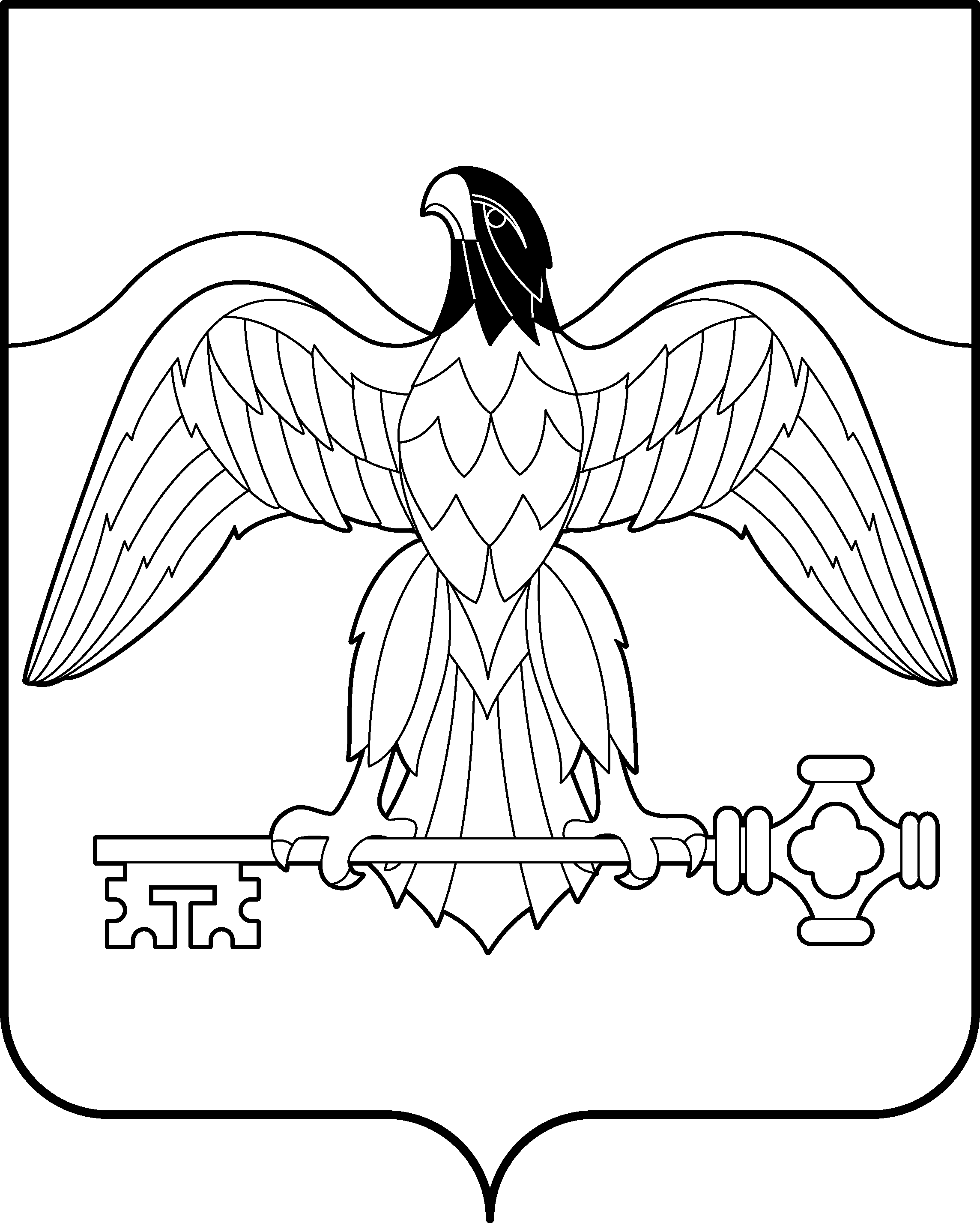 